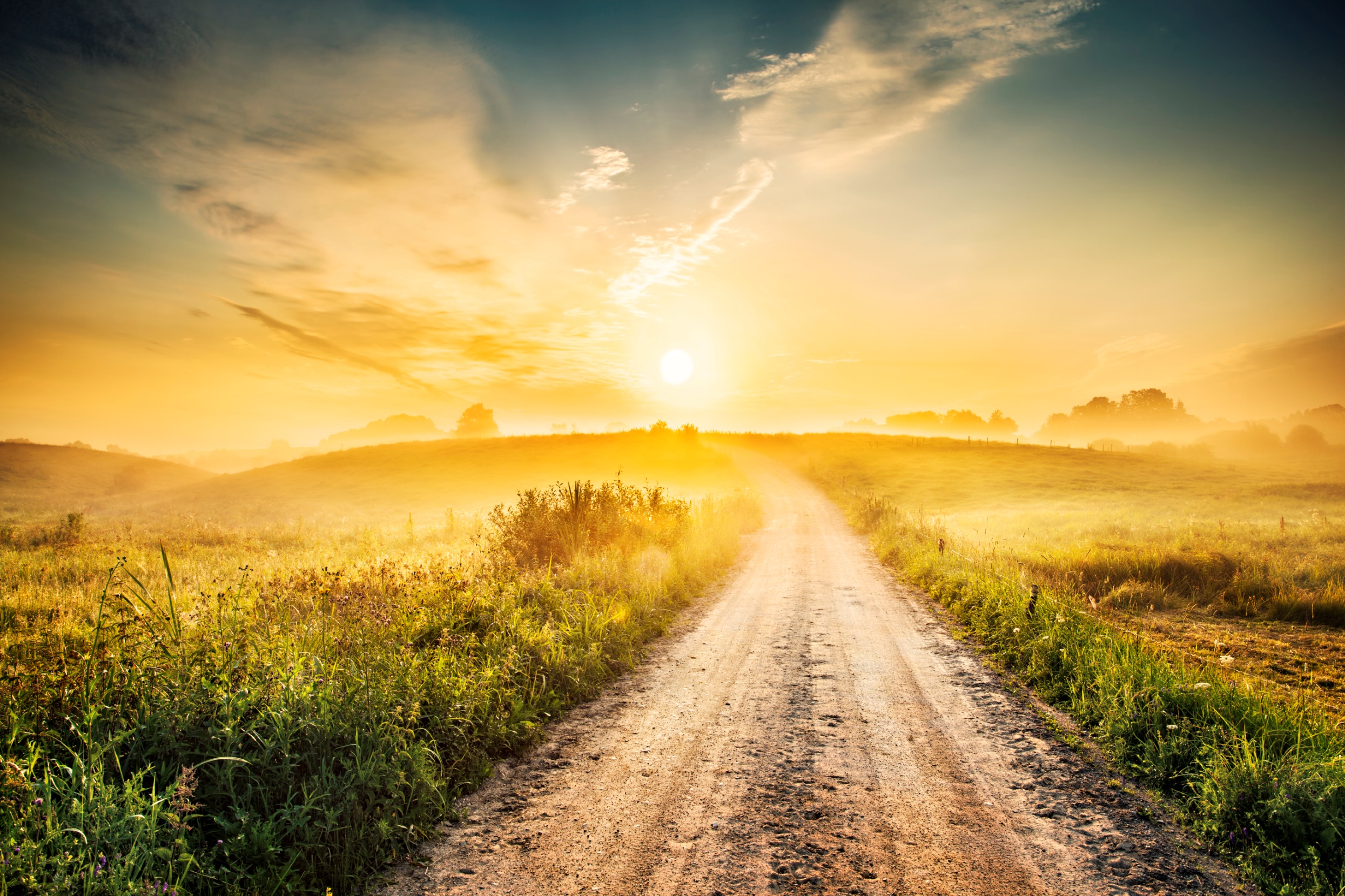 Eva Bell Werber (1888–1962)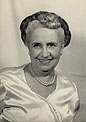 About the Author:Eva Bell Werber was born in 1888 in Logansport, Indiana, where she spent her childhood on the shores of the Eel River. Her love for art guided her to the Chicago Art Institute, where she later graduated. Eva then moved to California for health reasons and was able to establish a career in art and music, as well as writing, before meeting her husband, Paul C. Werber. They lived in the Los Angeles area where she died in 1962.Werber’s books are recommended for those seeking closeness with the inner self, the indwelling Mystery Monitor, the true self, and the font of power. This is the power (the one and only power) of the laws of manifestation, the power that brings peace, the power of love. Her books consist of short topics, or “lessons” which can be read one each day as meditations, or at leisure, slowly and deeply, and as valuable sources of knowledge, which have been imparted to the author by the divine within. They are written as intimate conversations from the Master (the Thought Adjuster, the great self, or Christ if you like) within to the author. The information imparted in the books is universal. They are given to bring about a release from fear, doubt and lack, through the understanding of trust and oneness.Her books:– Quiet talks with the Master, 1936– The voice of the Master, 1940– In His presence, 1946– The Journey with the Master, 1950Les extraits suivants sont tirés de “The Journey with the Master”.Day 1: Prologue – The journey of the soulSpirit came to My Soul and said, “Let us go on a journey together”. There was nothing in all the universe but My Soul and Spirit. The night was crystal clear, the sky was studded with a million stars, and the air carried a fragrance as if all the flowers upon the earth had released their perfume for our pleasure. I laughed aloud from pure joy as Spirit and I went into the night. There was no pavement beneath our feet, we walked on air that was as a gossamer road stretched out before us, and we sang together all the songs of ages long since past.As we journeyed on, My mind said to me “Let us stop here at the house of our friends and take them with us on our happy journey”, so we stopped at the house and the friends came out and joined us; but somehow the music did not ring so clearly and the odor from the flowers seemed more faint.Then it was that the friend said, “Let us stop here and take these other friends with us.” We did so and the other friends were singing also, but the music lacked the sweet harmony of that which we, as Soul and Spirit, sang alone together. As we all journeyed on, a fog settled over the night and the stars were lost behind the silken veil ; the perfume of the flowers came from so far away that we soon lost it altogether, and the air became heavy and hard to tread.The friends we had gathered with us pulled at my garment saying “Come go our way, it is a good way to go”. As I turned to go with them I saw through the fog a dim light. It was the lighted candle of Spirit, the light within the Soul which forever burns, waiting for us to find it. Then did a great awakening come to Me and I swiftly tore of the clinging hands and stood forth, free.The lighted candle of Spirit then became the light of a glorious sunrise, the fog lifted and a world of beauty lay before Me. Again Spirit spoke to my Soul, saying, “When you journey forth with Me you must journey alone, for it is only as you disentangle yourself from the outward form of earth things that you can make the journey from Sense to Soul. Until you have made this journey, alone, with Me you are not fitted to guide others on the Path.”I awoke and a great peace was upon Me, I knew that in the still watches of the night Spirit had taught My Soul a great lesson.1:0.3	The enlightened worlds all recognize and worship the Universal Father, the eternal maker and infinite upholder of all creation. The will creatures of universe upon universe have embarked upon the long, long Paradise journey, the fascinating struggle of the eternal adventure of attaining God the Father. The transcendent goal of the children of time is to find the eternal God, to comprehend the divine nature, to recognize the Universal Father. God-knowing creatures have only one supreme ambition, just one consuming desire, and that is to become, as they are in their spheres, like him as he is in his Paradise perfection of personality and in his universal sphere of righteous supremacy. From the Universal Father who inhabits eternity there has gone forth the supreme mandate, “Be you perfect, even as I am perfect.” In love and mercy the messengers of Paradise have carried this divine exhortation down through the ages and out through the universes, even to such lowly animal-origin creatures as the human races of Urantia.1:0.4	This magnificent and universal injunction to strive for the attainment of the perfection of divinity is the first duty, and should be the highest ambition, of all the struggling creature creation of the God of perfection. This possibility of the attainment of divine perfection is the final and certain destiny of all man’s eternal spiritual progress.Jour 1: Prologue – Le voyage de l’âmeL‘esprit est venu à mon âme et m’a dit « faisons un voyage ensemble ». Il n’y avait rien dans tous l’univers que Mon Âme et Esprit. La nuit était claire comme le cristal, le ciel était parsemé d’un million d’étoiles et l’air portait un parfum comme si toutes les fleurs de la terre avaient laissé sortir leurs parfums pour notre plus grand plaisir. J’ai ri à haute voix de pur bonheur pendant que l’Esprit et moi allions dans la nuit. Il n’y n’avait aucun trottoir sous nos pieds, nous marchions sur l’air qui était comme une route transparente tendue devant nous, et nous avons chanté ensemble toutes les chansons des âges depuis longtemps passées.Tandis que nous voyagions, mon mental me dit « arrêtons-nous ici à la maison de nos amis pour qu’ils nous accompagnent dans notre heureux voyage »; alors nous nous sommes arrêtés à la maison et les amis sont sortis et se sont joints à nous; mais la musique ne sonnait pas aussi clairement et l’odeur des fleurs semblait plus faible.Ensuite, l’ami m’a dit « arrêtons-nous ici et prenons ces autres amis avec nous. » Nous l’avons fait et les autres amis chantaient avec nous, mais la musique n’avait plus la douce harmonie que nous, en tant qu’Âme et Esprit, chantions seul ensemble. Tandis que nous poursuivions notre voyage, un brouillard s’installa sur la nuit et les étoiles furent perdues derrière un voile de soie; le parfum des fleurs venait de si loin que bientôt nous l’avons perdu complètement; et l’air devint lourd et dur et il devint même difficile de marcher.Les amis que nous avions réunis tiraient sur mon vêtement disant « vient dans notre chemin, c’est un bon chemin à suivre ». Comme je me suis tourné pour aller avec eux, j’ai vu à travers le brouillard une faible lumière. C’était la bougie allumée de l’Esprit, la lumière qui est dans l’Âme et qui brule toujours, nous attendant pour La trouver. Puis un grand éveil survint en moi et j’arrachai rapidement les mains qui s’accrochaient à moi et je me tins droit(e) vers l’avant, libre.La bougie allumée de l’Esprit devint alors la lumière d’un lever de soleil glorieux, le brouillard se leva et un monde de beauté se posa devant moi. De nouveau l’Esprit parla à mon Âme, en disant: « lorsque tu voyages avec moi, tu dois voyager seul(e), car c’est seulement lorsque tu te démêles de la forme extérieure des choses de la terre que tu peux faire le voyage des sens jusqu’à l’Âme. Jusqu’à ce que tu aies fait ce voyage, seul(e), avec moi tu n’es pas équipé(e) pour guider les autres sur la Voie. »Je me suis réveillé et une grande paix était sur moi, je savais que, dans les moments tranquilles de la nuit, l’Esprit avait enseigné à mon Âme une grande leçon.Day 2: The start on the journeyCome, My Beloved, let us go upon a journey together. The day is fair and the pathway lies before us, the path which is to lead us to the mountain heights of a higher consciousness. This path will as followed, lead you from sense consciousness to Soul consciousness.I would have you as you follow this path through the pages of this book, learn to recognize Me, your Divine Helper, in all things. Learn to talk with Me as we journey together and I shall be able to point out to you many beauties of which your eyes are now unaware. We shall spend time together in quiet meditation and contemplation, resting beside pools of Living Water.You have been taught that divinity dwells upon a throne at the center of your being, also that there is a garden of the heart where you can come and meet Me, your heart’s Beloved. These pictures of our relationship are right and of true value. By following this teaching you have learned to find Me close within you and have come to know Me for your very own.Now I want you to come yet closer to me than ever before. I want you to know and recognize Me as a traveling companion. Know Me as Spirit within the true self of you, that innermost reality with which you can step forth as pure Soul, going on to heights of consciousness which you have never known before.This journey is not a short one, for man does not step at once from a pure sense consciousness to that of Soul. The journey will be made up of little daily steps, little overcoming of the faults of daily life, a daily growth of love for the task and devotion to the One who travels the highway with you.32:5.7	There is in the mind of God a plan which embraces every creature of all his vast domains, and this plan is an eternal purpose of boundless opportunity, unlimited progress, and endless life. And the infinite treasures of such a matchless career are yours for the striving!Jour 2: Le départ pour le voyageAllons Mon Bien-Aimé, partons en voyage ensemble. La journée est belle et la voie est bien tracée devant nous, la voie qui doit nous conduire vers les hauteurs de la montagne d’une conscience supérieure. Cette voie, en la suivant, nous mènera de la conscience des sens à la conscience de l’Âme.J’aimerais, tout au long de la voie que tu suivras à travers les pages de ce livre, que tu apprennes à me reconnaitre en toutes choses, Moi, ton Aide Divin. Apprends à parler avec Moi pendant que nous cheminons ensemble et je serai en mesure de te faire remarquer de nombreuses beautés que tes yeux maintenant ignorent. Nous allons passer du temps ensemble dans la méditation silencieuse et la contemplation, en nous reposant à côté des étangs de l’Eau Vivante.Tu as appris que la divinité habite sur un trône au centre de ton être, et aussi qu’il y a un jardin du cœur où tu peux venir me rencontrer Moi, le Bien-Aimé de ton cœur. Ces images de notre relation sont justes et ont une valeur réelle. En suivant cet enseignement, tu as appris à Me trouver à proximité en toi et tu en es venu à Me connaitre Moi comme étant partie propre de toi.Maintenant je veux que tu viennes encore plus près de Moi, comme jamais auparavant. Je veux que tu saches et Me reconnaisses comme un compagnon de voyage. Connais-Moi comme Esprit dans la vraie partie de toi, cette réalité la plus profonde avec laquelle tu peux aller de l’avant en tant qu’Âme pure, passant à des hauteurs de conscience comme tu n’as jamais connues auparavant.Ce voyage n’est pas court, car l’être humain ne délaisse pas d’un coup la pure conscience des sens pour celle de l’Âme. Le voyage sera composé de petits pas quotidiens, de petites victoires sur les fautes manifestées dans la vie quotidienne, une croissance quotidienne de l’amour pour la tâche et ta dévotion à Celui qui parcourt la route avec toi.32:5.7	Il y a dans le mental de Dieu un plan incluant toutes les créatures de ses immenses domaines, et ce plan est un dessein éternel d’occasions favorables sans bornes, de progrès illimité et de vie sans fin. Et les trésors infinis de cette carrière incomparable récompensent vos efforts !Day 3: Your mapThis morning as we start forth on our journey, it is very necessary that for a time you lay aside all body concepts. Think not of food nor yet of raiment, think neither of health nor illness either for yourself or for others. All of these things are not of Soul or Spirit and it is as such that we travel upon this Path which will lie before your feet. Can you not see that as we put aside these other things, these outer garments, which you – Soul have taken on with the physical body, they will fall into their rightful relationship to you? They will be able to hinder you not, as you journey on and when you again need them for your use and daily life, they will be purified, made whole and of benefit to you. I must emphasize the fact that you do have need of these outer things of the sense world, for that is the present plan of your functioning; therefore, keep your body as a fitting instrument for your use. Never forget that I, the Master of Galilee (*see below), walked and talked with my Father on the mountain peak of consciousness, yet I also descended again onto the plane of mortal thinking and living.It is these mountain-top experiences which will enable you to go among those whom you meet, as you go along the daily walks of life, giving forth to them a living substance, helping those who are ready, to start on the same journey which you are taking. Beloved, take each lesson which I give to you as a little part of the journey we are taking together, keeping our eyes ever on our goal, which is the height of consciousness which will be attained as we go forward hand and hand together. With each step forward will come many little attainments of growth. You will have a sense of lightness, pure freedom and joy as with Me you travel on and upward. I do not always promise a smooth pathway for many times the senses will rebel and days may often pass in which there seems to have been no progress ; in fact you may at times seem to descend again into the Valley of Negative things and pure sense consciousness. But always know that we are together, that no circumstance can separate you from Me, for I am Pure Spirit, dwelling in the Soul, which is you. The mountain-top lies ahead in all its beauty, for your attainment. Shall we not set forth, my child?Take each simple lesson on the following pages as a map for you to follow. Some are short, some long, but they will, if obeyed, make clear your consciousness of the Divine Comrade who goes with you each step of the way.*	We really appreciate all the work of Eva Bell Werber. We are grateful to be able to use her work in our own individual and collective effort to get closer to our Father and His Divine Presence within. We know that she didn’t have access to the 5th Revelation, the teachings of the Urantia Book. So at times, we will bring some useful notes for better understanding. Here is a first one : even though Spirit works as unity, the Divine Indweller, our Thought Adjuster and Jesus, as the Spirit of Truth are different.Here is what a Divine Counselor has to say about our Thought Adjuster and the Spirit of Truth:2:0.3	In all our efforts to enlarge and spiritualize the human concept of God, we are tremendously handicapped by the limited capacity of the mortal mind. We are also seriously handicapped in the execution of our assignment by the limitations of language and by the poverty of material which can be utilized for purposes of illustration or comparison in our efforts to portray divine values and to present spiritual meanings to the finite, mortal mind of man. All our efforts to enlarge the human concept of God would be well-nigh futile except for the fact that the mortal mind is indwelt by the bestowed Adjuster of the Universal Father and is pervaded by the Truth Spirit of the Creator Son. Depending, therefore, on the presence of these divine spirits within the heart of man for assistance in the enlargement of the concept of God, I cheerfully undertake the execution of my mandate to attempt the further portrayal of the nature of God to the mind of man.Jour 3: Ta carteCe matin, alors que nous commençons notre périple, il est vraiment nécessaire que, pour un temps, tu mettes de côté tous les concepts du corps. Ne penses pas à la nourriture, ni aux habits, ni à la santé, ni à la maladie, que ce soit pour toi ou pour les autres. Toutes ces choses ne sont pas de l’Âme ou de l’Esprit et c’est ainsi que nous voyageons sur ce chemin qui se présente à tes pieds. Ne vois-tu pas qu’en mettant de côté ces autres choses, ces habits extérieurs, que toi – Âme a pris avec le corps physique, tout se placera dans leur juste relation pour toi? Ils seront en mesure de ne pas te faire obstacle pendant ton périple et lorsque tu auras à nouveau besoin d’eux pour ton usage dans la vie quotidienne, ils seront purifiés, rendus entiers et bénéfiques pour toi. Je dois insister sur le fait que tu as besoin de ces choses extérieures du monde des sens, car cela est le plan actuel de ton fonctionnement, donc gardes ton corps comme un instrument approprié pour ton utilisation. N’oublies jamais que je, le Maitre de Galilée (* voir ci-dessous), marchait et parlait avec mon Père sur le sommet de la montagne de la conscience, mais j’ai aussi descendu à nouveau sur le plan de la pensée et de la vie mortelles.Ce sont ces expériences vécues au sommet des montagnes qui, en continuant tes promenades quotidiennes de la vie, te permettront d’aller parmi ceux que tu rencontres, leur donnant une substance vivante, aidant ceux qui sont prêts à entreprendre le même périple que tu as entrepris. Bien-Aimé, prends chaque leçon que je te donne comme une petite partie du voyage que nous faisons ensemble, en gardant bien nos yeux sur notre objectif, qui est la hauteur de la conscience qui sera atteinte alors que nous allons de l’avant main dans la main ensemble.Avec chaque pas vers l’avant viendront de nombreux petits accomplissements de croissance. Tu auras un sentiment de légèreté, de liberté pure et de joie alors que tu voyages avec moi vers l’avant et vers le haut. Je ne promets pas toujours une voie douce car de nombreuses fois les sens se rebelleront et souvent des jours pourront passer durant lesquels il semblera n’y avoir eu aucun progrès; en fait, tu sembleras parfois redescendre dans la Vallée des choses Négatives et de la pure conscience des sens. Mais saches que toujours nous sommes ensemble, qu’aucune circonstance ne peut te séparer de Moi, car je suis Pur Esprit, demeurant dans l’Âme, qui est toi. Le sommet de la montagne s’étend devant nous dans toute sa beauté, pour ta réalisation. Ne devrions-nous pas aller de l’avant, Mon enfant?Prends chacune des simples leçons des pages suivantes comme une carte à suivre pour toi. Certaines sont courtes, certaines longues, mais elles rendront, si suivies, clair dans ta conscience le Camarade Divin qui est et va avec toi à chaque étape de ce périple.*	Nous apprécions grandement tout le travail d’Eva de Bell Werber. Nous sommes heureux d’être en mesure d’utiliser son travail dans notre propre effort individuel et collectif pour se rapprocher de notre Père et sa Divine Présence en nous. Nous savons qu’elle n’a pas eu accès à la 5e Révélation, les enseignements du Livre d’Urantia. Donc, à certains moments, nous allons apporter quelques notes utiles pour une meilleure compréhension. En voici une première: même si l’Esprit fonctionne de façon unifiée, la Divine Présence, soit notre Ajusteur de Pensée et la Présence de Jésus par l’Esprit de Vérité sont différents.Voici ce qu’un Conseiller Divin a à dire au sujet de notre Ajusteur de Pensée et de l’Esprit de Vérité:2:0.3	Dans tous nos efforts pour amplifier et spiritualiser le concept humain de Dieu, nous sommes extraordinairement handicapés par la capacité limitée du mental humain. Nous souffrons également d’un sérieux handicap dans l’exécution de notre mission du fait des limitations du langage et de la pauvreté des matériaux utilisables pour donner des exemples ou des comparaisons. Cela nous gêne dans nos efforts pour dépeindre des valeurs divines et présenter des significations spirituelles au mental fini et mortel des hommes. Toutes nos tentatives pour amplifier le concept humain de Dieu seraient à peu près futiles si le mental humain n’était pas habité par l’Ajusteur effusé par le Père Universel et s’il n’était pas pénétré par l’Esprit de Vérité du Fils Créateur. Comptant donc sur la présence de ces esprits divins dans le cœur de l’homme pour m’aider à élargir le concept de Dieu, j’entreprends allègrement d’exécuter mon mandat d’essayer de dépeindre plus complètement la nature de Dieu au mental humain.Day 4: Traveling companionAs we travel together on the path of consciousness, you find that circumstances, things and people which pleased and satisfied before, satisfy no longer. At this point you are apt to turn and with a backward look wonder why this is so, and ask if it is right that you leave these friends as you go forward. Yet you seem to find little pleasure in their company, and those things which amused you and made you happy do so no longer. Do not try to force pleasure where it is no longer found, and the old friends whom you have left on another path, no matter how good that path is for them, would find no more satisfaction in your company than you did in theirs.You are starting on a journey with Me, the way narrows for you and you will find, in order to go forward on this chosen way, you will have to drop off all excess baggage. Those friends who drag you back, pulling at your skirts, with idle conversation, are not yet ready, nor of sufficient understanding, for the journey you are taking in consciousness. You need not be lonely, nor full of regret, for there walks by your side One in sandal-shod feet who has walked the way before you and understands the human heart, with all its desires and its longing for understanding. He is Your Companion, He and the Helpers He has chosen to give you aid and refreshment. You will also meet other travelers, some will be ahead of you and they will reach back willing hands to help when the going proves rough. Others you shall help as you go on together. Many new joys will take the place of the old pleasures as you go singing on your upward way. Sometimes you will hear a murmuring echo from the old path which you have left behind, but as you pause and look backward you will see, with wondering eyes, how far you have come on the path of attainment, and you will go forward with shining face, clasping the hands of those who travel with you.34:7.8	Having started out on the way of life everlasting, having accepted the assignment and received your orders to advance, do not fear the dangers of human forgetfulness and mortal inconstancy, do not be troubled with doubts of failure or by perplexing confusion, do not falter and question your status and standing, for in every dark hour, at every crossroad in the forward struggle, the Spirit of Truth will always speak, saying, “This is the way.”Jour 4: Compagnon de VoyageAu fur et à mesure que nous voyageons ensemble sur le chemin de la conscience, tu trouves que les circonstances, les choses et les gens qui plaisaient et satisfaisaient auparavant, ne te contentent plus. À ce stade, tu es apte à tourner et avec un regard en arrière te demander pourquoi il en est ainsi, et demander s’il est juste que tu laisses ces amis en allant de l’avant. Pourtant, tu sembles trouver peu de plaisir en leur compagnie, et les choses qui t’amusaient et te rendaient heureux, ne le font plus. N’essaies pas de forcer le plaisir où il ne se trouve plus, et les vieux amis que tu as laissés sur un autre chemin, peu importe la qualité de ce chemin pour eux, ne trouveraient plus aucune satisfaction en ta compagnie pas plus que tu en avais avec eux.Tu commences un voyage avec moi, la voie pour toi se rétrécit et tu trouveras que, dans le but d’aller de l’avant sur cette voie choisie, tu devras laisser aller tous excédents de bagages. Ces amis qui te font glisser en arrière, tirant sur tes vêtements, avec leur conversation sans intérêt, ne sont pas encore prêts, n’ont pas de compréhension suffisante pour le voyage que tu entreprends dans la conscience.Tu ne dois pas te sentir seul(e), ni plein(e) de regrets, car marche à tes côtés Celui chaussé en sandales qui a parcouru le chemin avant toi et qui comprend le cœur humain avec tous ses souhaits et son désir de compréhension. Il est Ton Compagnon, Lui et les Aides qu’Il a choisis pour te donner support et rafraichissement. Tu rencontreras également d’autres voyageurs, certains seront en avant de toi et ils se retourneront et te tendront la main prêts à aider quand les choses deviennent plus ardues. D’autres tu aideras pendant que vous allez de l’avant ensemble. Beaucoup de nouvelles joies vont prendre la place des anciens plaisirs alors que tu chantes sur ta voie vers le haut. Parfois, tu entendras un écho murmurant provenant de l’ancien chemin que tu as laissé derrière; mais en faisant une pause et en regardant en arrière, tu verras, les yeux émerveillés, à quel point tu as avancé sur le chemin de la réalisation, et tu continueras à aller de l’avant, avec un visage brillant, prenant les mains de ceux qui voyagent avec toi.34:7.8	Après être partis sur la route de la vie éternelle, après avoir accepté votre mission et reçu vos ordres pour progresser, ne craignez pas les dangers du manque de mémoire des hommes et de l’inconstance des mortels, ne vous laissez pas troubler par des craintes d’échecs ou des confusions déroutantes, ne chancelez pas et ne mettez en doute ni votre statut ni votre position, car, à toutes les heures sombres et à tous les carrefours de la lutte pour le progrès, l’Esprit de Vérité parlera toujours et vous dira « Voilà le chemin ».Day 5: The great indwellerYou, My Beloved, are beginning to know and understand that that which is within you, that which the outer world does not see, is much more real than the world of outer consciousness. This, to which I refer is the great Indweller who moves and functions you, who thinks through your mind and speaks through your lips. This is YOU – the living soul of YOU. Within your Soul I, Spirit, do abide, and as you learn from your soul consciousness to contact Me, even so I am able to think through your mind and speak My words of love and wisdom through your lips. This thought is worthy of much contemplation, and as we rest from the heat of the day, beside the clear pool, I shall unfold its deep meaning to you. (This resting and contemplating the given word is of most importance.) Never fail as you thus rest to know that My Holy Presence is enfolding you, giving you understanding far beyond the words you have just read.It is upon the acceptance and full realization of this lesson that your consciousness of power will depend. As you come into the full knowledge that the physical is only the outer wrapping of Soul and Spirit you will carry with you a glow, a radiance that is like a light shinning forth in a dark night. Those whom you meet in your daily contacts will sense the inner glow. You will be spoken of as having what man calls “personality”, and will carry with you a veritable fount of youth and joy. As Soul you have never been born, nor shall you ever die (*see below), and as you function from this point in consciousness you will have a sure knowing, a deep perception which will color all of the outer functioning of your life. You will find your life on the outer plane moving forward in a harmony such as you have never before known. My Beloved, it is so necessary that we take time to cultivate this inner growth and this inner development. Each day never fail to withdraw from the outer chatter and clamor of the material world about you, that I may renew for you your strength and give you of My Spiritual Power.*	There is a birth to the soul and the soul is potentially eternal; it may survive physical death and gain eternal life when it fuses with the Thought Adjuster.143:7.8	Worship is the act of a part identifying itself with the Whole; the finite with the Infinite; the son with the Father; time in the act of striking step with eternity. Worship is the act of the son’s personal communion with the divine Father, the assumption of refreshing, creative, fraternal, and romantic attitudes by the human soul-spirit.133:6.5	“The soul is the self-reflective, truth-discerning, and spirit-perceiving part of man which forever elevates the human being above the level of the animal world. Self-consciousness, in and of itself, is not the soul. Moral self-consciousness is true human self-realization and constitutes the foundation of the human soul, and the soul is that part of man which represents the potential survival value of human experience. Moral choice and spiritual attainment, the ability to know God and the urge to be like him, are the characteristics of the soul. The soul of man cannot exist apart from moral thinking and spiritual activity. A stagnant soul is a dying soul. But the soul of man is distinct from the divine spirit which dwells within the mind. The divine spirit arrives simultaneously with the first moral activity of the human mind, and that is the occasion of the birth of the soul.Jour 5: La Divine PrésenceToi, mon Bien-Aimé, commences à connaitre et à comprendre que ce qui est en toi, ce que le monde extérieur ne voit pas, est beaucoup plus réel que le monde de la conscience extérieure. Ce dont je parle est la Divine Présence qui te fait bouger et fonctionner, qui pense à travers ton mental et parle à travers tes lèvres. Ceci est TOI – l’âme vivante de TOI. Dans ton Âme Je, Esprit, vit, et pendant que tu apprends à partir de la conscience de l’âme à Me contacter, alors Je suis capable de penser par ton mental et conférer mes paroles d’amour et de sagesse par tes lèvres. Cette pensée est digne d’une grande contemplation, et pendant que nous nous reposons de la chaleur de la journée, à côté de l’étang clair, je vais te dévoiler son sens profond. (Ce repos et cette contemplation de la parole donnée est de la plus grande importance.) Ne manques jamais alors que tu te reposes de savoir que Ma Sainte Présence t’enveloppe, tout en te donnant la compréhension au-delà des mots que tu viens de lire.C’est à partir de l’acceptation et de la pleine réalisation de cette leçon que ta conscience de la puissance dépendra. Alors que tu évolues dans la pleine connaissance que le physique est seulement l’enveloppe extérieure de l’Âme et de l’Esprit tu transporteras avec toi une lueur, un rayonnement qui est comme une lumière qui brille dans une nuit noire. Ceux que tu rencontres dans tes contacts quotidiens ressentiront cette lueur intérieure. On parlera de toi comme ayant ce que l’homme appelle la « personnalité », et tu porteras en et avec toi une véritable source de jeunesse et de joie. En tant qu’Âme tu n’aies jamais né, et tu ne mourras jamais (* voir ci-dessous), et alors que tu fonctionnes à partir de ce point dans la conscience, tu auras un savoir sûr, une profonde perception qui colorera tout le fonctionnement externe de ta vie. Tu trouveras que ta vie sur le plan extérieur progresse dans une harmonie telle que tu ne l’as jamais connu auparavant. Mon Bien-Aimé, il est vraiment nécessaire que nous prenions le temps de cultiver cette croissance intérieure et ce développement intérieur. Chaque jour, ne manque jamais de te retirer du bavardage extérieur et de la clameur du monde matériel autour de toi, pour que Je puisse renouveler pour toi ta force et te donner de Ma puissance spirituelle.*	Il y a une naissance de l’âme et l’âme est potentiellement éternelle; elle peut survivre à la mort physique et gagner la vie éternelle quand elle fusionne avec l’Ajusteur de Pensée, la Divine Présence.143:7.8	L’adoration est l’acte d’une fraction qui s’identifie avec le Tout, le fini avec l’Infini, le fils avec le Père ; le temps, dans l’action consistant à emboiter le pas à l’éternité. L’adoration est l’acte de communion personnelle du fils avec le Père divin, l’adoption, par l’âme-esprit de l’homme, de comportements reposants, créatifs, fraternels et romanesques.133:6.5	« L’âme est la fraction de l’homme qui reflète son moi, qui discerne la vérité et qui perçoit l’esprit ; elle élève à jamais l’être humain au-dessus du niveau du monde animal. La conscience de soi, en elle-même et par elle-même, n’est pas l’âme. La conscience du moi moral est la réalisation du vrai moi humain et constitue le fondement de l’âme humaine. L’âme est la partie de l’homme qui représente la valeur potentielle de survie de l’expérience humaine. Le choix moral et l’accomplissement spirituel, l’aptitude à connaitre Dieu et l’impulsion à être semblable à lui, sont les caractéristiques de l’âme. L’âme de l’homme ne peut exister sans pensée morale et sans activité spirituelle. Une âme stagnante est une âme mourante. L’âme de l’homme est distincte de l’esprit divin qui habite son mental. L’esprit divin arrive au moment où le mental de l’homme manifeste sa première activité morale, et c’est l’occasion de la naissance de l’âme.Day 6: Some shall you helpAs you journey upward, on your search to gain a consciousness of this higher way of life, which I desire for you, you will meet many who have in various degree this knowledge. Some know, yet do they not put the teachings into practice. Others strive and long to know more and try to keep the faith and do follow My footsteps to the best of their ability. Here you may stumble and fall into a temptation of which I wish to warm you, My Beloved. As you meet these others you will be anxious that they stand with you on that particular height of consciousness where your feet have carried you. But this may not be wise. They may be following another trail to the summit, and from their position the view would appear to be a different one. Where they are in consciousness may be an attainment for them, and you must know that the Master walks with them also, I know what each Soul has need of, to bring it to the summit, and will leave no struggling traveler alone, on the path that leads to Home, which is the true union with the Father. So do not cause confusion by trying to make them view life from your station, neither shall you condemn them, because they walk a different path. I long for you to know and understand these things even as I understand them.Yet, again, someone may come to you and you will sense without quite knowing why, the hunger of their heart. This Soul is by your side on the path, yet their eyes are not as yet fully open to the beauties which lie about them, neither are their ears attuned to the music of My Spheres. Then do I speak to you, whom I love so dearly, and tell you that it is right and fitting for you to hold out your hand and say to them, “Let Me help you to see and understand.” With this weaker hand in yours you shall go on in love together. Your own consciousness shall expand with every word of help given. You need not strive to seek out the one whom you are to help, for I the Divine Spirit of your Soul, will make it plain to you. So journey 0n, Beloved, singing your songs of praise, that all knowledge will be given to you, as well as strength and wisdom to help where I see fit.56:10.21	Love is the desire to do good to others.101:10.9	Now, rather, are the sons of God enlisted together in fighting the battle of reality’s triumph over the partial shadows of existence. At last all creatures become conscious of the fact that God and all the divine hosts of a well-nigh limitless universe are on their side in the supernal struggle to attain eternity of life and divinity of status. Such faith-liberated sons have certainly enlisted in the struggles of time on the side of the supreme forces and divine personalities of eternity; even the stars in their courses are now doing battle for them; at last they gaze upon the universe from within, from God’s viewpoint, and all is transformed from the uncertainties of material isolation to the sureties of eternal spiritual progression. Even time itself becomes but the shadow of eternity cast by Paradise realities upon the moving panoply of space.Jour 6: Certains tu aiderasAlors que tu voyages vers l’intérieur et vers le haut dans ta recherche d’acquérir la conscience de cette façon rehaussée de vivre que je désire pour toi, tu rencontreras beaucoup de gens qui ont à divers degrés cette connaissance. Certains savent, mais ne mettent pas les enseignements en pratique. D’autres cherchent et veulent en savoir plus et essaient de garder la foi et de suivre Mes traces au mieux de leur capacité. Ici tu peux trébucher et tomber dans la tentation et de cela, Je tiens à t’avertir, Mon Bien-aimé. En rencontrant ces personnes, tu auras à cœur qu’ils se tiennent avec toi sur cette hauteur particulière de la conscience où tes pieds t’ont porté. Mais cela peut ne pas être sage. Ils peuvent possiblement suivre un autre sentier vers le sommet, et de leur position, la vue semblera différente. Là où ils sont dans la conscience peut être une réalisation pour eux, et tu dois savoir que le Maître marche aussi avec eux. Je sais ce que chaque Âme a besoin pour l’amener au sommet, et je ne laisse aucun voyageur lutter seul sur le chemin qui mène à la Maison, qui est la vraie union avec le Père. Donc, ne provoques pas la confusion en essayant de leur faire voir la vie de ta station, et aussi ne les condamnes pas parce qu’ils marchent sur un chemin différent. Je désire pour toi que tu connaisses et comprennes ces choses comme Je les comprends.Cependant, encore une fois, quelqu’un peut venir à toi et tu sentiras sans trop savoir pourquoi, la faim de son cœur. Cette Âme est à tes côtés sur le chemin, mais ses yeux ne sont pas encore entièrement ouverts aux beautés qui se trouvent autour d’elle, ni ses oreilles sont à l’écoute de la musique de Mes Sphères. Alors, Je te parle, Toi que J’aime tant, et je te dis qu’il est juste et opportun pour toi de tenir sa main et de lui dire: «  Laisses-moi t’aider à voir et à comprendre. » Avec cette main plus faible dans la tienne, vous irez et serez ensemble dans l’amour. Ta propre conscience se développera avec chaque mot d’aide que tu apporteras. Tu ne dois pas t’efforcer à chercher celui qui tu seras appelé à aider, car Je, l’Esprit divin de ton Âme, te le montra clairement. Donc continues ton périple, Bien-Aimé, chantant tes chansons de louange que toute connaissance te sera donnée, ainsi que la force et la sagesse pour aider là où je l’entends.56:10.21	L’amour est le désir de faire du bien aux autres.101:10.9	Maintenant, les fils de Dieu sont plutôt enrôlés ensemble pour mener le combat où la réalité triomphe des ombres partielles de l’existence. Enfin, toutes les créatures deviennent conscientes du fait que Dieu et toutes les armées divines d’un univers à peu près infini sont à leur côté dans la lutte céleste pour atteindre l’éternité de vie et la divinité de statut. Ces fils affranchis par la foi se sont certainement engagés dans les luttes du temps du côté des forces suprêmes et des personnalités divines de l’éternité ; même les étoiles dans leur course combattent maintenant pour eux. Enfin, ils contemplent l’univers depuis l’intérieur, du point de vue de Dieu, et toutes les incertitudes de l’isolement matériel sont transformées en sécurités de la progression spirituelle éternelle. Le temps lui-même ne devient plus que l’ombre de l’éternité projetée par les réalités du Paradis sur la panoplie mouvante de l’espace.Day 7: The awakening My Beloved, as you become still, still with all the meaning of the word stillness, I light a candle behind your eyes. I fill your entire being with a radiance that has a glow like unto a glorious sunrise. No man can contact Me, the Living Power behind all things and carry about with him heaviness, a dullness of face or body. When I am recognized in the fullness of My beauty all things beautiful will flow into that life which so recognizes me. Today, as we speak quietly together, as you come into the consciousness of My Presence, in order that I may direct your footsteps, I want you to think on this – “There are many Souls but only one Spirit” (*see below 1). Yes, how true it is, for in every human form dwells a living Soul. Man does not recognize this. To most of those who walk the ways of life the outer is all that matters. The Soul is never lost, but it is buried so deep in material thought that it cannot function consciously in the vessel given it for that purpose, and that purpose alone. So the physical body carries on haltingly and feebly in earth consciousness. It develops pain and illnesses, it withers with age. It worries and suffers when all the while deep within, neglected and unknown, abides that which knows no illness, neither cold nor hunger, that which is ageless (*potentially immortal), the Soul. This must quietly await the awakening, for man was at this point given free choice, either to dwell in the Father’s house or to dwell in outer consciousness.  Man never permit this Soul to step forward in its rightful place, in this present incarnation (*see below 2), but will struggle on, unaware as to who he is, until life at last though the struggle, points him to his own true Soul-self. When he is at last awakened he will know the truth that he is a Soul and likewise so are all whom he meets and through each there flows the One Spirit (a fragment of One Spirit (God), the Thought Adjuster, the Divine Presence within). When he knows this, when he -Soul -contacts the Living Spirit and makes at-one-ment he will be lighted as with a living flame. Life will take 0n the beauty and glory of the Living Presence of God, and man as Soul, will go forth as conqueror. At that one high moment of his recognition of union with the Father, he has become the true Son of that Father. All his outward manifestation will carry that glory with it. And so, my Beloved, again let us step forward. Today, no matter how lowly the task, know that you are a Soul and you and Spirit move and act as one, and I promise you a consciousness of My love abiding with you every moment of the day. *1.	There is only one Universal Father and a perfect fragment of Him indwells each of our mind. Therefore, there are billions and billions of Thought Adjusters. *2.	This life in the flesh is the first chapter of our Eternal Journey. Next chapter will start when we will be resurrected and awake in the first Mansion World. Even though we will get a new body (reincarnate), it will be a morontial body, a body made of different matter so it is more just to say that we will resurrect. 	“In order to see a thing always, one must first of all see it even if only for a second. All new powers and capacities of realization come always in one and the same way. At first they appear in the form of flashes at rare and short moments; afterwards they appear more often and last longer until, finally, after very long work they become permanent. The same thing applies to awakening. It is impossible to awaken completely all at once. One must first begin to awaken for short moments.”Jour 7: L’éveilMon Bien-aimé, alors que tu deviens calme, tranquille et immobile, avec tout ce que signifie le mot immobilité, j’allume une bougie derrière tes yeux. Je remplis tout ton être d’un rayonnement qui a une lueur semblable à un magnifique lever de soleil. Aucun homme ne peut entrer en contact avec Moi, la Puissance Vivante derrière toutes choses, et porter en lui de la lourdeur et avoir un visage ou du corps sans vie. Quand je suis reconnu dans la plénitude de Ma beauté toutes belles choses couleront dans cette vie qui Me reconnaît.Aujourd’hui, alors que nous parlons tranquillement ensemble et que tu viens dans la conscience de Ma Présence, afin que je puisse diriger tes pas, je veux que tu penses à ceci : « Il y a beaucoup d’âmes, mais un seul Esprit » (voir ci-dessous * 1). Oui, combien il est vrai, dans toute forme humaine habite une Âme vivante. L’homme ne le reconnaît pas. Pour la plupart de ceux qui marchent dans différents modes de vie, l’extérieur est tout ce qui compte. L’Âme ne se perd jamais, mais elle est enterrée si profondément dans la pensée matérielle qu’elle ne peut pas fonctionner consciemment dans le navire donné à cette fin, et à cette fin seule. Ainsi, le corps physique fonctionne de façon hésitante et faiblement dans la conscience de la terre. Il développe douleur et maladies, il se fane avec l’âge. Il s’inquiète et souffre quand tout le temps à l’intérieur, négligée et inconnue, demeure celle qui ne connaît pas la maladie, ni froid, ni la faim, et qui n’a pas d’âge (*potentiellement immortelle), l’Âme. Cela doit tranquillement attendre l’éveil, car l’homme est à ce point le libre choix, soit de demeurer dans la maison du Père ou de demeurer dans la conscience extérieure.Possiblement, l’homme ne permettra jamais à cette Âme d’avancer à sa juste place, pendant cette incarnation actuelle (voir ci-dessous *2), mais luttera, ignorant de qui il est, jusqu’à ce que la vie par cette lutte, lui rappelle sa vraie identité, lui-elle -Âme. Quand il sera enfin éveillé, il saura la vérité qu’il est une Âme et tout comme tous ceux qu’il rencontre et qu’en chacun circule ce même Un – Esprit (un fragment de Dieu, du ‘Je Suis’, l’Ajusteur de Pensée, la Divine Présence). Quand il le sait et quand il – Âme – contacte l’Esprit Vivant et se met à son diapason, il sera alors éclairé comme avec une flamme vivante. La vie prendra la beauté et la gloire de la Présence Vivante de Dieu, et l’homme comme Âme, ira de l’avant comme un conquérant. A ce moment particulier de haute reconnaissance de son union avec le Père, il est devenu le vrai Fils de ce Père. Toute sa manifestation extérieure portera cette gloire avec elle. Et donc, mon Bien-aimé, allons à nouveau de l’avant. Aujourd’hui, peu importe comment humble est la tâche, saches que tu es une âme et que toi et Esprit bougez et agissez comme un, et je te promets une conscience de Mon amour vivant en toi à chaque moment de la journée.* 1	 Il y a un seul Père Universel et un fragment parfait de Lui habite chacun de nous. Par conséquent, il y a des milliards et des milliards d’Ajusteurs de Pensée.* 2.	Cette vie dans la chair est le premier chapitre de notre voyage éternel. Le prochain chapitre va commencer lorsque nous serons ressuscités et éveillés sur le premier Monde des Maisons. Même si nous recevrons un nouveau corps (réincarner), ce sera un corps morontiel, un corps constitué de matière différente de sorte qu’il est plus juste de dire que nous allons ressusciter.	« Pour voir une chose toujours, il faut tout d’abord la voir même si c’est seulement pour une seconde. Tous les nouveaux pouvoirs et capacités de réalisation viennent toujours d’une seule et même manière. Au début, ils apparaissent sous la forme d’éclairs pour de rare et courts instants… après, ils apparaissent plus souvent et durent plus longtemps jusqu’à ce que, finalement, après un très long travail, ils deviennent permanents. La même chose vaut pour l’éveil. Il est impossible de s’éveiller complètement tout d’un coup. Il faut d’abord commencer par s’éveiller pour de courts instants. »Day 8: Incline your earSo softly do My words fall upon your ear, that unless you are very still within your entire being, their beauty is lost to you. Yet if you will practice listening for My voice you will find that it is always there, no matter where you are, nor what the circumstances are. Always in the outer world, on the plane where you function in physical form, problems will arise which puzzle and confound you, for which you will feel the need of help. Learn at such a time, Beloved, to quietly still the mind, incline your ear and gently shall I speak to you the word of counsel which you will need at that moment. Likewise when you are caught up in outer conditions of annoying circumstances – wait – and gently will I come forward with the word of help and a word of caution, which will keep you from being involved in the negative.These and many other times will you need Me. It is well and good that each day a time be spent, as you are doing now in quietly waiting. A time for drawing near to Me for My love to enfold you in its warmth and blessing. A time when you shall, in turn, give to Me your love and blessing and Spirit, and Soul shall become One in perfect flowing harmony. You can then take up the activities of the day and meet its problems and solve them by My power working through you. But it is also necessary at all times you learn to listen and incline your ear to Me, that when you need Me most I will be available to you.Some expect and desire My voice to come in a l0ud, clear tone, but I am not thus. My Voice is even at the sighing of the wind in the tree tops, the soft drip of summer rain, the sweet elusive perfume of the rose. It is better so, for the world has enough of loud speaking, I need not add to its clamor. And so. My Beloved, you must learn to listen, then I shall never fail you. Always will you feel my tender guidance and protecting love, until you come to know a close fellowship of Soul and Spirit which you can gain in no other way, and the outer will for you take on the beauty of the Presence.146:2.17	Jesus taught his followers that, when they had made their prayers to the Father, they should remain for a time in silent receptivity to afford the indwelling spirit the better opportunity to speak to the listening soul. The spirit of the Father speaks best to man when the human mind is in an attitude of true worship. We worship God by the aid of the Father’s indwelling spirit and by the illumination of the human mind through the ministry of truth. Worship, taught Jesus, makes one increasingly like the being who is worshiped. Worship is a transforming experience whereby the finite gradually approaches and ultimately attains the presence of the Infinite.Jour 8: Prête l’oreilleMes paroles atteignent ton oreille tellement doucement que si tu n’es pas totalement immobile dans ton être tout entier, leur beauté sera perdue pour toi. Pourtant, si tu te pratiques à écouter Ma voix tu verras qu’elle est toujours là, peu importe où tu es, et quelque que soient les circonstances. Toujours dans le monde extérieur, sur le plan où tu fonctionnes dans la forme physique, des problèmes se poseront qui te déconcerteront et te confondront, et pour lesquels tu sentiras le besoin d’être aidé. Apprends à un tel moment, Bien-Aimé, à tranquilliser ton esprit et inclines ton oreille et doucement Je te dirai le conseil dont tu auras besoin dans cette situation. De même lorsque tu es pris dans des conditions extérieures aux circonstances ennuyeuses – attends – et doucement je viendrai avec la parole d’aide et un mot de prudence, qui t’empêcheront d’être impliqué dans le négatif.À ces moments et bien d’autres fois tu auras besoin de moi. Il est très bien qu’à chaque jour tu passes du temps, comme tu le fais maintenant, à attendre tranquillement. Un temps pour te rapprocher de Moi pour qu’ainsi Mon amour t’enveloppe de sa chaleur et de sa bénédiction. Un moment durant lequel tu pourras Me donner, à ton tour, ton amour et ta bénédiction et ton Esprit, et l’Âme pourra devenir Une dans une harmonie fluide parfaite. Tu pourras alors prendre les activités de la journée et rencontrer ses problèmes et les résoudre par Ma puissance travaillant à travers toi. Pour cela il est également nécessaire en tout temps que tu apprennes à écouter et à incliner ton oreille vers Moi pour qu’ainsi lorsque tu auras le plus besoin de moi, je serai disponible pour toi.Certains attendent et désirent que ma voix vienne à eux d’un ton clair et avec force, mais je ne suis pas ainsi. Ma voix est comme le soupir du vent dans la cime des arbres, comme la goutte d’une douce pluie d’été, comme le doux et insaisissable parfum de la rose. Étant donné que le monde en a assez de ces paroles bruyantes, je n’ai pas besoin d’ajouter à sa clameur. Alors, Mon Bien-Aimé, tu dois apprendre à écouter, alors jamais je n’aurai de manque à ton égard. Toujours tu sentiras ma tendre guidance et mon amour protecteur jusqu’à ce que tu en viennes à connaitre une communion intime de l’Âme et de l’Esprit que tu ne peux acquérir d’aucune autre manière, et l’extérieur prendra alors pour toi la beauté de la Présence.146:2.17	Jésus enseigna à ses disciples qu’après avoir fait leur prière au Père, ils devaient rester quelque temps dans un état de réceptivité silencieuse pour donner à l’esprit intérieur les meilleures chances de parler à l’âme attentive. C’est au moment où le mental humain est dans une attitude de sincère adoration que l’esprit du Père parle le mieux aux hommes. Nous adorons Dieu grâce à l’aide de l’esprit intérieur du Père et à l’illumination du mental humain par le ministère de la vérité. Jésus enseigna que l’adoration rend l’adorateur de plus en plus semblable à l’être qu’il adore. L’adoration est une expérience transformatrice par laquelle le fini s’approche graduellement de l’Infini et, en dernier lieu, atteint sa présence.Day 9: The highest perceptionThe finest work is not done with heavy machinery. Even so it is with your development. The highest perception is of extreme fineness and high light quality. You can only acquire this perception, My child, by time spent realizing My Presence. Only by infinite patience can you come to hear My voice. As I told you in a former lesson, I do not speak loudly, nor do I clamor at the door of your senses. You must still all outer thinking and emotions, then can I speak and you shall perceive that it is I, you Lord and Master. It is I, Spirit, speaking to the soul of you. I only speak through a stilled mind, even as the lovely tree on the bank can only mirror its beauty in a quiet pool. I would indeed have you cultivate this finer perception. Upon its cultivation you will find that it will become easy at any time and in any place to still the mind. It is then, as you go your way, you shall ever be conscious of guidance and of My Loving Presence. No matter what shall arise in the outer you will have at close hand My wisdom for your use.Never feel that it is your own wisdom, or rather the wisdom of your outer mind because it comes so quickly. At times you shall have such an instant response to your sense of need for guidance that it will appear to be your thought, but behind that thought My voice has spoken. This, Beloved, is true oneness. This is true right action. This is truly walking with your hand in Mine. When this perception is established you will have come far up the sunlit path with your Lord. The day lies before you full of many little tasks. Put this lesson into practice and turning often listen to the sweet whisper in your Soul.109:5.2	It is sometimes possible to have the mind illuminated, to hear the divine voice that continually speaks within you, so that you may become partially conscious of the wisdom, truth, goodness, and beauty of the potential personality constantly indwelling you.Jour 9: La plus haute perceptionLe travail le plus fin ne se fait pas avec de la machinerie lourde. Il en est de même pour ton développement. La perception la plus élevée est d’une extrême finesse et d’une lumière de grande qualité. Tu ne peux acquérir cette perception, Mon enfant, qu’en passant du temps à réaliser Ma Présence. Seulement par la patience infinie pourras-tu en venir à entendre Ma voix. Comme je te l’ai dit dans une leçon précédente, je ne parle pas fort, et je ne crie pas à la porte de tes sens. Tu dois rendre quiet toute pensée et émotion extérieures, et alors je peux parler et tu peux percevoir que c’est Moi, ton Seigneur et ton Maître. C’est moi, Esprit, parlant à l’Âme de toi. Je parle seulement au travers d’un mental apaisé, tout comme le bel arbre sur la rive ne peut refléter sa beauté que dans un étang calme. Je voudrais en effet que tu cultives cette perception plus fine. À force de la cultiver, tu trouveras qu’il deviendra facile à tout moment et en tout lieu de calmer le mental. C’est alors, pendant que tu es sur ta voie, que tu pourras toujours être conscient de Ma guidance et de Ma Présence Aimante. Peu importe ce qui se produira à l’extérieur, tu auras à portée de main Ma sagesse pour ton usage.Ne sens jamais que c’est ta propre sagesse, ou plutôt la sagesse de ton mental extérieur parce qu’elle vient si vite. Parfois, tu recevras une réponse si instantanée à ton ressenti d’un besoin de guidance qu’il te semblera que c’est ta pensée, mais derrière cette pensée Ma voix a parlé. Cela, Bien-Aimé, est vraie unité. Cela est la vraie action juste. Ceci est vraiment marcher avec ta main dans la mienne. Lorsque cette perception est établie, tu auras fait beaucoup de chemin vers le haut sur le sentier ensoleillé avec ton Seigneur. Le jour se trouve devant toi plein de petites tâches. Mets cette leçon en pratique et retournes souvent écouter le doux murmure dans ton Âme.109:5.2	Il est parfois possible d’avoir votre mental illuminé, d’entendre la voie divine qui parle continuellement en vous et de devenir partiellement conscient de la sagesse, de la vérité, de la bonté et de la beauté de la personnalité potentielle qui vous habite constamment.Day 10: Express your loveMy child, as you love those others whom you meet on the path, you best express your love for Me. Love is never static. Loud proclamations do not denote love. It is the little smile, the tender thoughtfulness, the cup of water given. These things do I accept as signs of your true love for Me. You can, if you listen, hear Me say, “It is well, I know you love Me, for today I saw you smile in love at another one made in My image. Today I know you recognized Me in those whom you met on the path, and as you held out your hand in helpfulness, it was an expression of your love for Me.” It is hard just to sit and feel love for any person or anything. Yes, true love is a feeling, an emotion, but if there were never action behind it the feeling would be of no benefit to Me or to any one. At times it is true that a great surge of love will appear to rise within you. That emotion is kindled by the love you have expressed outwardly. So, never fear, as you give out love I shall recognize it. As love returns again to you it shall bless the giver and you will know it to be of the Father and from His storehouse. I pour My love into the heart that empties itself in turn to My other children.56:10.21	Love is the desire to do good to others.117:6.10	All true love is from God, and man receives the divine affection as he himself bestows this love upon his fellows. Love is dynamic. It can never be captured; it is alive, free, thrilling, and always moving. Man can never take the love of the Father and imprison it within his heart. The Father’s love can become real to mortal man only by passing through that man’s personality as he in turn bestows this love upon his fellows.Jour 10: Exprime ton amourMon enfant, c’est en aimant les autres que tu rencontres sur la voie, que tu exprimes le mieux ton amour pour moi. L’amour n’est jamais statique. Les fortes proclamations ne dénotent pas l’amour. C’est le petit sourire, la tendre gentillesse, le verre d’eau donné. Ces choses Je l’accepte comme des signes de ton véritable amour pour Moi. Tu pourras, si tu écoutes, M’entendre dire, « C’est bien, je sais que tu M’aimes, parce qu’aujourd’hui je t’ai vu sourire avec amour à un de tes semblables fait à Mon image. Aujourd’hui, je sais que tu M’as reconnu dans ceux que tu as rencontrés sur le chemin, et pendant que tu tendais ta votre main dans la serviabilité, ceci était une expression de ton amour pour Moi ». Il est difficile de simplement s’assoir et de ressentir de l’amour pour une personne ou quoi que ce soit. Oui, le véritable amour est un sentiment, une émotion, mais s’il n’y avait jamais d’action derrière lui le sentiment ne serait d’aucune utilité pour moi ou pour quiconque. Parfois, il est vrai qu’un grand élan d’amour apparaitra monter en toi. Cette émotion est enflammée par l’amour que tu as exprimé à l’extérieur. Donc, jamais ne crains, lorsque que tu donnes l’amour, toujours je le reconnais. Alors que l’amour revient de nouveau à toi, il bénira le donneur et tu sauras qu’il est du Père et de Son entrepôt. Je verse mon amour dans le cœur qui se vide à son tour à Mes autres enfants.56:10.21	L’amour est le désir de faire du bien aux autres.117:6.10	Tout véritable amour vient de Dieu, et l’homme reçoit l’affection divine dans la mesure où lui-même effuse cet amour sur ses compagnons. L’amour est dynamique. On ne peut jamais le capturer ; il est vivant, libre, passionnant et toujours en mouvement. L’homme ne peut jamais saisir l’amour du Père pour l’emprisonner dans son cœur. L’amour du Père ne peut devenir réel pour l’homme mortel qu’en passant par sa personnalité, alors qu’à son tour lui-même effuse cet amour sur ses compagnons.Day 11: Make no separationAs you go about your daily tasks you are responsible for seeing My image and likeness in those whom you meet. If you see not this image how can you be conscious that this image lies within you, how can you say “I and my Father are one?” You cannot say that you carry within your Soul that which enfolds you with love and tenderness if you deny that privilege to another. As there is only One, He must be that same One. Strive to have no feeling of separation with any other being. If you separate them into one class and yourself into another, you at the same time separate yourself in consciousness from the Father.This sense of true oneness is not an easy point at which to arrive. By quiet meditation with Me, by a giving out of the love, which I give so freely to you, by knowing that the Father is indivisible, you shall begin to acquire the true sense of atonement, not only with the Father but with all your fellowmen. You will realize that you are only a small portion of the ocean of life and that those you meet are likewise a part.This shall become a way of life for you and then shall there be no stopping of the Father’s overflowing blessings. All that comes to you will come from His great storehouse of love and every desire of your heart will be made manifest. You say how wonderful would be the world if all men lived by this rule. Yes, how wonderful indeed. But for that you are not to be held responsible. Learn the secret within your own heart and it will be for you and those whom you contact the world which you want it to be.110:3.4	I cannot but observe that so many of you spend so much time and thought on mere trifles of living, while you almost wholly overlook the more essential realities of everlasting import, those very accomplishments which are concerned with the development of a more harmonious working agreement between you and your Adjusters. The great goal of human existence is to attune to the divinity of the indwelling Adjuster; the great achievement of mortal life is the attainment of a true and understanding consecration to the eternal aims of the divine spirit who waits and works within your mind. But a devoted and determined effort to realize eternal destiny is wholly compatible with a lighthearted and joyous life and with a successful and honorable career on earth. Co-operation with the Thought Adjuster does not entail self-torture, mock piety, or hypocritical and ostentatious self-abasement; the ideal life is one of loving service rather than an existence of fearful apprehension.Jour 11: Ne fais aucune séparationAlors que tu vaques à tes tâches quotidiennes, tu es responsable de voir Mon image et Ma ressemblance dans tous ceux et celles que tu rencontres. Si tu ne vois pas cette image comment peux-tu être conscient que cette image est en toi, comment peux-tu dire « Moi et le Père nous sommes un? » Tu ne peux pas dire que tu portes dans ton Âme ce qui t’enveloppe d’amour et de tendresse si tu nies ce privilège à un autre. Comme il n’y a qu’Un seul, Il doit être le même Un. Efforces-toi de ne pas avoir de sentiment de séparation d’avec tout autre être. Si tu les sépares dans une classe et toi dans un autre, en même temps dans la conscience, tu te sépares du Père.Ce sens de la véritable unité n’est pas un point facile auquel arriver. Par la méditation calme avec Moi, par un don de l’amour, que je te donne si librement, en sachant que le Père est indivisible, tu commenceras à acquérir le vrai sens de la rédemption, non seulement avec le Père, mais avec tous tes semblables. Tu te rendras compte que tu es seulement une petite portion de l’océan de la vie et que ceux que tu rencontres en sont également une partie.Cela doit devenir un mode de vie pour toi et alors il n’y aura pas d’arrêt dans les bénédictions débordantes du Père. Tout ce qui vient à toi viendra de Son grand entrepôt d’amour et tout désir de ton cœur sera rendu manifeste. Tu dis comment merveilleux serait le monde si tous les hommes vivaient à partir de cette règle. Oui, effectivement comment merveilleux. Mais pour cela tu n’es pas tenu responsable. Apprends le secret au sein de ton propre cœur, et le monde que tu espères, sera là pour toi et ceux que tu contactes.110:3.4	Je suis forcé de constater que beaucoup d’entre vous dépensent tellement de temps et d’efforts mentaux pour les choses insignifiantes de la vie, alors que vous négligez à peu près entièrement les réalités plus essentielles qui ont une importance éternelle, précisément ces accomplissements qui concernent l’établissement d’un accord de travail plus harmonieux entre vous et votre Ajusteur. Le grand but de l’existence humaine consiste à se mettre au diapason de la divinité de l’Ajusteur intérieur. Le grand accomplissement de la vie de mortel est d’arriver à se consacrer vraiment et intelligemment aux buts éternels de l’esprit divin qui attend et travaille dans votre mental. Mais un effort dévoué et déterminé pour accomplir la destinée éternelle est entièrement compatible avec l’allégresse et la joie de vivre, et avec une carrière terrestre honorable et réussie. La coopération avec l’Ajusteur de Pensée n’implique pas qu’il faille se torturer, faire semblant d’être pieux ou s’humilier d’une façon hypocrite et ostentatoire. La vie idéale consiste à servir avec amour, plutôt qu’à mener une existence d’appréhension craintive.Day 12: Faith and believingCome, My child for a few moments with Me in the stillness before we start on our journey into the day which lies before us. You are learning that My voice is low and sweet within you and that your faintest whisper of need meets My ear. There is no need to shout and implore on bended knee for what you need or desire. As you practice My Presence it shall begin to be that even the faintest thought of need desired by you shall be answered before you have ever asked. My holy word given to man so many years ago, is “Ask in faith and believe”. What is faith and what is believing? I tell you now, the highest knowledge that can come to you is the sure knowing of the Presence within. When you have found that union of you – Soul with Me – Spirit within you and have come into the full realization that we are one and inseparable, that is true belief and sure knowing. When you have reached this point in development, when you have once known the joy of this union, all the arguments of the world cannot take it away. It is like a lovely bird singing within your heart and no matter if clouds gather, either within or without, nothing can obscure the sunlight of His Presence.That, My Beloved, is what it means to truly believe. As for faith when you have this sure knowing there can be no lack of faith. You know your Master is ever present, ever watchful for all your needs. As you walk in this assurance you will find it true that before you call I shall answer. How worthwhile is the journey, the task of little daily overcomings. I am by your side and every step of the way is bringing you closer to this time of complete union with Me. Go forth now into the duties of the day and I shall walk and talk with you on the way.101:8.1	Belief has attained the level of faith when it motivates life and shapes the mode of living. The acceptance of a teaching as true is not faith; that is mere belief. Neither is certainty nor conviction faith. A state of mind attains to faith levels only when it actually dominates the mode of living. Faith is a living attribute of genuine personal religious experience. One believes truth, admires beauty, and reverences goodness, but does not worship them; such an attitude of saving faith is centered on God alone, who is all of these personified and infinitely more.101:8.2	Belief is always limiting and binding; faith is expanding and releasing. Belief fixates, faith liberates. Jour 12: Foi et croyanceViens avec Moi Mon enfant pendant quelques instants dans la quiétude avant que nous commencions notre voyage de la journée qui se présente à nous. Tu apprends que Ma voix est en Toi et qu’elle est basse et douce et que ton moindre murmure d’un besoin se rend à Mon oreille. Point besoin de crier et d’implorer à genoux pour ce que tu as besoin ou désires. Alors que tu pratiques Ma Présence tu dois commencer à percevoir que même la moindre pensée de nécessité que tu souhaites sera exaucée avant que tu ne l’aies même demandé. Ma sainte parole donnée à l’homme il y a tant d’années, est «Demandes dans la foi et crois». Qu’est-ce que la foi et qu’est-ce que croire? Je te le dis maintenant, la plus haute connaissance qui peut te venir est le savoir certain de la Divine Présence intérieure. Lorsque tu as trouvé cette union entre toi – Âme avec Moi – Esprit en toi et que tu viens dans la pleine conscience que nous sommes un et inséparables, ceci est une vraie croyance et une connaissance certaine. Lorsque tu as atteint ce point dans ton développement, lorsque tu as une fois connu la joie de cette union, tous les arguments du monde ne peuvent te l’enlever. C’est comme un beau chant d’oiseau dans ton cœur et peu importe si les nuages ​​se rassemblent, à l’intérieur ou dehors, rien ne peut occulter la lumière du soleil de Sa Présence.Voilà, mon bien-aimé, ce que cela signifie de vraiment croire. Quant à la foi, quand tu as ce savoir infaillible, il ne peut y avoir un manque de foi. Tu sais que ton Maître est toujours présent, toujours attentif à tous tes besoins. En marchant avec cette assurance, tu trouveras qu’il est vrai que avant que tu appelles, je t’aurai répondu. Comment utile est le voyage, la tâche des petits dépassements quotidiens. Je suis à tes côtés et chaque étape de la voie te rapproche de cette période de l’union complète avec Moi. Sors maintenant et fais les devoirs de la journée et je marcherai et parlerai avec toi sur le chemin.101:8.1	La croyance a atteint le niveau de la foi quand elle motive la vie et façonne la manière de vivre. Le fait d’accepter un enseignement comme vrai n’est pas la foi, c’est une simple croyance. La certitude et la conviction ne sont pas non plus la foi. Une disposition mentale n’atteint les niveaux de la foi que si elle domine effectivement la manière de vivre. La foi est un attribut vivant de l’expérience religieuse personnelle authentique. On croit la vérité, on admire la beauté, on respecte la bonté, mais on ne les adore pas. Une telle attitude de foi salvatrice est centrée sur Dieu seul, qui personnifie la vérité, la beauté, la bonté et infiniment plus encore.101:8.2	La croyance limite et enchaine toujours ; la foi se déploie et libère. La croyance attache, la foi affranchit.Day 13: Inner experienceOften when My children try to make their contact with Me they make effort ; they labor and strive over what is so simple a thing ; they think there should be an outer manifestation. In their thinking some great light should appear, some shining figure should stand before them or they should have a queer bodily sensation. I declare to you this is not true. As you contact Me, your holy Spirit within, it is an inner experience to be met on the plane of the Soul consciousness. Can you not see that such an outward manifestation would lower the vibration obtained and you would lose the full richness of the deeper inner experience? It is so necessary that the joy of the union of Soul and Spirit, with the consequent knowledge of oneness be made on this, the highest of all planes. It cannot take place otherwise.That which can appear to the senses is not of true Soul value. It reacts mostly on the emotional life. The emotional life must for a time be laid aside, even as must the sense perception. All desires must likewise be forgotten for the moment, as this time of true blending is emotionless and without desire. When you can raise your consciousness to the degree that you feel no sensation from the sense world, likewise no emotion, except that sweet inner emotion of deep abiding oneness with the Presence, at that moment, as at no other, are we truly One. I say, My Beloved, at that moment I can pour into you such power as the world in the outer has no conception of. Then shall you go forth with your senses awakened to all the beauty and joy of My outer manifestation in the physical world and your emotions will be tuned to their rightful pitch. They shall not be wasted, but you will be able to play upon them as a golden harp is played upon by the understanding fingers of a fine musician. Your desires for those you love, and for yourself, shall be My desires for them and for you, and shall be brought to pass in the healing of body and affairs. And so, Beloved, when we come together in our time of close communion do not feel that you are amiss because it seems just a time of quiet peaceful resting, but know that in these few moments you are building for yourself experiences which will manifest in the outer in ways which you do now dream of; so hesitate not to come often to this, our resting time, that these words may be fulfilled unto you.143:7.7	Prayer is self-reminding – sublime thinking; worship is self-forgetting – superthinking. Worship is effortless attention, true and ideal soul rest, a form of restful spiritual exertion.143:7.6	Worship is the technique of looking to the One for the inspiration of service to the many. Worship is the yardstick which measures the extent of the soul’s detachment from the material universe and its simultaneous and secure attachment to the spiritual realities of all creation.143:7.5	Worship is intended to anticipate the better life ahead and then to reflect these new spiritual significances back onto the life which now is. Prayer is spiritually sustaining, but worship is divinely creative.Jour 13: L’Expérience IntérieureSouvent quand mes enfants essaient de prendre contact avec Moi, ils font des efforts; ils travaillent et s’efforcent sur quelque chose qui est pourtant si simple; ils pensent qu’il devrait y avoir une manifestation extérieure. Dans leur pensée une certaine grande lumière devrait apparaître, une figure brillante devrait se tenir devant eux ou ils devraient avoir une sensation corporelle étrange. Je te déclare que tout cela est faux. Alors que tu Me contactes, ton saint Esprit intérieur, ceci est une expérience intérieure vécue sur le plan de la conscience de l’Âme. Tu ne vois pas qu’une telle manifestation extérieure ferait baisser la vibration obtenue et tu perdrais toute la richesse de l’expérience intérieure profonde? Il est donc nécessaire que la joie de l’union de l’Âme et de l’Esprit, avec la connaissance conséquente de l’unité doit être faite sur ce plan, le plus élevé de tous les plans. Il ne peut avoir lieu autrement.Ce qui peut apparaître aux sens n’est pas de valeur véritable pour l’Âme. Car cela réagit principalement sur la vie émotionnelle. La vie affective doit être mise de côté pour un temps, tout comme la perception des sens. Tous les désirs doivent également être oubliés pour le moment, et qu’ainsi cette période de vraie homogénéisation soit impassible et sans désir. Lorsque tu peux élever ta conscience au point où tu peux ne ressentir aucune sensation du monde des sens, de même aucune émotion, à l’exception de cette douce émotion intérieure de profonde unité permanente avec la Présence, à ce moment, comme à aucun autre, nous sommes vraiment Un. Je te dis, mon Bien-aimé, à ce moment Je peux verser en toi une telle puissance dont le monde extérieur n’a aucune conception. Alors tu pourras sortir avec tes sens éveillés à toute la beauté et la joie de Ma manifestation extérieure dans le monde physique et tes émotions serons réglées à leur juste tonalité. Elles ne doivent pas être gaspillées, mais tu seras en mesure de jouer sur elles comme les doigts compréhensifs d’un bon musicien jouent sur une harpe d’or. Tes désirs pour ceux que tu aimes, et pour toi-même, seront Mes désirs pour eux et pour toi, et pourront en arriver à passer par la guérison du corps et des affaires. Alors, Bien-aimé, quand nous nous réunissons dans notre temps de communion intime, n’aies pas de sensation que ça ne va pas car ce n’est simplement qu’un moment de calme, de repos paisible, mais saches que dans ces quelques instants tu construis pour toi-même des expériences qui se manifesteront dans l’extérieur de manière dont tu ne rêves même pas maintenant; alors, n’hésites pas à venir souvent à ces moments, notre temps de repos, et qu’ainsi ces mots puissent te combler.143:7.7	La prière est un rappel du moi – une pensée sublime. L’adoration est l’oubli du moi – une superpensée. L’adoration est l’attention sans effort, le vrai repos idéal de l’âme, une forme d’exercice spirituel reposant.143:7.6	L’adoration est la technique consistant à se tourner vers l’Un pour recevoir l’inspiration permettant de servir la multitude. L’adoration est l’étalon qui mesure le degré auquel l’âme s’est détachée de l’univers matériel et s’est attachée simultanément en sécurité aux réalités spirituelles de toute la création.143:7.5	L’adoration a pour but d’anticiper sur la vie meilleure qui nous attend, et d’en refléter ensuite les nouvelles significations spirituelles sur la vie actuelle. La prière est un soutien spirituel, mais l’adoration est divinement créative.Day 14: Two lives made oneIn the former lesson I have told you how sense perception and emotion, including desire, must be laid aside in order for you to have the highest Soul experience. I sense a question in your heart, a doubt as to whether you are able to completely fulfill these conditions. I have many times before given you rules to follow and suggestions for this attainment, but let us again talk quietly of it, for it is of uttermost importance at this point that you understand yet further the path over which your feet must lead you. Many persons seem to think that by just knowing a simple formula they should be able to step at once into the Presence. They try to do it this way, and often think they succeed, and do in some slight degree, yet they are missing the highest pinnacle of joy which they might have. Others become discouraged and cease to try and gradually discard the entire thing as just some foolish idea. If, indeed, it were this simple, that just by a repeating of words you could enter the Presence, many more persons would find the way, many who sincerely try and never succeed.There is something for you to do which you need not do alone for I am there helping and giving you courage. Each time you carry out directions I give you for daily living, among those you meet, each time you forego with My help the hasty word of criticism or the needless bit of idle conversation, each time you give an unselfish thought to someone else, or even a smile where it seems to reap no reward, you tear aside a veil of sense which separates you from the Holy of Holies where I abide. You cannot live steeped in self and carry about with you narrow prejudices and expect at any moment to enter into the Secret Place of the most High. These faults are bundles with which you burden yourself and which cannot be taken up the narrow trail of Spirit with you.Strive daily to cleanse the outer life of these little foxes and truly do I say to you that you shall find veil by veil will disappear and as fog lifts from the mountain trail, giving way to pure sunlight, so shall you find that by this overcoming you have cleared that which separates us in consciousness, which is the only place there can be separation. I want you to see that the value of these lessons lies in the fact that they pertain not only to the inner life and its attainments but likewise to your daily life among your fellow men. The two lives must and shall be made one, as they are in reality. This is the full purpose for which you and all others are placed on the earth plane. When this point is reached by any individual soul, all life is raised to a higher degree and the Kingdom of Heaven is nearer at hand.195:10.4	“The kingdom of God is within you” was probably the greatest pronouncement Jesus ever made, next to the declaration that his Father is a living and loving spirit.Jour 14: Deux vies faites uneDans la leçon précédente, Je t’ai dit comment la perception des sens et de l’émotion, y compris le désir, doivent être mise de côté pour que tu aies l’expérience la plus élevée de l’âme. Je sens une question dans ton cœur, un doute quant à savoir si tu es en mesure de remplir pleinement ces conditions. Déjà, Je t’ai plusieurs fois donner des règles à suivre et des suggestions pour cette réalisation, mais parlons-en à nouveau tranquillement, car il est de la plus haute importance à ce point que tu comprennes encore davantage le chemin sur lequel tes pieds doivent te conduire. Beaucoup de personnes semblent penser que par le seul fait de savoir une formule simple, ils sont en mesure d’entrer immédiatement dans la Présence. Ils essaient de le faire de cette façon, et pensent souvent qu’ils réussissent, et le font à un certain degré, mais ils manquent le plus haut sommet de joie auquel ils pourraient accéder. D’autres se découragent et cessent d’essayer et graduellement laissent aller tout le processus comme étant juste une idée stupide. Si, en effet, c’était si simple, et que par une simple répétition de mots tu pourrais entrer dans la Présence, beaucoup plus de personnes trouveraient la façon, beaucoup de ceux qui essaient sincèrement et ne réussissent jamais.Il y a quelque chose à faire pour toi que tu ne devrais pas faire seul car Je suis là aidant et te donnant du courage. Chaque fois que tu suis les directions que Je te donne pour la vie quotidienne, parmi ceux que tu rencontres, chaque fois avec mon aide que tu évites le mot hâtif de critique ou le brin inutile des conversations futiles, chaque fois que tu donnes une pensée désintéressée à quelqu’un d’autre, ou même un sourire qui semble récolter aucune récompense, tu déchires un voile des sens qui te sépare du Saint des Saints où Je demeure. Tu ne peux pas vivre imprégné dans le moi et apporter avec toi tes préjugés étroits et t’attendre entrer à tout moment dans le Lieu Secret du Très-Haut. Ces défauts sont des fardeaux avec lesquels tu t’accables et que tu ne peux amener avec toi sur le sentier étroit de l’Esprit.Efforces-toi à tous les jours de nettoyer la vie extérieure de ces petits renards et en vérité Je te dis que tu verras voile après voile disparaître et alors que brouillard se lèvera de la piste de la montagne, laissant place au pur soleil, tu trouveras que par ce dépassement tu auras effacé ce qui nous sépare dans la conscience, qui est le seul endroit où il peut y avoir séparation. Je veux que tu vois que la valeur de ces leçons réside dans le fait qu’elles ont attrait non seulement à la vie intérieure et ses réalisations, mais aussi à ta vie quotidienne parmi tes semblables. Les deux vies doivent et seront faites une, comme elles le sont en réalité. Tel est le plein objectif pour lequel toi et tous les autres sont placés sur le plan de la terre. Lorsque ce point est atteint par une âme individuelle, toute vie est portée à un degré plus élevé et le Royaume des Cieux est plus près à portée de main.195:10.4	« Le royaume de Dieu est en vous. » C’est probablement la plus grande proclamation que Jésus ait jamais faite, après la déclaration que son Père est un esprit vivant et aimant.Day 15: You – soulYou begin to understand that you, the real you, is Soul and the physical vessel is but its instrument. It is not an easy task to put the physical in its rightful place, but until this has been accomplished there will always be more or less power seeming to remain with the physical side of your life. Strive today to be more conscious of this Soul than you are of the physical vessel in which Soul functions. You and Spirit are truly one and when you can function as one you shall have full control over this physical body. You will feed the body, you will, of necessity clothe it. You will provide for its comfort and care for all of its needs. You will recognize the wonders of its involuntary functioning and you will learn to speak your word and have it respond to your command. But it is only as you keep your consciousness high above this physical vessel that you will have this full command over it. Never allow the lesser to have control over the greater, always shall you be in the driver’s seat.This lesson, My child, is most necessary, that it be of clear understanding as we climb the path together. Only by a constant knowing of the real you, can that – “You – Soul” abide in Spirit consciousness and only as Soul and Spirit function as one can you lift yourself from earth consciousness.This earth consciousness is that which sees strife all about you. It plunges you into affairs which concern you not at all. It causes you to try often to do for other souls that which only they can do for themselves. It is world consciousness which causes you to run hither and thither wasting time and energy – but I hear you say to Me “ I am in this world – I see strife all about me – I see those who seem to need my help, and there are many things about which must needs busy myself “. Yes, Beloved, this is true, but these things are for you to see and handle from Soul aspect. The physical will then obey and from Soul consciousness you will know when and how to help, you will know which is of importance and what is needless for you to do. You will find you do not waste effort in useless running about and will make fewer and yet fewer mistakes in judgment. These mistakes will only be made if you, for the moment slip back into the old self mind.At the moment of your soul union with Spirit you will be master over all situations and none shall be master over you, for you will have cut your claims of physical bondage and thrown off the grave clothes of sense consciousness. Is it hard to fulff1l this lesson? Yes, by your own strength. When I walk the Path with you, helping you as I do, when you are fully conscious of Me, conscious that Soul is never left to struggle on alone, but that Spirit is always there helping, guiding day by day, you will find the road to attainment grows easier and yourSoul will sing songs of praise and adoration as it journeys on its heavenward way.34:7.8	Having started out on the way of life everlasting, having accepted the assignment and received your orders to advance, do not fear the dangers of human forgetfulness and mortal inconstancy, do not be troubled with doubts of failure or by perplexing confusion, do not falter and question your status and standing, for in every dark hour, at every crossroad in the forward struggle, the Spirit of Truth will always speak, saying, “ This is the way.”Jour 15: Toi – âmeTu commences à comprendre que toi, le vrai toi, est l’Âme et que le navire physique est son instrument. Ce n’est pas une tâche facile de mettre le physique à son endroit légitime, mais jusqu’à ce que cela ait été accompli, il y aura toujours plus ou moins de puissance qui semblera rester avec le côté physique de ta vie. Efforces-toi aujourd’hui d’être plus conscient de cette Âme que tu es du vaisseau physique dans lequel l’Âme fonctionne. Toi et l’Esprit êtes vraiment un et quand vous pouvez fonctionner comme un, tu auras le contrôle complet sur ce corps physique. Tu nourriras le corps, et tu, de nécessité, le vêtiras. Tu fourniras pour son confort et porteras attention pour l’ensemble de ses besoins. Tu reconnaîtras les merveilles de son fonctionnement involontaire et tu apprendras à émettre ta parole et à lui faire répondre à ton commandement. Mais c’est seulement lorsque tu gardes ta conscience bien au-dessus de ce navire physique que tu auras cette commande complète sur lui. Ne laisses jamais le moindre avoir le contrôle sur le plus grand, et toujours tu seras dans le siège du conducteur.Cette leçon, Mon enfant, est des plus nécessaires, qu’elle soit clairement comprise alors que nous gravissons le chemin ensemble. Seulement par une constante connaissance du vrai toi, tu pourras – « Toi – Âme » demeurr dans la conscience de l’Esprit et seulement comme Âme et Esprit fonctionnant comme Un pourras-tu t’élever au-dessus de la conscience de la terre.Cette conscience de la terre est celle qui voit les conflits tout autour de toi. Cela te fait plonger dans les affaires qui ne te concernent pas du tout. Cela t’amène à essayer souvent de faire pour d’autres Âmes ce qu’elles seules peuvent faire pour elles-mêmes. C’est la conscience du monde qui te fait courir çà et là perdant du temps et de l’énergie – mais Je t’entends Me dire: « Je suis dans ce monde – je vois les conflits autour de moi – je vois ceux qui semblent avoir besoin de mon aide, et il y a beaucoup de choses à propos desquelles je dois m’occuper ». Oui, Bien-aimé, cela est vrai, mais ces choses sont là pour que tu les vois et pour être gérées du point de vue de l’Âme. Le physique alors obéira et à partir de la conscience de l’Âme, tu sauras quand et comment aider, tu sauras qu’est-ce qui a de l’ importance et qu’est-ce qui est inutile de faire pour toi. Tu verras que tu ne perdras pas d’effort dans des courses inutiles autour de toi et tu feras moins et encore moins d’erreurs de jugement. Ces erreurs ne seront faites seulement si toi, pour le moment, retombes dans le vieux mental du moi.Au moment de l’union de ton Âme avec l’Esprit, tu seras maître de toutes les situations et aucune ne sera maître de toi, car tu seras coupé des réclamations de la servitude physique et tu aura jeté les dangereux vêtements de la conscience des sens. Est-il difficile de remplir cette leçon? Oui, par ta propre force. Quand Je me marche avec toi sur le chemin, t’aidant comme Je le fais, quand tu es pleinement conscient de Moi, conscient que l’Âme n’est jamais laissée seule à lutter, mais que l’Esprit est toujours là aidant, guidant jour après jour, tu trouveras que tu marcheras plus facilement sur la route de la réalisation et ton Âme chantera des chansons de louange et d’adoration tandis qu’elle chemine sur son chemin vers le ciel.34:7.8	Après être partis sur la route de la vie éternelle, après avoir accepté votre mission et reçu vos ordres pour progresser, ne craignez pas les dangers du manque de mémoire des hommes et de l’inconstance des mortels, ne vous laissez pas troubler par des craintes d’échecs ou des confusions déroutantes, ne chancelez pas et ne mettez en doute ni votre statut ni votre position, car, à toutes les heures sombres et à tous les carrefours de la lutte pour le progrès, l’Esprit de Vérité parlera toujours et vous dira « Voilà le chemin ».Day 16: InterruptionsMy child, as we pause to talk together, it will often be that interruptions will come and you will for a moment feel as if you are leaving Me, your Inner Guide, and stepping back into world consciousness. But do not feel thus, nor allow this thought to disturb you. Know that you cannot leave your true self. There will always be affairs on the earth plane which will knock on your door and require your immediate attention. Be prepared to care for these things and, if necessary answer their bidding. Do not be impatient, for it is by this very impatience that you will step from the higher consciousness into the lower. It is only as you allow these things to annoy and distress you, that you build the bridge over which your feet will carry you away from Soul consciousness. If you will handle whatever interrupts you, from your Soul plane, you will find, as we resume our lesson, that our contact has not been lost but strengthened instead.Our lessons need sometimes to be short, that they may be established more fully in your heart. So, now I say, read again your former lessons, each is of vital importance as we make our journey into the higher altitudes of Spirit. They are necessary equipment. You would not journey into the desert without a supply of water nor would you climb a mountain without a staff and proper clothing for the colder air at the summit. Neither can you take the journey upon which we have started, the journey from sense to Soul without the food and drink and the staff of courage which I give to you in these lessons. So study well each lesson and make them a part of the equipment with which you journey by My side, up the mountain of attainment.34:7.3	The mortals of a normal world do not experience constant warfare between their physical and spiritual natures. They are confronted with the necessity of climbing up from the animal levels of existence to the higher planes of spiritual living, but this ascent is more like undergoing an educational training when compared with the intense conflicts of Urantia mortals in this realm of the divergent material and spiritual natures...4:7.7	Those God-knowing men and women who have been born of the Spirit experience no more conflict with their mortal natures than do the inhabitants of the most normal of worlds, planets which have never been tainted with sin nor touched by rebellion. Faith sons work on intellectual levels and live on spiritual planes far above the conflicts produced by unrestrained or unnatural physical desires. The normal urges of animal beings and the natural appetites and impulses of the physical nature are not in conflict with even the highest spiritual attainment except in the minds of ignorant, mistaught, or unfortunately overconscientious persons.Jour 16: InterruptionsMon enfant, alors que nous nous arrêtons pour parler ensemble, il y aura souvent des interruptions qui viendront et pour un moment te feront sentir comme si tu Me quittais, ton Guide Intérieur, et te ramèneront dans la conscience du monde. Mais ne te sens pas ainsi et ne permets pas à cette pensée de te déranger. Saches que tu ne peux pas laisser ton véritable toi. Il y aura toujours des affaires sur le plan terrestre qui frapperont à ta porte et requerront ton attention immédiate. Sois préparé à prendre soin de ces choses et, si nécessaire, réponds à leur demande. Ne sois pas impatient, car c’est par cette impatience même que tu passeras de la conscience supérieure à celle dans le bas. C’est seulement lorsque tu permets à ces choses de t’agacer et de t’ébranler que tu construis le pont sur lequel tes pieds vont te transporter loin de la conscience de l’Âme. Si tu gères tout ce que qui t’interrompt à partir du plan de ton Âme, tu trouveras, alors que nous reprenons notre leçon, que notre contact n’a pas été perdu, mais à la place renforcé.Nos leçons ont parfois besoin d’être courtes, pour qu’elles puissent être établies encore plus pleinement dans ton cœur. Donc, maintenant Je dis, lis à nouveau tes leçons antérieures, chacune est d’une importance vitale alors que nous faisons notre périple dans les altitudes plus élevées de l’Esprit. Elles sont l’équipement nécessaire. Tu ne voudrais pas voyager dans le désert sans un approvisionnement d’eau, ni vouloir gravir une montagne sans un bâton et les vêtements appropriés pour l’air plus froid au sommet. De la même façon, tu ne peux entreprendre ce voyage dans lequel nous nous sommes engagés, le voyage des sens à l’Âme sans la nourriture et la boisson et le bâton de courage que Je te donne dans ces leçons. Alors étudies bien chaque leçon et fais-en une partie de l’équipement avec lequel tu voyages à Mon côté, vers le haut de la montagne de réalisation.34:7.3	Les mortels d’un monde normal ne subissent pas de guerre constante entre leur nature physique et leur nature spirituelle. Ils sont confrontés à la nécessité de sortir du niveau animal d’existence en se hissant aux plans supérieurs de vie spirituelle, mais cette ascension ressemble plus, par comparaison, à un entrainement éducatif qu’aux intenses conflits des mortels d’Urantia dans ce domaine de divergence entre la nature matérielle et la nature spirituelle...34:7.7	Ces hommes et ces femmes connaissant Dieu et nés de l’Esprit n’éprouvent pas de conflit plus intense avec leur nature mortelle que les habitants des mondes les plus normaux, les planètes qui n’ont jamais été souillées par le péché ni touchées par la rébellion. Les fils par la foi travaillent sur des niveaux intellectuels et vivent sur des plans spirituels très au-dessus des conflits produits par des désirs physiques effrénés ou anormaux. Les impulsions normales d’un être animal et les appétits et les élans naturels de sa nature physique ne sont pas en conflit avec les aboutissements spirituels même les plus élevés, excepté dans le mental des personnes ignorantes, mal renseignées ou des personnes malheureusement consciencieuses à l’excès.Day 17: Working with meIt is not always easy to hear My voice. At the moment when you seem to lose it, discouragement will come. The world and world consciousness will press so closely that it will seem to smother out the deep inner feelings which bring you into close consciousness with Me, your heart’s Beloved. At such a moment, I would say to you, go about the earth tasks which seem so pressing. Do not feel you have no inner light, neither fear, for the light is truly there, ever burning. I am still the very You of you. It is only that the outer has for a short time come into prominence in your consciousness.As you go about the duties of the day, doing them well and faithfully, know that each task well done is done by Me working with you from the high point of My consciousness. This is the point of consciousness which I covet for you. Each thing that you do cheerfully and happily is likewise done with My blessing. It is not for you to spend long hours sitting in silent communion with your Soul self ; I would not have it so. As long as you function on the outer plane you must perform the work of that plane and deal with the physical. Your mind must be clear and clean. lf by knowing this you do the things which are before you to do, you need never fear, because you are doing them by My inner light, and all that you touch will be glorified by the Presence. So carry on with your present apparent duties, for we work as One, which we so truly are, no matter on which plane you function. My blessing is with you each moment of the day. The real You is never touched. This is a fact which at times is hard to understand, for the world seems so very near and so very real. As often happens, the telephone will ring, there will be an apparent break in your time of quietness alone with Me. For a time it seems necessary that you meet the demands of outer things. If you can realize that the real You is never apart from Me, that in a second’s turning you are again in Soul consciousness, you will gain much in poise, patience and understanding. Always remember that the greater number of those with whom you walk the path of the world do not have the understanding which you have, they know naught of meditation, and in order that you are to them a friend and helper you must meet them on their level of understanding. This shall not hinder your progress, this patient understanding. As told to you in a former lesson, and needs must be repeated here, in order that it be fully understood, the thing which will hinder you will be impatience and a feeling of annoyance. You may feel that now your meditation is broken and it is no use to try, for something always happens when you do. That is the thought that will hinder, for by that thought you will be saying that to you there is a point of separation between us.Likewise is this true in all physical conditions. When troublesome things seem to occur in the physical body always stand steady in your consciousness knowing that after all the real You of you is never touched, that nothing can happen to the Soul – YOU, as the physical is but that which is used by the Soul, and whatever seems to hinder will be taken care of from the high point of Soul consciousness, and I, Spirit, working through you – Soul, will adjust the outer condition and circumstance whatever it happens to be.There is a most important lesson in this for you. Earth’s lessons must be learned. If they were not necessary you would not have been placed on the earth plane. The Soul is given a body in order that it be taught the right use of it. You are surrounded by earth conditions that you may learn the strength and power of Soul, by handling them with Soul wisdom and knowledge. So, Beloved, be patient, not only with others but also with yourself. Only know it is necessary to be conscious of the Holy Presence and you will find that you will go calmly on your upward way, making full use of all experiences which come to you. Know that at this moment you are in your rightful place and that the Presence is there also.48:7.13	The weak indulge in resolutions, but the strong act. Life is but a day’s work – do it well. The act is ours; the consequences God’s.48:7.10	Effort does not always produce joy, but there is no happiness without intelligent effort.48:7.11	Action achieves strength; moderation eventuates in charm.118:1.6	Patience is exercised by those mortals whose time units are short; true maturity transcends patience by a forbearance born of real understanding.Jour 17: Travailler avec moiIl n’est pas toujours facile d’entendre Ma voix. Au moment où tu sembleras la perdre, le découragement viendra. Le monde et la conscience mondiale créeront tellement de pression et de si près que cela semblera étouffer les sentiments profonds qui t’apportent en étroite conscience avec Moi, le Bien-aimé de ton cœur. À un tel moment, je voudrais te dire, vas faire les tâches terrestres qui semblent si pressantes. Ne sens pas qu’il n’y a pas de lumière intérieure, n’aies crainte, car la lumière est vraiment là, toujours brûlante. Je suis toujours et encore le vrai Toi de toi. C’est seulement que l’extérieur a pour un court laps de temps pris une grande importance dans ta conscience.Alors que tu fais les devoirs de la journée, fais les bien et fidèlement, saches que chaque tâche bien faite est faite par Moi travaillant avec toi de la haute perspective de Ma conscience. Ceci est le point de conscience que Je convoite pour toi. Chaque chose que tu fais joyeusement et heureusement est également faite avec Ma bénédiction. Ce n’est pas pour toi de passer de longues heures assis dans une communion silencieuse avec ton toi – Âme; Je ne voudrais pas qu’il en soit ainsi. Tant que tu fonctionnes sur le plan extérieur, tu dois effectuer le travail de ce plan et faire face au physique. Ton mental doit être clair et propre. Si en sachant cela, tu  fais les choses qui se présentes à toi pour être faites, tu ne devrais jamais avoir peur, parce que tu les fais par Ma lumière intérieure, et tout ce que tu touches sera glorifié par la Présence. Donc continues avec tes occupations apparentes présentes, car nous travaillons comme Un, que nous sommes vraiment, peu importe sur quel plan tu fonctionnes. Ma bénédiction est avec toi à chaque instant de la journée. Le vrai Toi n’est jamais touché. Ceci est un fait qui est parfois difficile à comprendre, car le monde semble si proche et tellement réel. Comme il arrive souvent, le téléphone sonnera, il y aura une pause apparente dans ton temps de calme seul avec Moi. Pour un moment, il semble nécessaire que tu répondes aux exigences des choses extérieures. Si tu peux réaliser que le véritable Toi n’est jamais en dehors de Moi, que dans une seconde, tu es de nouveau dans la conscience de l’Âme, tu gagneras beaucoup en équilibre, patience et compréhension. Rappelles-toi toujours que la plupart des personnes avec qui tu marches sur le chemin du monde ne disposent pas de la compréhension que tu as, ils ne savent rien de la méditation, et afin que tu sois pour eux un ami et une aide tu dois les rencontrer sur leur niveau de compréhension. Cela ne devrait pas interférer avec ta progression, cette compréhension patiente. Tel que Je te l’ai mentionné dans une leçon précédente, et les besoins doivent être répétées ici, afin qu’ils soient bien compris, la chose qui t’entravera le plus sera l’impatience et un sentiment d’agacement. Tu peux ressentir maintenant que ta méditation est brisée et qu’il ne sert à rien d’essayer, parce qu’il toujours  quelque chose qui arrive. Telle est la pensée qui va entraver, parce que par cette pensée tu diras que, pour toi, il ya un point de séparation entre nous.De même est-ce vrai dans toutes les conditions physiques. Quand les choses gênantes semblent se produire dans le corps physique tiens-toi toujours constant dans ta conscience en sachant que, après tout le réel Toi de toi n’est jamais touché, que rien ne peut arriver à l’Âme – TOI, que le physique n’est seulement que ce qui est utilisé par l’Âme, et que tout ce qui semble faire obstacle sera pris en charge du haut point de la conscience de l’Âme, et Moi, Esprit, travaillant à travers toi – Âme, ajustera la condition et la circonstance extérieures quoiqu’il arrive.Ceci est une leçon des plus importantes pour toi. Les leçons de la Terre doivent être apprises. Si elles n’étaient pas nécessaires, tu n’aurais pas été placé sur le plan terrestre. L’Âme reçoit un corps afin que soit enseigné le bon usage de celui-ci. Tu es entouré par les conditions de la terre pour que tu puisses apprendre la force et la puissance de l’Âme, en les manipulant avec la sagesse et la connaissance de l’Âme. Alors, Bien-aimé, sois patient, non seulement avec les autres mais aussi avec toi-même. Saches seulement qu’il est nécessaire d’être conscient de la Sainte Présence et tu verras que tu iras calmement sur ton chemin vers le haut, en tirant pleinement partie de toutes les expériences qui viennent à toi. Saches que, en ce moment tu es à ta place qui te revient et que la Présence est là aussi.48:7.13	Les faibles se complaisent à des résolutions, mais les forts agissent. La vie n’est que le travail d’un jour – exécutez-le bien. L’acte est à nous, ses conséquences appartiennent à Dieu.48:7.10	L’effort ne produit pas toujours de la joie, mais il n’est pas de bonheur sans effort intelligent.48:7.11	L’action fait acquérir la force. La modération s’épanouit en charme.118:1.6	La patience est pratiquée par les mortels dont les unités de temps sont courtes. La vraie maturité transcende la patience par une longanimité née d’une réelle compréhension.Day 18: The white magnoliaAs we hold our quiet meditation this morning I would have you picture, as if held in your hand, the beautiful bud of a white magnolia blossom. In truth, it has not yet reached the stage of beauty and you see it as just a long greenish brown bud, but as you look upon it you will see that it begins to grow, just as your consciousness begins to grow from your first moment of recognition with Me. The bud begins to show a creamy white, even as does your Soul change as it begins to recognize itself. Gradually the bud begins to swell and petals appear. Watch it now as it unfolds, waxy petal by waxy petal. How beautiful it now is, a white cup shaped beauty, and you look upon it with wonderment that such beauty could evolve. Even so, Beloved, d0 you evolve, not all at once but bit by bit until you are as the half open cup of beauty in your hand. As Soul consciousness grows you too, grow in beauty of character and personality and life about you will reflect back to you that beauty which you give to it.But, let us not stop here. Look again at the flower in your hand. Behold, it opens still further. As the petals fall back you look deep into the heart of it and see there the golden stamen at its center and as you look, the perfume of the flower is released and you drink deep of’ its richness, and the beauty of the flower and the glorious perfume will flood your whole being. So with you as you unfold day by day, learning to be still with Me. My Spirit will flood your Soul and you will truly know what it is to be wrapped about with My Presence. This is but one example of which I could give you many, but for the moment it doth suffice. Pause, drink deep from the rarest perfume, that of Spirit released to Soul, and as you go your way all life about you will carry the fragrance of My Presence. 143:7.8	Worship is the act of a part identifying itself with the Whole; the finite with the Infinite; the son with the Father; time in the act of striking step with eternity. Worship is the act of the son’s personal communion with the divine Father, the assumption of refreshing, creative, fraternal, and romantic attitudes by the human soul-spirit.Jour 18: Le magnolia blancPendant que nous tenons notre méditation tranquille ce matin, je voudrais que tu t’imagines, comme si tu le tenais dans ta main, le beau bourgeon d’un magnolia blanc fleurissant. En vérité, il n’a pas encore atteint le stade de la beauté et tu vois juste un long bourgeon brun verdâtre, mais en le regardant, tu verras qu’il commence à se développer, tout comme ta conscience a commencé à se développer à partir de ton premier moment de reconnaissance avec Moi. Le bourgeon commence à montrer un blanc crémeux, tout comme le fait ton Âme évoluante alors qu’elle commence à se reconnaître. Peu à peu, le bourgeon commence à gonfler et les pétales apparaissent. Regardes-le maintenant comme il s’ouvre, pétale lustrée par pétale lustrée. Comme il est beau maintenant, une beauté en forme de tasse blanche, et tu regardes avec étonnement qu’une telle beauté puisse évoluer. Toutefois, Bien-aimé, tu évolues, pas d’un coup, mais peu à peu jusqu’à ce que tu sois comme la tasse de beauté à demie ouverte dans ta main. Alors que la conscience de l’Âme te développe aussi, croît dans la beauté de caractère et de personnalité et la vie tout autour, tu réfléchiras de retour à toi cette beauté que tu lui donnes.Mais, ne nous arrêtons pas là. Regardes à nouveau la fleur dans ta main. Voici, elle s’ouvre encore plus. Comme les pétales retombent tu regardes profondément dans le cœur de celle-ci et y voit l’étamine d’or en son centre et comme tu observes, le parfum de la fleur est libéré et tu bois profondément de sa richesse et la beauté de la fleur et le parfum glorieux inondera ton être tout entier. Il en est ainsi avec toi alors que tu t’ouvres de jour en jour, apprends à être toujours avec Moi. Mon Esprit va inonder ton Âme et tu sauras vraiment ce que c’est d’être enroulée par Ma Présence. Ceci n’est qu’un exemple parmi tant d’autres que je pourrais te donner, mais pour le moment cela suffit. Pauses, bois profondément du plus rare parfum, celui de l’Esprit libéré à l’Âme, et comme tu iras sur ton chemin, toute la vie autour de toi portera le parfum de Ma Présence.143:7.8	L’adoration est l’acte d’une fraction qui s’identifie avec le Tout, le fini avec l’Infini, le fils avec le Père ; le temps, dans l’action consistant à emboiter le pas à l’éternité. L’adoration est l’acte de communion personnelle du fils avec le Père divin, l’adoption, par l’âme-esprit de l’homme, de comportements reposants, créatifs, fraternels et romanesques.Day 19: I am your teacherMy Beloved, it is I, I who am your very Self, so closely does My Spirit entwine itself within the very Soul - You. The day is at hand, another day given to you for work, for meditation, for living freely and living gently. How many different services do the hours hold! As you look back you see so many phases of life which you have touched. Will the day have given you a deeper consciousness of Me at its close? Often the hours will be sun filled, flowers will give off their fragrance, birds will sing in your heart. You will meet and talk with others who are like you in consciousness. When that night falls you will feel lifted to heights which you have never reached before. It will be so easy to know yourself as Soul and My gentle voice will seem very clear to you. But all days will not be so, some days will be heavy with over-hanging clouds, a rain may soak the earth, and the wind will whip and lash at the trees. The hours will drag, it will be impossible to concentrate and it will seem that no where is there any light of joyousness ; then My child is the time to know that outer conditions can never affect you, Guy in the inner reality. I am there beside you, within you. The fact of sunshine or shadow affects not that relationship of Soul and Spirit. Learn to feel and know this in the depths of your being.There will always be, while you are on the earth plane, times when the song in the heart is silent. This is the time to quietly wait, be patient as you go about your tasks, and suddenly as the rainbow appears in the sky after the shower will come the sweetness of the Presence.There is another matter of which I would speak this morning. Often you may feel that you are held back by some other circumstance or condition from that which you feel lifts you in consciousness. This is as I plan for you. I want you to come to the time when you need no other help, no other personality to give you the sense of My Presence and the great glory of it. As long as you depend on anything or any person in the outer for this consciousness of Me, just so long will there be for you a sense of separation from your true self. You may feel that you must go somewhere to gain a closeness with Me, or again that some one person shall open a door for you to find Me. This must not be. As you go higher up the mountain of attainment, I shall desire for you, the knowing that you need no one personality, nor any specific spot to find Me, or draw you nearer to My Spirit. I am so the You of you that there is never any separation, and this knowing is what I covet for My children now and at all times. But I  hear you ask, and it is well that you do so “What of other teachers and helpers who are treading the same path, may I not receive their help?” Yes, My Beloved, it is right that you should, and their work is to give forth that help. But I mean for you to know so fully your complete oneness with Me, that those others may come and go in your life, and it will not affect you. The road to attainment is a long one and My children, on the journey, must help and do help each other. Those who are a little higher on the trail reach back and help you over a crag, even as you shall help those who follow. But even though these helpers are of Me, never allow them to come to the place where you see them as your teacher instead of Me. I am your teacher, I am your guide, your instant and constant companion. Come, now, the day lies before us, with its many duties. I bless you as we go on our way.111:1.9	Mind is your ship, the Adjuster is your pilot, the human will is captain. The master of the mortal vessel should have the wisdom to trust the divine pilot to guide the ascending soul into the morontia harbors of eternal survival. Only by selfishness, slothfulness, and sinfulness can the will of man reject the guidance of such a loving pilot and eventually wreck the mortal career upon the evil shoals of rejected mercy and upon the rocks of embraced sin. With your consent, this faithful pilot will safely carry you across the barriers of time and the handicaps of space to the very source of the divine mind and on beyond, even to the Paradise Father of Adjusters.Jour 19: Je suis ton enseignantMon Bien-aimé, c’est Moi. Moi qui suis ton vrai Toi, si étroitement Mon Esprit lui-même s’enlace dans l’Âme même – Toi. Le jour est à portée de main, un autre jour qui t’est donné pour le travail, pour la méditation, pour vivre librement et vivre en douceur. Combien de services différents les heures tiennent! Comme tu regardes en arrière, tu vois tant de phases de la vie que tu as touchées. Est-ce qu’au moment de clore cette journée tu auras une conscience plus profonde de Moi? Souvent, les heures seront remplis de soleil, des fleurs dégageront leur parfum, les oiseaux chanteront dans ton cœur. Tu pourras rencontrer et parler avec d’autres qui sont comme toi dans la conscience. Lorsque cette nuit tombera, tu te sentiras élevé à des hauteurs que tu n’as jamais atteintes auparavant. Il sera donc facile de te connaître comme Âme et Ma voix douce te semblera très claire. Mais tous les jours ne seront pas ainsi, quelques jours seront lourds avec des nuages surplombant, la pluie pourra tremper la terre, et le vent fouettera et déchaînera les arbres. Les heures seront longues, il sera impossible de te concentrer et il semblera qu’en aucun endroit il y a la lumière de la joie; alors Mon enfant il est temps de savoir que les conditions extérieures ne pourront jamais t’affecter dans ta réalité intérieure. Je suis là à côté de toi, en toi. Le fait qu’il y ait du soleil ou de l’ombre n’affecte pas cette relation de l’Âme et de l’Esprit. Apprends à ressentir et savoir cela dans les profondeurs de ton être.Il y aura toujours, pendant que tu es sur le plan de la terre, des moments où la chanson dans le cœur est silencieuse. C’est le temps d’attendre tranquillement, sois patient alors que tu vaques à tes tâches, et tout à coup, lorsque l’arc en ciel apparaît dans le ciel après la pluie, viendra la douceur de la Présence.Il y a une autre question dont je veux parler ce matin. Souvent, tu peux ressentir que tu es retenu par quelque autre circonstance ou condition de ce que tu sens quand tu es élevé dans la conscience. C’est ce que Je prévois pour toi. Je veux que tu en viennes à n’avoir besoin d’aucune autre aide, d’aucuneautre personnalité pour te donner le sens de Ma Présence et la grande gloire de celle-ci. Tant que tu dépends de quelque chose ou d’une autre personne à l’extérieur pour cette conscience de Moi, tout aussi longtemps il y aura pour toi un sentiment de séparation d’avec ton véritable toi. Tu ressens peut-être que tu dois aller quelque part pour gagner en proximité avec Moi, ou encore qu’une certaine personne devra ouvrir une porte pour toi pour Me trouver. Ce ne doit pas être comme cela. Alors que tu montes plus haut dans la montagne de la réalisation, Je désire pour toi la connaissance que tu n’as pas besoin d’une seule autre personnalité, ni d’aucun endroit précis pour Me trouver, ou pour te rapprocher de Mon Esprit. Je suis tellement le Toide toi qu’il n’y a jamais eu de séparation, et cette connaissance est ce que je convoite pour Mes enfants maintenant et en tout temps. Mais Je t’entends demander, et c’est correct que tu le fasses « Qu’advient-il des autres enseignants et assistants qui foulent le même chemin, ne devrais-je pas recevoir leur aide? » Oui, Mon Bien-aimé, il est juste que tu la reçoives, et leur travail est de donner cette aide. Mais Je veux que tu saches si pleinement ton unité complète avec moi, que ces autres personnes peuvent aller et venir dans ta vie, et cela ne t’affectera pas. La route vers la réalisation est longue et Mes enfants, sur le chemin, doivent aider et s’entraident effectivement. Ceux qui sont un peu plus haut sur la piste se portent volontaires pour aider ceux en arrière et pour t’aider à franchir un rocher, tout comme tu aideras ceux qui suivent. Mais même si ces aides sont de Moi, ne les laisses jamais venir jusqu’ à l’endroit où tu les vois comme ton professeur au lieu de Moi. Je suis ton professeur, Je suis ton guide, ton compagnon immédiat et constant. Viens maintenant, la journée se trouve devant nous, avec ses nombreuses tâches. Je te bénis alors que nous avançons sur notre chemin.111:1.9	Le mental est votre navire, l’Ajusteur est votre pilote, la volonté humaine est le capitaine. Le maitre du vaisseau mortel devrait avoir la sagesse de se fier au divin pilote pour conduire l’âme ascendante dans les havres morontiels de la survie éternelle. C’est seulement par égoïsme, par paresse et par le péché que la volonté de l’homme peut rejeter la gouverne d’un pilote aussi aimant et de naufrager finalement la carrière du mortel sur les dangereux écueils du refus de la miséricorde et sur les récifs de la pratique du péché. Avec votre consentement, ce fidèle pilote fera traverser en sécurité les obstacles du temps et les handicaps de l’espace, jusqu’à la source même du mental divin et aller même au delà, jusqu’au Père des Ajusteurs au Paradis.Day 20: Work toward the summitThis thing of building a consciousness, My child, is not done quickly, nor is it always easily accomplished. As a great building is wrought, stone by stone, and with days of labor by many people, so is consciousness built. Your consciousness is built by the help of many others. Those whom you love help to build it, and the love you give to them is like unto the great love which I give to you. The ones you meet who annoy and distress you, bring you opportunity to overcome the little traits which tend to separate you in your thought from Me. They all play a part in the tapestry of your life. The finished building is that toward which the labor is directed. So it is with you. Never lose sight of your goal, which is union with Soul, which is You and Spirit.Day by day you overcome with My help the little negative traits of your character. Day by day you fall into negative thought, but strive to overcome it. This is the way that you are building your consciousness, this is the way you are climbing the trail with Me. You must keep your eye on the goal, ever doing the things which will lead to the attainment of your purpose. Every time you repress a sharp word, or give a cup of cold water, recognizing Me in the one to whom you give it, you have added another brick to the building called Higher Consciousness.So do not be discouraged, but work quietly, and surely, knowing that you do not walk alone, for I, who hold you so dear a part of Myself, am always there in the Soul of you. Know that my store house of love is full, and I pour it out as you open yourself to receive.“When a human being has a goal, she/he should do everything to get closer to her/his goal and nothing that will get her/him away from her/his goal”117:6.9	Men all too often forget that God is the greatest experience in human existence. Other experiences are limited in their nature and content, but the experience of God has no limits save those of the creature’s comprehension capacity, and this very experience is in itself capacity enlarging. When men search for God, they are searching for everything. When they find God, they have found everything. The search for God is the unstinted bestowal of love attended by amazing discoveries of new and greater love to be bestowed.Jour 20: Travaille vers le sommetCette chose de construire une conscience, Mon enfant, ne se fait pas rapidement, et n’est ni toujours facile à réaliser. Comme un grand bâtiment est forgé, pierre par pierre, et avec des journées de travail par de nombreuses personnes, ainsi la conscience est construite. Ta conscience est construite avec l’aide de beaucoup d’autres. Ceux que tu aimes aident à la construire, et l’amour que tu leur donnes est semblable au grand amour que Je te donne. Ceux que tu rencontres qui te fâchent et te dépriment, t’apportent la possibilité de surmonter les petits traits qui tendent à te séparer de ta pensée de Moi. Ils jouent tous un rôle dans la tapisserie de ta vie. Le bâtiment fini est ce vers quoi le travail est dirigé. Il en est de même avec toi. Ne perds jamais de vue ton but, qui est l’union avec l’Âme, qui est Toi et Esprit.Jour après jour, tu surmontes avec Mon aide les petits traits négatifs de ton caractère. Jour après jour, tu tombes dans la pensée négative, mais tu t’efforces de la surmonter. Ceci est la façon dont tu construis ta conscience, ceci est la façon par laquelle tu montes sur la piste avec Moi. Tu dois garder ton œil sur ton but, toujours à faire les choses qui te mèneront à la réalisation de ta raison d’être. À chaque fois que tu te retiens d’exprimer un mot tranchant, ou que tu donnes une tasse d’eau froide, en Me reconnaissant dans la personne à qui tu la donnes, tu as ajouté une autre brique dans le bâtiment appelé la Conscience Supérieure.Alors, ne te décourages pas, mais travailles tranquillement et sûrement, en sachant que tu ne marches pas seul, car Je, qui te tiens si cher comme une partie de Moi-même, suis toujours là dans l’Âme de toi. Saches que mon entrepôt d’amour est plein, et Je verse Mon amour sur toi comme tu t’ouvres à recevoir.« Quand un être humain a un but, il / elle doit tout faire pour se rapprocher de son but et ne rien faire qui l’en éloignera. »117:6.9	Les hommes oublient bien trop souvent que Dieu est la plus grande expérience dans l’existence humaine. Les autres expériences sont limitées dans leur nature et leur contenu, mais l’expérience de Dieu n’a pas d’autres limites que la capacité des créatures à comprendre, et cette expérience par elle-même accroit cette capacité. Quand les hommes sont à la recherche de Dieu, ils recherchent tout. Quand ils trouvent Dieu, ils ont tout trouvé. La recherche de Dieu est une effusion illimitée d’amour accompagnée de la découverte surprenante d’un nouvel amour plus grand à effuser.Day 21: The golden threadMy child, I often feel in you a sense of wondering as to whether you have not received from Me all that the height of consciousness is able to receive. Truly this is not so. As you open your heart and mind to accept these, My words, I can pour out more and more of My wisdom for your use. Your consciousness will grow and unfold day by day as we sit quietly together, and as you go forth to put the teachings which you receive at such a time into practice. A child must first learn to walk, before it runs, and so must My children. I give my truths slowly, so that they may be well understood, and made a part of the daily life in the world about you. Many other lessons do I have for you in the coming days, lessons rich in meaning pertaining to the Soul life, that life which I would have you develop. This Soul life while lived on the earth plane, amid physical conditions, shall adapt itself to these conditions. Yet must it also grow in pure soul perception and pure soul qualities. This, My Beloved, can only be done by practicing the Presence. The lessons I give may often seem to repeat themselves, rather than hold newer thoughts or teachings. But I say to you now that there is a golden thread running through them all which is by this repetition brought into prominence and worked into the Soul fibre. This is the golden thread of love. Love is the key which unlocks My golden storehouse for My children. Love is the door by which they make swift entrance to the Golden Throne Room at the center of their Being. Love, put in practice, and thereby held fluid, is that power which breaks down every barrier before you. All men have love, though many times it is misdirected and turned entirely upon the self of the one who says he loves. This is not the love of which I speak this morning. The love of which I tell you is that which pours out from the very heart center, which floods your being with a warmth and joy making it impossible to do aught but help where it is shown that help is advisable and needed. It is the glow you feel as you bow your head for My blessing. It is forgetting self and tuning ever within for Soul consciousness and development, in order that it may color all your life on the outer plane with its beauty. And, so I say to you, Beloved, stint not in giving love forth, for it is that which, if given out freely without thought for personal gain, will return in greater and greater abundance. Love is that Soul quality which you will store up for use when the Soul has no longer the physical body to work with. It is of Me and My Spirit and binds Soul and Spirit together in a never ending Union. So go forth – love – largely and freely. Come to a consciousness of My Presence often s0 that I may pour love into your Soul as living water, for that is the true water of life and desert wastes blossom into beauty wherever it touches, as if touched by a blossom golden wand.117:6.10	All true love is from God, and man receives the divine affection as he himself bestows this love upon his fellows. Love is dynamic. It can never be captured; it is alive, free, thrilling, and always moving. Man can never take the love of the Father and imprison it within his heart. The Father’s love can become real to mortal man only by passing through that man’s personality as he in turn bestows this love upon his fellows. The great circuit of love is from the Father, through sons to brothers, and hence to the Supreme. The love of the Father appears in the mortal personality by the ministry of the indwelling Adjuster. Such a God-knowing son reveals this love to his universe brethren, and this fraternal affection is the essence of the love of the Supreme.Jour 21: Le Fil d’OrMon enfant, Je sens souvent en toi un sentiment d’émerveillement à savoir si tu n’as pas reçu de Moi tout ce que la hauteur de la conscience est capable de recevoir. Vraiment il n’en est pas ainsi. Lorsque tu ouvres ton cœur et ton mental à accepter celles-ci, Mes paroles, Je peux verser plus en plus de Ma sagesse pour ton usage. Ta conscience va grandir et s’étendre de jour en jour alors que nous sommes assis tranquillement ensemble, et que tu mets en pratique les enseignements que tu reçois dans de tels moments avec Moi. Un enfant doit d’abord apprendre à marcher avant de courir, et il doit en être ainsi avec Mes enfants. Je donne mes vérités lentement, de sorte qu’elles peuvent être bien comprises, et ainsi faire partie de la vie quotidienne dans le monde tout autour de toi. J’ai beaucoup d’autres leçons pour toi dans les prochains jours, des leçons riches en significations relatives à la vie de l’Âme, cette vie que Je voudrais que tu développes. Cette vie de l’Âme alors que tu vis sur le plan de la terre, au milieu de conditions physiques, doit s’adapter à ces conditions. Pourtant, elle doit aussi se développer dans la pure perception de l’âme et les qualités pures de l’âme. Ceci, Mon Bien-aimé, ne peut se faire qu’en pratiquant la Présence. Les leçons que Je donne peuvent souvent sembler se répéter, plutôt que d’apporter de nouvelles pensées ou des nouveaux enseignements. Mais Je te le dis maintenant qu’il y a un fil d’or qui les traverse toutes ce qui est mis en évidence par cette répétition et qui travaille dans la fibre de l’Âme. Ceci est le fil d’or de l’amour. L’amour est la clé qui déverrouille Mon entrepôt doré pour Mes enfants. L’amour est la porte par laquelle ils font une entrée rapide dans la Salle du Trône d’Or au centre de leur Être. L’amour, mis en pratique et ainsi tenue fluide, est ce pouvoir qui brise toutes les barrières devant toi. Tous les hommes ont l’amour, bien que plusieurs fois il est mal orienté et se tourne entièrement vers le moi de celui qui dit qu’il aime. Ceci n’est pas l’amour dont Je parle ce matin. L’amour dont Je t’entretiens est celui qui se déverse à partir du vrai centre du cœur, et qui inonde ton être avec une chaleur et une joie qui rend impossible de faire autre chose que d’aider là où il est démontré que l’aide est souhaitable et nécessaire. Il est la lueur que tu ressens alors que tu inclines ta tête pour recevoir Ma bénédiction. Il oublie le moi et se règle toujours au sein de la conscience de l’Âme et du développement, afin qu’il puisse colorer toute ta vie sur le plan extérieur avec sa beauté. Et, Je te le dis, Bien-aimé, ne lésines pas à donner l’amour, car s’il est donné librement sans souci de gain personnel, tout cela te sera retourné avec une abondance de plus en plus grande. L’amour est la qualité de l’Âme qui tu emmagasineras pour utilisation lorsque l’Âme n’a plus le corps physique avec lequel travailler. Il est de Moi et de Mon Esprit et lie l’Âme et l’Esprit ensemble dans une Union sans fin. Alors, vas de l’avant – aimes – largement et librement. Viens souvent à une conscience de Ma Présence pour que Je puisse verser souvent l’amour dans ton Âme comme l’eau vive, parce qu’il est la véritable eau de vie et partout où il touche, il fait s’épanouir les déchets désertiques dans la beauté, comme si touchés par une baguette d’or.117:6.10	Tout véritable amour vient de Dieu, et l’homme reçoit l’affection divine dans la mesure où lui-même effuse cet amour sur ses compagnons. L’amour est dynamique. On ne peut jamais le capturer ; il est vivant, libre, passionnant et toujours en mouvement. L’homme ne peut jamais saisir l’amour du Père pour l’emprisonner dans son coeur. L’amour du Père ne peut devenir réel pour l’homme mortel qu’en passant par sa personnalité, alors qu’à son tour lui-même effuse cet amour sur ses compagnons. Le grand circuit d’amour part du Père, se diffuse par les fils vers les frères et, de là, se dirige vers le Suprême. L’amour du Père apparaît dans la personnalité du mortel par le ministère de l’Ajusteur intérieur. Ce fils qui connaît Dieu révèle cet amour à ses frères de l’univers, et cette affection fraternelle est l’essence de l’amour du Suprême.Day 22: Be positiveBeloved, allow Me, the Indweller of your Soul to take over the living of the day which is before you. Step aside, if you can, in your aspect of human personality and allow Me to function fully through you. If you are able to do all your work from Soul and Spirit consciousness what a glorious day of achievement it will be. Possibly to all other appearances it will be as any commonplace day, yet within the Temple of your heart the veil will have been torn aside and you will then have partaken of My glory. The tasks your hands find to do will be glorified, a song will be ever ready on your lips and you will never feel any sense of loneliness, for truly you will have found Divine companionship ; you will know that the most blessed hours are those which we work together – you, Soul, with Me – Spirit, working as the One which we in truth are.But, you say, how can this be done, how shall I be able to turn the working of my day over to the Divine One who dwells within? There must be some method for this other than just saying that “I will do it”. Indeed, My Beloved, there is a way and there is a key. Keep out all negative thoughts which will in turn bring negative effects into your life. Act only on the positive principles. When a negative thing presents itself and you accept it, that acceptance will be allowing the physical to take over. So, the first thing to do when this happens is to close the door quickly and firmly upon any thought or action which is not of Soul and Spirit. I want to show you that all positive thoughts, all things lovely and beautiful, whatever is peaceful, whatever is something which, when well done, brings a glow to your heart, is My Spirit released in you for your use.This is so important for you to know, for it makes you realize how real is My help and how necessary it is for you to recognize all of the signs of the Presence. It is by this recognition that you are gaining in consciousness. Others without the developed consciousness likewise may do the positive thing and be living in positive ways, which proves how I flow through My universe even where I am not known nor recognized. Man often thinks that it is he, himself, that is good and generous, not knowing or caring that it is the Great Spirit of all good which is back of his acts. Then he fluctuates from day to day, and it is easy for him to change from good to evil if it suits his purpose best. He feels that the power is his, and his alone, to determine his actions. You, when you know that all you do of good is done by My Spirit, also know that to keep a conscious oneness with that Spirit and its Power you must drop from your life the negative thought and thing. You, knowing the truth, are held responsible. Love all things which you do and touch today, bless silently all you meet as you journey, knowing it is I, blessing them through you. Then, at night fall, you will look back over the spent hours knowing that you did not walk alone, nor did the physical control you at any time, and as the day breaks it will be a joyous thing for you to be with Me.110:1.5	The Adjuster remains with you in all disaster and through every sickness which does not wholly destroy the mentality. But how unkind knowingly to defile or otherwise deliberately to pollute the physical body, which must serve as the earthly tabernacle of this marvelous gift from God. All physical poisons greatly retard the efforts of the Adjuster to exalt the material mind, while the mental poisons of fear, anger, envy, jealousy, suspicion, and intolerance likewise tremendously interfere with the spiritual progress of the evolving soul.Jour 22 : Sois positifBien-aimé, permets-moi, l’habitant de ton Âme de prendre en charge la vie de la journée qui est devant toi. Mets-toi de côté, si tu le peux, dans l’aspect de ta personnalité humaine et permets Moi de fonctionner pleinement à travers toi. Si tu es capable de faire tout ton travail à partir de la conscience de l’Âme et de l’Esprit, quelle journée glorieuse d’accomplissement ce sera. Possiblement selon toutes les autres apparences, ce sera comme n’importe quel jour banal, cependant dans le Temple de ton cœur, le voile aura été arraché et tu pourras à ce moment participer à Ma gloire. Les tâches que tes mains trouveront à faire seront glorifiées, une chanson sera toujours prête sur tes lèvres et tu ne ressentiras jamais de sentiment de solitude, car vraiment tu auras trouvé la compagnie Divine ; tu sauras que les heures les plus bénies sont celles où nous travaillons ensemble – toi, Âme, avec Moi – Esprit, fonctionnant comme l’Un, ce que nous sommes dans la vérité.Mais, tu diras, comment peut-on faire, comment je serai en mesure de remettre le travail de ma journée au Divin qui habite en moi? Il doit y avoir une méthode pour cela que de seulement dire « je le ferai ». En effet, Mon Bien-aimé, il existe un moyen et là est une clé. Ne laisses entrer aucune pensée négative qui apportera à son tour des effets négatifs dans ta vie. Agis uniquement selon les principes positifs. Lorsque quelque chose de négatif se présente et que tu l’acceptes, cette acceptation permet au physique de prendre charge. Ainsi, la première chose à faire dans ce cas est de fermer la porte rapidement et fermement à toute pensée ou action qui n’est pas de l’Âme et de l’Esprit. Je veux te montrer que toutes les pensées positives, toutes choses belles et charmantes, tout ce qui est paisible, toute autre chose qui, lorsque bien faite, apporte une lueur à ton cœur, est l’effet de Mon Esprit libéré en toi pour ton utilisation.Il est important pour toi de savoir ceci, car cela te permet de réaliser combien réelle est mon aide et comment il est nécessaire pour toi de reconnaître tous les signes de la Présence. C’est par cette reconnaissance que tu gagnes en conscience. De même, d’autres sans la conscience développée peuvent faire la chose positive et vivre de manière positive, ce qui prouve combien Je circule dans Mon univers même où je ne suis pas connu ni reconnu. L’homme pense souvent que c’est lui, lui-même, qui est bon et généreux, ne sachant pas ou ne se préoccupant pas que c’est le Grand Esprit de tout bien qui est à l’arrière de ses actes. Puis il fluctue d’un jour à l’autre, et il est facile pour lui de changer du bien au mal si cela convient mieux à son dessein. Il estime que le pouvoir est le sien, et à lui seul de déterminer ses actions. Toi, quand tu sais que tout ce que tu fais de bien se fait par Mon Esprit, et tu sais aussi que pour garder une unité consciente avec cet esprit et sa puissance, tu devras supprimer de ta vie les pensées et les choses négatives. En connaissant la vérité, tu es tenu responsable. Aimes toutes choses que tu fais et touches aujourd’hui, bénis silencieusement tout ce que tu rencontres pendant ton voyage, sachant que c’est Moi, bénissant tout par toi. Puis, à la tombée de la nuit, tu pourras faire un retour sur les heures passées sachant que tu n’as pas marché seul, ni que le physique t’a contrôlé à aucun moment. Et à la tombée de la journée, ce sera une chose joyeuse pour toi d’être avec Moi.110:1.5	L’Ajusteur reste avec vous dans tous les désastres et pendant toutes les maladies qui ne détruisent pas entièrement les fonctions mentales. N’est-il pas cruel de souiller consciemment ou de polluer délibérément de quelque autre manière le corps physique qui doit servir de tabernacle terrestre à ce merveilleux don de Dieu ? Tous les poisons physiques retardent grandement les efforts des Ajusteurs pour exalter le mental matériel, et, par ailleurs, tous les poisons mentaux, tels que la peur, la colère, l’envie, la jalousie, la suspicion et l’intolérance, interfèrent prodigieusement aussi avec le progrès spirituel de l’âme évoluante.Day 23 : The gifts of the fatherMost Beloved, it is only as you develop in consciousness, as you come into the full realization of the meaning of the true higher cnsciousness, that you ever really understand the words “All that the Father hath is yours” and only then can you fully know that you and your Father are One. You understand that there is no point at which you do not have within your being all of the richness of the Father. These riches are not something that are given you for good behavior, they are not prizes which you can win, but they are something which you have always had, as you have always had the physical body since you came to earth consciousness. Even so have you always had these riches of the Father, though your eyes have not seen nor has your undeveloped consciousness taken in the truth.As you possess these things in the inner and grow in consciousness of what that inner possession means, they shall manifest into outer experiences for you. Let us pause for a few moments and take score of what these riches are, in part. These riches which you possess, because they belong to the Father of which you are so integral a part, are all the lovely riches of Spirit joy, gladness of heart, true happiness which is not dependent on person or  place. What could be higher or have more worth? A consciousness of beauty, light, love ; the beauty of name, of color, of form. You delight in the light of the sun, moon, stars ; even in the filtered light through forest trees and the joy of love given out and received again. Meekness will you have as you walk humbly and in thankfulness to that same Father for the knowledge which you possess. All and many more of these qualities are the Father’s priceless riches, and therefore yours. As you acknowledge them in the inner they will manifest in the outer form, and your life will be an expression of the fullness of the Father’s storehouse of love for you.How rich a thing is this growth in consciousness! How it rounds out the life so developed! My child, with eyes ever on the goal, keep pressing on to higher points of understanding and attainment. As each point is gained there will come a closer fellowship with the One who makes the journey with you.I bless you now, this day, as you travel on with Me, your Guide.34:6.13	The consciousness of the spirit domination of a human life is presently attended by an increasing exhibition of the characteristics of the Spirit in the life reactions of such a spirit-led mortal, “for the fruits of the spirit are love, joy, peace, long-suffering, gentleness, goodness, faith, meekness, and temperance.” Such spirit-guided and divinely illuminated mortals, while they yet tread the lowly paths of toil and in human faithfulness perform the duties of their earthly assignments, have already begun to discern the lights of eternal life as they glimmer on the faraway shores of another world; already have they begun to comprehend the reality of that inspiring and comforting truth, “The kingdom of God is not meat and drink but righteousness, peace, and joy in the Holy Spirit.” And throughout every trial and in the presence of every hardship, spirit-born souls are sustained by that hope which transcends all fear because the love of God is shed abroad in all hearts by the presence of the divine Spirit.Jour 23 : Les cadeaux du pèreBien-aimé, c’est seulement lorsque tu te développes dans la conscience, alors que tu en arrives à la pleine réalisation de la signification de la vraie conscience supérieure, que tu peux réellement comprendre les mots «  Tout ce que le Père a est à toi «  et alors seulement peux tu pleinement savoir que toi et ton Père sont Un. Tu comprends qu’il n’y a aucun point où tu ne disposes pas dans ton être de toute la richesse du Père. Ces richesses ne sont pas quelque chose qui te sont données pour ta bonne conduite, elles ne sont pas des prix que tu peux gagner, mais elles sont quelque chose que tu as toujours eues, comme tu as toujours eu le corps physique depuis que tu es venu à la conscience de la terre. Même si tu as toujours eu ces richesses du Père, tes yeux ne les ont cependant pas vu, ni ta conscience peu développée en a capté la vérité.Comme tu possèdes ces choses à l’intérieur et que tu grandis dans la conscience de ce que signifie cette possession intérieure, elles doivent se manifester dans des expériences extérieures pour toi. Arrêtons-nous quelques instants et prenons note, en partie, de ce que ces richesses sont. Ces richesses que tu possèdes, parce qu’elles appartiennent au Père de qui tu es une partie intégrante, sont toutes les belles richesses de la joie de l’Esprit, du contentement du cœur, du vrai bonheur qui ne dépendent pas de personne ou de lieu. Qu’est-ce qui pourrait être plus élevé ou avoir plus de valeur? Une conscience de la beauté, de la lumière, de l’amour; la beauté du nom, de la couleur, de la forme. Tu te délectes de la lumière du soleil, de la lune, des étoiles, même de la lumière filtrée au travers des arbres de la forêt et de la joie de l’amour donné et reçu à nouveau. Alors que tu marches humblement et dans la reconnaissance à ce même Père pour la connaissance que tu possèdes, la douceur tu auras. Toutes ces qualités et beaucoup plus encore sont d’inestimables richesses du Père, et donc tiennes. Comme tu les reconnaitras à l’intérieur elles se manifesteront dans la forme extérieure, et ta vie sera une expression de la plénitude de l’entrepôt d’amour du Père pour toi.Comment riche est cette croissance dans la conscience! Comment elle complète la vie si développée! Mon enfant, avec les yeux toujours rivés sur l’objectif, continues d’être persistant sur les points les plus élevés de compréhension et de réalisation. Alors que chaque point sera gagné, une plus étroite communion avec Celui qui fait le voyage avec toi viendra.Je te bénis maintenant, en ce jour, alors que tu voyages avec moi, ton Guide.34:6.13	La conscience de la domination d’une vie humaine par l’esprit est bientôt accompagnée par une démonstration croissante des caractéristiques de l’Esprit dans les réactions vitales du mortel ainsi guidé par l’esprit, « car les fruits de l’esprit sont l’amour, la joie, la paix, la longanimité, la bienveillance, la bonté, la foi, la douceur et la tempérance ». De tels mortels ainsi guidés par l’esprit et divinement illuminés, bien qu’ils foulent encore les humbles sentiers du travail pénible et qu’ils accomplissent avec la fidélité humaine les devoirs de leur mission terrestre, ont déjà commencé à discerner les lumières de la vie éternelle qui miroitent sur les rives lointaines d’un autre monde. Ils ont déjà commencé à comprendre la réalité de cette vérité inspirante et encourageante que « le royaume de Dieu n’est pas viande et boisson, mais droiture, paix et joie dans l’Esprit-Saint ». Et, au cours de toute épreuve et en présence de toute difficulté, les âmes nées d’esprit sont soutenues par l’espoir qui transcende toute crainte, parce que l’amour de Dieu est largement répandu dans tous les cœurs par la présence de l’Esprit divin.Day 24: Hold close my handAs I have taught you, day by day, to find that “still place” within your being, where you have the consciousness of being Soul in communion with Me -Spirit – it has become a very real, a very vital thing to you. With the passing of the days it will become more and more important that you pause often during the day and turn within for the refreshment which can be received in no other way. At times the world, and its affairs, will swirl about you in great torrents of outer activity. If you wish not to be caught in this whirlpool, be still if only for an instant, listen to My voice and even above the din of earth’s sounds you will recognize its tone. It may only be as a faint whisper of the wind in pine trees or the movement of a cloud, or yet the gentle whir and flutter of a hummingbird wing, but never fear that you will not know it is I, speaking from the innermost depths, speaking from that of you which is eternal. Never for a moment close the door to that voice, to that union with Me, for once the door is closed it is as if you are in outer darkness. In that darkness there can be released elements of which you may not have been aware before. Fear can enter, also hate and distrust, all the black forces of evil will firmly take their stand and you will be torn and baffled and confused. You will run hither and yon and there will be no rest for your body or peace in your heart. But that will only happen if you loosen My hand and think for a time you can explore the pathway alone. If this seems to have taken place, if it seems to you that there is no light anywhere, come quickly and claim your true union with the Father, and rest once again in his arms of love. It will be hard, perhaps, to regain what you have, for a short time seemed to have lost, and it may appear to you that I have even released you to walk in your own power, but this is not true.This experience will show you how hard is the trail when taken alone. What rocks and pitfalls lie before your feet and how weary and lonely is the way when you are walking, unknowingly, without your Guide. Those of world consciousness whom you meet will have no solution for your problems, for they, like yourself, will be caught in the whirling waters of confusion. So it will be with a grateful heart that you again feel the touch of the Master and partake of His loving fellowship. That fellowship which only He can give you, true Soul fellowship, is the only one which will satisfy ; that, and the comradeship of those others, who, like yourself, are climbing the path leading to Soul consciousness. Oh! My Beloved! Never forget that we are One and can never be separated. Ever am I waiting within your heart to help, to sustain and guide you. There is never need for you to try to overcome the earth problems without My help.Here is a message from a Divine Indweller to her/ his subject:110:7.10	...This message was introduced by these words: “And now, without injury or jeopardy to the subject of my solicitous devotion and without intent to overchastise or discourage, for me, make record of this my plea to him.” Then followed a beautifully touching and appealing admonition. Among other things, the Adjuster pleaded “that he more faithfully give me his sincere co-operation, more cheerfully endure the tasks of my emplacement, more faithfully carry out the program of my arrangement, more patiently go through the trials of my selection, more persistently and cheerfully tread the path of my choosing, more humbly receive credit that may accrue as a result of my ceaseless endeavors – thus transmit my admonition to the man of my indwelling. Upon him I bestow the supreme devotion and affection of a divine spirit. And say further to my beloved subject that I will function with wisdom and power until the very end, until the last earth struggle is over; I will be true to my personality trust. And I exhort him to survival, not to disappoint me, not to deprive me of the reward of my patient and intense struggle. On the human will our achievement of personality depends.”Jour 24: Tiens ferme ma mainComme je te l’ai enseigné de jour en jour, en trouvant cette « place tranquille » dans ton être où tu as la conscience d’être l’Âme en communion avec Moi -Esprit – cela est devenu très réel, une chose très essentielle pour toi. Avec le déroulement des jours, il va devenir de plus en plus important que tu fasses souvent une pause pendant la journée et que tu te tournes vers l’intérieur pour le rafraîchissement qui ne peut être reçue d’aucune autre manière. Parfois, le monde, et ses affaires, sera comme un tourbillon de grands torrents d’activité extérieure sur toi. Si tu souhaites ne pas être pris dans ce tourbillon, ne serait-ce seulement que pour un instant, écoutes Ma voix, et même au-dessus du vacarme des sons de la terre, tu reconnaîtras son ton. Ce ne sera possiblement qu’un léger murmure du vent dans les pins ou le mouvement d’un nuage, ou encore le ronronnement doux du battement d’une aile de colibri, mais ne crains jamais que tu ne sauras pas que c’est Moi, parlant du plus profond , parlant de ce qui en toi est éternel. Ne fermes jamais même pour un moment la porte à cette voix, à cette union avec Moi, parce que lorsque la porte est fermée, c’est comme si tu es dans les ténèbres extérieures. Dans cette obscurité, il peut être libéré des éléments dont tu n’étais possiblement pas au courant avant. La peur peut entrer, aussi la haine et la méfiance, toutes les forces du mal vont fermement prendre leur place et tu seras déchiré et perplexe et confus. Tu courras ici et là et il n’y aura pas de repos pour ton corps ou de paix dans ton cœur. Mais cela ne se produira que si tu desserres Ma main et penses pendant un certain temps que tu peux explorer la voie seul. Si cela semble s’être produit, s’il te semble qu’il n’y a aucune lumière nulle part, viens vite et réclames ta véritable union avec le Père, et reposes une fois de plus dans ses bras d’amour. Il sera difficile, peut-être, de retrouver ce que tu as, et que pour une courte période tu semblais avoir perdu, et il peut t’apparaître que Je t’ai même laisser aller te promener avec ton propre pouvoir, mais ce n’est pas vrai.Cette expérience va te montrer combien difficile est la piste lorsqu’elle est prise seul. Que les roches et les pièges sont devant tes pieds et comment épuisante et solitaire est la voie lorsque tu marches, sans le savoir, sans ton Guide. Ceux de la conscience du monde que tu rencontres n’auront pas de solution à tes problèmes, car ils, comme toi, seront pris dans les eaux tourbillonnantes de la confusion. Donc, ce sera avec un cœur reconnaissant que tu sentiras à nouveau le toucher du Maître et que tu prendras part à Sa camaraderie d’amour. Cette fraternité que Lui seul peut te donner, la vraie communion d’âme, est la seule qui permet cette satisfaction; cela et la camaraderie des autres, qui, comme toi, grimpent le chemin menant à la conscience de l’Âme. Oh! Mon Bien-Aimé! N’oublies jamais que nous sommes Un et que nous ne pouvons jamais être séparés. Je suis toujours là en attente dans ton cœur pour aider, te soutenir et te guider. Il n’y a jamais de besoin pour toi d’essayer de surmonter les problèmes de la terre sans Mon aide.Voici un message d’un Résident Divin à son sujet:110:7.10	... Ce message commençait par ces mots : « Et maintenant, sans blesser ni mettre en péril le sujet de ma dévotion empressée, et, quant à moi, sans intention de lui infliger un châtiment excessif ou de le décourager, enregistrez la prière que je lui adresse. » Suivait une exhortation magnifiquement touchante et suppliante où l’Ajusteur demandait, entre autres, que le sujet « me donne plus fidèlement sa coopération sincère, supporte plus gaiement les obligations que j’ai mis en place, exécute plus fidèlement le programme que j’ai arrangé, passe plus patiemment par les épreuves que j’ai choisies, suive avec plus de persévérance et d’entrain le sentier que j’ai tracé, reçoive plus humblement le crédit qui peut lui être attribué à la suite de mes efforts incessants – transmettez ainsi mes remontrances à l’homme que j’habite. J’effuse sur lui l’affection et le dévouement suprêmes d’un esprit divin. Dites aussi à mon sujet bien-aimé que j’agirai avec sagesse et puissance jusqu’au bout, jusqu’à ce que sa dernière bataille terrestre ait pris fin. Je serai fidèle à la personnalité qui m’est confiée.»Day 25: Keep your lamp burningThe world and world affairs press so closely about you this morning. You see much to do of outer activity and you feel an impulse to be doing at once the things which lie before you, but know, Beloved, as you are keeping your tryst with Me, the keeping of it will make it possible to go about these duties which seem so important to the physical senses. Why start on the journey of the day unprepared? I would have you pause and talk with Me, and as you bring to My feet the things which you wish to accomplish, or the little and big problems which will demand a solution today, allow Me to give you of My wisdom.As you press on up the trail you will always find others who do not know how to find this closeness with the Inner Spirit, and they will tell you of their problems and struggles and will cry out as one indeed having no hope. Many of these could not, nor would they make the effort to understand how close is the union of Soul and Spirit ; how near at hand is Divine help with its attendant peace if they would open their hearts to receive it. They think of themselves as pure physical body and carry in their hearts all the vicissitudes of that same body. It would be a far step, at this point, for them to know that in reality they are Soul and as such have full control over the body of flesh. You, in your heart, will long to tell them, to show them the way, but in their stage of development you could not help them. Beloved of My Heart, all that you can do is to realize your oneness with the Father and know that though it is unknown to them, they likewise have this same oneness. By silently knowing these things, by you firmly abiding in the Father’s house, you can lift them and they will have a feeling of peace not felt by them before meeting you, a sense that somehow their world has righted itself ; and I say to you that any sense of peace and rightness is the Presence of God manifest ,though it is not recognized as such.Go now about your day, ever keeping your lamp of consciousness burning. Never fear that you will not “Sow the seeds” where I have prepared the ground. I shall look always to the harvest, that it will be a bountiful one for My children.160:1.10	But the greatest of all methods of problem solving I have learned from Jesus, your Master. I refer to that which he so consistently practices, and which he has so faithfully taught you, the isolation of worshipful meditation.160:1.11	I am deeply impressed with the custom of Jesus in going apart by himself to engage in these seasons of solitary survey of the problems of living; to seek for new stores of wisdom and energy for meeting the manifold demands of social service; to quicken and deepen the supreme purpose of living by actually subjecting the total personality to the consciousness of contacting with divinity; to grasp for possession of new and better methods of adjusting oneself to the ever-changing situations of living existence; to effect those vital reconstructions and readjustments of one’s personal attitudes which are so essential to enhanced insight into everything worth while and real; and to do all of this with an eye single to the glory of God – to breathe in sincerity your Master’s favorite prayer, “Not my will, but yours, be done.”107:4.7	Can you really realize the true significance of the Adjuster’s indwelling? Do you really fathom what it means to have an absolute fragment of the absolute and infinite Deity, the Universal Father, indwelling and (ultimately) fusing with your finite mortal natures?Jour 25: Garde ta lampe alluméeLe monde et les affaires mondiales sont si proches ce matin. Tu vois qu’il y a beaucoup à faire dans l’activité extérieure et tu sens une impulsion à faire tout d’un coup les choses qui se trouvent devant toi, mais saches, Bien-aimé, qu’en respectant ton votre rendez-vous avec moi, il te sera possible par la tenue de celui-ci, de faire ces tâches qui semblent si importantes pour les sens physiques. Pourquoi commencer le parcours de la journée sans préparation? Je voudrais que tu fasses une pause et que tu parles avec Moi, et que tu apportes à mes pieds les choses que tu veux accomplir, ou les problèmes petits et grands qui exigeront une solution aujourd’hui, permets-Moi de te donner de Ma sagesse.Lorsque tu te presseras sur le sentier, toujours tu trouveras d’autres qui ne savent pas comment trouver cette proximité avec l’Esprit intérieur, et ils te diront à propos de leurs problèmes et luttes et crieront comme si en effet, il n’y avait pas d’espoir. Beaucoup d’entre eux ne peuvent pas, ni ne seraient faire l’effort de comprendre comment proche est l’union de l’Âme et de l’Esprit; comment à portée de main est l’aide Divine avec sa paix accompagnatrice s’ils ouvraient leur cœur pour la recevoir. Ils se considèrent comme des purs corps physiques et portent dans leurs cœurs toutes les vicissitudes de ce même corps. Ce serait un pas lointain, à ce stade, pour qu’ils sachent qu’en réalité, ils sont l’Âme et comme tel ils ont le plein contrôle sur le corps de chair. Toi, dans ton cœur, tu désireras leur dire, pour leur montrer le chemin, mais dans leur stade de développement, tu ne peux pas les aider. Bien-aimé de Mon Cœur, tout ce que tu peux faire est de réaliser ton unité avec le Père et savoir que, bien que cela leur est inconnu, ils ont également la même unité. En sachant silencieusement ces choses, en te tenant fermement dans la maison du Père, tu peux les soulever et ils auront un sentiment de paix qu’ils n’ont pas ressenti avant de te rencontrer, le sentiment que d’une certaine façon leur monde s’est redressé; et je te dis que tout sentiment de paix et de justesse est la Présence de Dieu manifesté, bien qu’elle ne soit pas reconnu ainsi.Vas maintenant faire ta journée, gardant toujours ta lampe de conscience allumée. Ne crains jamais que tu ne « Sèmeras les graines » où J’ai préparé le terrain. Je regarderai toujours à la récolte pour qu’elle soit une récolte abondante pour mes enfants.160:1.10	Mais la meilleure de toutes les méthodes pour résoudre les problèmes, je l’ai apprise de Jésus, votre Maitre. Il s’agit de ce qu’il pratique avec tant de persévérance et qu’il vous a si fidèlement enseigné : la méditation adoratrice solitaire. C’est dans cette habitude, qu’a Jésus d’aller si fréquemment seul pour communier avec le Père qui est aux cieux, que réside la technique non seulement pour prendre des forces et acquérir de la sagesse en vue des conflits ordinaires de la vie, mais aussi pour s’approprier l’énergie nécessaire en vue de résoudre les problèmes supérieurs de nature morale et spirituelle. Toutefois, mêmes les méthodes correctes pour résoudre les problèmes ne compensent pas les défauts inhérents à la personnalité et ne compensent pas l’absence de faim et de soif pour la vraie droiture.160:1.11	Je suis profondément impressionné par l’habitude qu’a Jésus de s’en aller seul à l’écart pour une période d’examen solitaire des problèmes de la vie ; pour rechercher de nouvelles réserves de sagesse et d’énergie pour faire face aux multiples exigences du service social ; pour vivifier et rendre plus profond le but suprême de la vie en soumettant effectivement sa personnalité totale à la conscience du contact avec la divinité ; pour saisir et posséder des méthodes nouvelles et meilleures pour s’adapter aux situations toujours changeantes de l’existence vécue ; pour effectuer les reconstructions et réadaptations vitales de ses attitudes personnelles qui sont si essentielles pour apercevoir, avec une perspicacité accrue, tout ce qui est réel et valable ; et pour faire tout ceci en ne visant que la gloire de Dieu – exprimer sincèrement la prière favorite de votre Maitre : « Que ta volonté soit faite, et non la mienne. »107:4.7	Pouvez-vous vraiment réaliser la vraie signification de la présence intérieure des Ajusteurs ? Mesurez-vous vraiment ce que signifie le fait qu’un fragment de Déité absolue et infinie, le Père Universel, habite votre nature mortelle finie et fusionne avec elle ?Day 26: Your dual mindI shall try this morning to make it more clear to your understanding how I, Spirit, am able to work through you – Soul – and hence through your mind. I feel you often wondering if, after all, the truths which I give you in the silence, and also many times throughout the busy hours of the day, are really from the Holy Spirit within. I hear you say “How shall I know that these messages are not of my own mind and heart?” My child, what is your mind but an instrument for my use? When you, as Soul, took on the physical body you acquired the mind also. The whole purpose of Soul coming into the physical form as man, is in order that, united, as Soul and Spirit, the works of God be made manifest on the earth plane. This can only be done through man, the physical being. But in order that man be not merely of physical form, he was given the ability to use the Soul qualities which are ever within him, as they are the qualities of his own true self. He was given the right inherent in the Father to select what he wished to portray on the stage of life.With this ability to choose came his choice of good, which expressed the Father, or his choice of evil, or of mere negative living on the earth plane. And so this wonderful mind with which he is equipped, can be used as a channel for Me, Spirit, to flow through, or used merely to function on earth things.Once you know the truth that you and your Father are One, that you are not that which others see, only physical form, but you are Soul – and as such you abide in the Father’s House, then does this mind of yours come into its true estate, becoming My instrument for My use. It is as My golden harp upon which My fingers play, giving forth whatever tone of beauty I choose to bring from its strings.Once again you question that you have thoughts which you know are not of Me and often your mind seems devoid of anything which bears resemblance to Me. Yes, Beloved, this is true; the mind must needs be dual in character as long as you use the human form. It is a most delicate instrument and subject to earth vibrations and suggestions while at the same time it is subject to My use. You, and you alone, as Soul, can close out on the unwise thought, the negative suggestion. Only by your recognition of that which is highest and best, as it presents itself, can you learn to discern that it is I speaking through you.This lesson, Beloved, is not of easy understanding and only by quiet medication will its full truth be made known to you. It is of the utmost importance for you to know that all that is good is of Me. I am speaking through every kind word you speak. It is My impulse directing every kind deed or positive action. As you realize this you will soon find you are losing your sense of separation from Me and we are truly functioning as One. I would have you so completely One with Me, Spirit, throughout the hours of the day, that the thought of separation and its attendant, negative results would be impossible for you.As long as man feels that he must seek Me out, that he must come back to Me, or that only in certain places and certain conditions can he worship Me, just so long I am able to function only partially through his mind. My child, there will always be times when it is not easy to recognize My Presence, and that is the reason it is so necessary that you keep tryst with Me, quietly, if only for a few moments each day, that I may, in the stillness, renew My pledge given so long ago – “Lo I am with thee always”. These quiet moments will help you build the consciousness that I am truly a vital living Presence which you can contact at any time or in any place, for I am always working through and for you.You have received well the lesson this morning and it is as wish. Bring to Me all that perplexes you or causes you to doubt or to wonder, in order that together you and I may talk the problem through and My purpose in your life may be made dear to you.Go now with My blessing and know that I am always with you.111:1.3	Material mind is the arena in which human personalities live, are self-conscious, make decisions, choose God or forsake him, eternalize or destroy themselves.111:1.4	Material evolution has provided you a life machine, your body; the Father himself has endowed you with the purest spirit reality known in the universe, your Thought Adjuster. But into your hands, subject to your own decisions, has been given mind, and it is by mind that you live or die. It is within this mind and with this mind that you make those moral decisions which enable you to achieve Adjusterlikeness, and that is Godlikeness.0:5.8	Mind. The thinking, perceiving, and feeling mechanism of the human organism. The total conscious and unconscious experience. The intelligence associated with the emotional life reaching upward through worship and wisdom to the spirit level.111:2.8	The midway creatures have long denominated this evolving soul of man the mid-mind in contradistinction to the lower or material mind and the higher or cosmic mind. This mid-mind is really a morontia phenomenon since it exists in the realm between the material and the spiritual.Jour 26: Ton double mentalJe vais essayer ce matin de clarifier ta compréhension sur comment Je, Esprit, suis en mesure de travailler à travers toi – Âme – et donc dans ton mental. Je sens que tu te demandes souvent si, après tout, les vérités que Je te donne dans le silence, et aussi de nombreuses fois tout au long des heures occupées de la journée, sont vraiment de l’Esprit Saint à l’intérieur. Je t’entends dire: «Comment saurai-je que ces messages ne sont pas de mon propre mental et cœur? » Mon enfant, qu’est-ce que ton mental, sinon un instrument pour mon usage? Lorsque tu, en tant qu’Âme, as pris le corps physique, tu as aussi acquis le mental. Le but de l’Âme entrant dans la forme physique en tant qu’homme, est pour que, unis, en tant qu’Âme et Esprit, les œuvres de Dieu soient manifestées sur le plan terrestre. Cela ne peut être fait que par l’homme. l’être physique. Mais pour que l’homme ne soit pas simplement de la forme physique, il lui a été donné la possibilité d’utiliser les qualités de l’Âme qui sont toujours en lui, car elles sont les qualités de son vrai soi. On lui a donné le droit inhérent dans le Père pour sélectionner ce qu’il voulait présenter sur la scène de la vie.Avec cette capacité de choisir est venu son choix du bien, qui exprime le Père, ou le choix du mal, ou de la simple vie négative sur le plan terrestre. Et donc ce merveilleux mental dont il est équipé, peut être utilisé comme un canal pour Moi, Esprit, au travers duquel Je peux circuler, ou simplement être utilisé pour fonctionner sur les choses de la terre.Une fois que tu sais la vérité que toi et ton Père sont Un, que tu n’es pas ce que les autres voient, seulement une forme physique, mais que tu es l’Âme – et qu’en tant que tel, tu demeures dans la Maison du Père, alors ton mental entrent en son vrai domaine, devenant Mon instrument pour Mon usage. C’est comme si Ma harpe dorée sur laquelle Mes doigts jouent, donne suite à quel que soit le ton de la beauté que Je choisis de faire émerger de ses cordes.Une fois de plus tu t’interroges à savoir que tu as des pensées que tu sais qui ne sont pas de moi et souvent ton mental semble dénué de tout ce qui porte ressemblance à Moi. Oui, Bien-aimé, cela est vrai; le mental doit être à double en caractère aussi longtemps que tu utilises la forme humaine. C’est un instrument très délicat soumis à des vibrations et des suggestions terrestres et en même temps soumis à Mon utilisation. Toi, et toi seul, en tant qu’Âme peux arrêter la pensée non sage, la suggestion négative. Seulement par ta reconnaissance de ce qui est le plus élevé et le meilleur, telle que cela se présente, tu peux apprendre à discerner que c’est Moi qui parle à travers toi.Cette leçon, Bien-aimé, n’est pas de compréhension facile et seulement par la méditation calme, sa pleine vérité te sera connue. Il est de la plus haute importance de savoir pour toi que tout ce qui est bon est de Moi. Je parle à travers chaque mot gentil que tu dis. C’est Mon impulsion qui dirige chaque acte de gentillesse ou action positive. En réalisant cela, tu trouveras bientôt que tu perds ce sens de séparation de Moi et que nous fonctionnons vraiment comme Un. Je voudrais tellement que tu sois un avec Moi, Esprit, tout au long des heures de la journée, et qu’ainsi la pensée de séparation et ce qui l’accompagne, les résultats négatifs, seraient impossible pour toi.Tant que l’homme sent qu’il doit Me chercher à l’extérieur, qu’il doit revenir à Moi, ou que seulement dans certains endroits et dans certaines conditions, il peut M’adorer, alors Je suis en mesure de fonctionner que partiellement dans son mental. Mon enfant, il y aura toujours des moments où il n’est pas facile de reconnaître Ma Présence, et c’est la raison pour laquelle il est donc nécessaire que tu respectes tes rendez-vous avec Moi, tranquillement, ne serait-ce que pour quelques instants chaque jour, pour que Je puisses, dans le silence, renouveler Mon engagement pris il y a si longtemps – «Voici, je suis toujours avec toi ». Ces moments de calme t’aideront à construire la conscience que Je suis vraiment une Présence vivante vitale que tu peux contacter à tout moment et en tout lieu, car Je travaille toujours à travers et pour toi.Tu as bien reçu la leçon ce matin et c’est ainsi que je le souhaite. Amènes-moi tout ce qui t’embarrasse ou qui te fait douter ou interroger, afin qu’ensemble, toi et Moi puissions parler du problème et que Mon but dans ta vie soit rendu clair pour toi.Vas maintenant avec ma bénédiction et saches que Je suis toujours avec toi.111:1.3	Le mental matériel est le cadre dans lequel les personnalités humaines vivent, sont conscientes d’elles-mêmes, prennent des décisions, choisissent ou abandonnent Dieu, se rendent éternelles ou se détruisent elles-mêmes.111:1.4	L’évolution matérielle vous a procuré une machine à vivre, votre corps. Le Père lui-même vous a doté de la réalité d’esprit la plus pure que l’on connaisse dans l’univers, votre Ajusteur de Pensée. Mais le mental a été remis entre vos mains, il est sujet à vos propres décisions, et c’est par le mental que vous vivez ou mourez. C’est à l’intérieur de ce mental et avec ce mental que vous prenez les décisions morales qui vous permettent de devenir semblables à l’Ajusteur, c’est-à-dire semblables à Dieu.0:5.8	Le mental. Le mécanisme pensant, percevant et ressentant de l’organisme humain. Le total de l’expérience consciente et inconsciente. L’intelligence associée à la vie émotionnelle s’élevant au niveau de l’esprit par l’adoration et la sagesse.111:2.8	Les médians ont depuis longtemps appelé mental intermédiaire cette âme évoluante de l’homme, par contraste avec le mental inférieur ou matériel et le mental supérieur ou cosmique. Le mental intermédiaire est en réalité un phénomène morontiel, puisqu’il existe dans le domaine intermédiaire entre le matériel et le spirituel.Day 27: Joy or sorrowBeloved, the day seems dark without, but within your heart the Temple lights are burning, the birds are singing though the sun shines not, and within your heart the Temple bells ring also. How wonderful it is when One finds the way. No matter what the outer condition, there is a place where there is always Light and Music and Joy.As we ascend together the mountain trail, My child, you are learning how to feel more and more My Presence as a sure reality for you. As we talk quietly together this morning I would have you understand that this higher consciousness, toward which you strive, is a matter of gradual growth. I want you to study carefully as I have so often admonished before, each lesson which I have given you. Each is an important step and will carry you a bit further on the path. Take each one and study to put into practice its teachings. Know that every overcoming, every victory over the senses, no matter how small, every time you understand a little better just what the map laid out before you means, you will have a more positive sense of My Presence as a Loving Guide. Nearer than the air you breathe am I. Every heart throb is a throb of My heart also, and everything which concerns you, My child, concerns Me as well. So many little things go to make up the varied pattern called Life. Little bits of work, of play, small joys, worries and disappointments, sorrows, in which you drink a bitter cup. Never think that I am not there waiting anxiously to help you and share those experiences with you. I share all joys and sorrows, be they great or small ; often My children turn to Me in time of disaster or trouble but in time of joy they turn not. They hug the joy to their heart, forgetting that I am Joy also.When you attain that sense of Oneness which I crave for you, when you stand forth in consciousness as Soul, knowing full well My gentle abiding Spirit, then do we consciously share all things. Always shall you be able to turn quickly and know My face, hear My voice rejoicing with you, or admonishing you gently, and when the way proves rough you shall feel My arms in tenderness about you, helping you and giving of My strength.This, Beloved of My heart, is true comradeship, and what I long for you to know, you and My children. I am not someone who helps only in time of need but Someone who is always there, as part of you and all that touches your life. Press on, do not be discouraged. When moments come which make it seem hard to sense My Presence, know that even then I am there, and soon the mists which separate your consciousness from Me will lift and with their lifting will come a deeper sense of our Oneness than you have ever had before.100:2.7	Jesus portrayed the profound surety of the God-knowing mortal when he said: “To a God-knowing kingdom believer, what does it matter if all things earthly crash?” Temporal securities are vulnerable, but spiritual sureties are impregnable. When the flood tides of human adversity, selfishness, cruelty, hate, malice, and jealousy beat about the mortal soul, you may rest in the assurance that there is one inner bastion, the citadel of the spirit, which is absolutely unassailable; at least this is true of every human being who has dedicated the keeping of his soul to the indwelling spirit of the eternal God.100:6.6	One of the most amazing earmarks of religious living is that dynamic and sublime peace, that peace which passes all human understanding, that cosmic poise which betokens the absence of all doubt and turmoil. Such levels of spiritual stability are immune to disappointment. Such religionists are like the Apostle Paul, who said: “I am persuaded that neither death, nor life, nor angels, nor principalities, nor powers, nor things present, nor things to come, nor height, nor depth, nor anything else shall be able to separate us from the love of God.”Jour 27: Joie ou tristesseBien-aimé, la journée semble sombre à l’extérieur, mais dans ton cœur les lumières du Temple brûlent, les oiseaux chantent même si le soleil ne brille pas, et dans ton cœur, les cloches du Temple sonnent également. Comment il est merveilleux lorsque l’Un trouve le chemin. Peu importe les conditions extérieures, il y a un endroit où il y a toujours de la Lumière et de la Musique et de la Joie.Alors que nous nous élevons ensemble Mon enfant sur le sentier de la montagne, tu apprends comment ressentir de plus en plus Ma Présence comme une réalité pour toi. Comme nous parlons tranquillement ensemble ce matin, je voudrais que tu comprennes que cette conscience supérieure, vers laquelle tu fais des efforts, est une question de croissance progressive. Comme je te l’ai si souvent mentionné, Je veux que tu étudies attentivement chaque leçon que Je t’ai donnée. Chacune est une étape importante et te transporte un peu plus loin sur le chemin. Prends chacune d’elles et étudies les pour ainsi mettre en pratique ses enseignements. Saches que chaque dépassement, chaque victoire sur les sens, peu importe leur grandeur, que chaque fois que tu comprends un peu mieux ce que le chemin proposé devant toi signifie, tu auras un sens plus positif de Ma Présence en tant que Guide Aimant. Plus proche que l’air que tu respires, Je suis. Chaque battement de ton cœur est un battement de mon cœur aussi, et tout ce qui te concerne, Mon enfant, Me préoccupe aussi. Tellement de petites choses sont nécessaires pour mettre en place le modèle varié appelé Vie. Des petits bouts de travail, de jeu, des petites joies, des soucis et des déceptions, des chagrins, dans lequel tu bois une tasse amère. Ne penses jamais que Je ne suis pas là, attendant avec impatience de t’aider et de partager ces expériences avec toi. Je partage toutes les joies et les peines, qu’elles soient grandes ou petites; souvent Mes enfants se tournent vers Moi en cas de catastrophe ou de difficulté, mais en temps de joie, ils ne se tournent pas vers Moi. Ils embrassent la joie dans leur cœur, oubliant que Je suis Joie aussi.Lorsque tu atteins ce sens d’unité que J’espère pour toi, lorsque tu te lèves de suite dans la conscience en tant qu’Âme, connaissant très bien Mon doux Esprit qui t’habite, alors nous partageons consciemment toutes choses. Toujours tu seras en mesure de te tourner rapidement et de reconnaître Mon visage, entendre Ma voix se réjouissant avec toi, ou t’exhortant doucement, alors quand la voie deviendra éprouvante, tu ressentiras Mes bras plein de tendresse pour toi, t’aidant et te donnant de Ma force.Cela, Bien-aimé de mon cœur, est la vraie camaraderie, et c’est ce que Je désire que vous sachiez, toi et Mes enfants. Je ne suis pas Quelqu’un qui aide seulement en temps de besoin, mais Quelqu’un qui est toujours là, comme une partie de toi et de tout ce qui touche ta vie. Persévères, ne te décourages pas. Lorsque des moments viennent qui te font paraître difficile de détecter Ma Présence, saches que même alors Je suis là, et bientôt les brumes qui séparent ta conscience de Moi se lèveront et cette levée engendrera un sens plus profond de notre Unité que tu n’avais jamais eu avant.100:2.7	Jésus dépeignit la sécurité profonde de l’homme connaissant Dieu en disant : « Pour celui qui connaît Dieu et croit au royaume, qu’importe si toutes les choses terrestres se brisent ? » Les sécurités temporelles sont vulnérables, mais les sécurités spirituelles sont invulnérables. Quand les marées de l’adversité humaine, de l’égoïsme, de la cruauté, de la haine, de la méchanceté et de la jalousie viennent battre l’âme du mortel, on peut se reposer dans l’assurance qu’il existe un bastion intérieur, la citadelle de l’esprit, qui est absolument inexpugnable ; du moins est-ce vrai pour tout être humain qui a confié la garde de son âme à l’esprit intérieur du Dieu éternel.100:6.6	L’un des signes les plus remarquables de la vie religieuse est une paix dynamique et sublime, cette paix qui dépasse toute compréhension humaine, cet équilibre cosmique qui dénote l’absence de tout doute et de toute agitation. Ces niveaux de stabilité spirituelle sont immunisés contre les déceptions. De telles personnes religieuses ressemblent à l’apôtre Paul qui disait : « Je suis persuadé qui ni la mort, ni la vie, ni les anges, ni les principautés, ni les pouvoirs, ni les choses présentes, ni les choses à venir, ni hauteur, ni profondeur, ni rien d’autre ne pourra jamais nous séparer de l’amour de Dieu. »Day 28: Give what is dueWithhold from no man that which is due him. In these words, Beloved, there is contained a great law. If this law is fulfilled in your daily life, in your dealings with others whom you meet on life’s journey, you will have it reflected back to you, as an abundance of all things desirable. Let us study the law just stated, for a few moments before we continue on our way. Often we unknowingly withhold from another many things which belong to them. You say “I pay all of my debts, I owe not a penny to any one; I am very careful about all of my obligations”. My child, the coin with which you repay is after all but a symbol, a material medium of exchange. These things you do pay, to those to whom you are in debt.Let us talk of other things often owed and so often withheld. First there is the encouraging word to the one who is struggling to overcome a fault, or to someone trying to grow into a higher consciousness of right and wrong. It may be that it is not your idea of how to overcome the fault, or the way to grow in consciousness, but it is the way that they are trying. Withhold not from them the word of commendation which will encourage them and which is their due, Also, do not withhold the word of praise where praise is due and worthy. So many little gestures of good will may be given to lift the heart of someone needing it at just that time. If all unwittingly you find you have done something which hurts another do not hold back the words “I am sorry”. You will thus quickly heal a slit wound before it has time to grow into a serious hindrance for you both. Do you not see how many things you owe another and which the Divine law of brotherhood requires you to pay as you journey on?Often in some larger way something is required of you and you have the feeling that you need not go all the way in payment, but consider well what is the Soul way of payment. Also there is another side to the law. You, as one with all others, must also receive your rightful due. Withhold not from your own self the things which belong to you. Do not depreciate. Withhold not the thought that, as the Father’s child, you have the Father’s gifts. Accept these gifts, they belong to you. As you accept and fulfill this law of giving and receiving your coffers will never be empty and your heart will ever be warmed, for it will be empty of all things due any other and filled with My love. As you do not hesitate to give full praise, encouragement and love, in turn these things will be given to you. In your work, also, no matter what its nature, the physical properties with which you work have their requirements. Give to each its proper care, its proper due. Deal thoughtfully with your possessions and they will serve you well. You are on the earth plane and must conform to its requirements. You are, as it were, a guest here on this outer world; see that you are a thoughtful one. While functioning in the physical body you owe the body certain things, courtesies, I might call them. Give to the vessel in which you, as Soul, dwell, its just due. When time passes and you no longer have need ofthat body, you will have learned the earth’s lessons well and be ready to know and likewise obey the laws which you shall meet in the newer life to which you go.Come, let us arise and journey on. See, today, how many things you can pay to those whom you shall meet.56:10.21	Love is the desire to do good to others.140:6.11	When Jesus heard this, he said: “Be willing, then, to take up your responsibilities and follow me. Do your good deeds in secret; when you give alms, let not the left hand know what the right hand does. And when you pray, go apart by yourselves and use not vain repetitions and meaningless phrases. Always remember that the Father knows what you need even before you ask him. And be not given to fasting with a sad countenance to be seen by men. As my chosen apostles, now set apart for the service of the kingdom, lay not up for yourselves treasures on earth, but by your unselfish service lay up for yourselves treasures in heaven, for where your treasures are, there will your hearts be also.Jour 28: Donnes ce qui est dûNe retiens à aucun homme ce qui lui est dû. Dans ces mots, Bien-aimé, est contenu une grande loi. Si cette loi est accomplie dans ta vie quotidienne, dans tes rapports avec les autres que tu rencontres sur le chemin de la vie, tu l’auras refléter de nouveau à toi, comme une abondance de toutes choses désirables. Étudions la loi qui vient d’être dite pendant quelques instants avant que nous continuons sur notre chemin. Souvent sans le savoir, nous retenons à un autre beaucoup de choses qui lui appartiennent. Tu dis: « Je paie toutes mes dettes, je ne dois pas un sou à personne; je suis très prudent dans l’ensemble de mes obligations ». Mon enfant, la pièce de monnaie avec laquelle tu rembourses n’est après tout qu’un symbole, un support matériel d’échange. Ces choses tu les paies à ceux avec qui tu es en dette.Parlons d’autres choses qui souvent dues et si souvent retenues. Il y a d’abord le mot d’encouragement à celui qui se bat pour surmonter une faute, ou à quelqu’un qui essaie de grandir dans une conscience plus élevée de bien et mal. Il se peut que ce ne soit pas ton idée de la façon de surmonter la faute, ou de la façon de grandir dans la conscience, mais elle est la façon par laquelle ils essaient. Ne leur refuses pas le mot de félicitations qui les encourage et qui leur est dû. Également, ne refuses pas le mot de louange où la louange est due et méritée. Autant de petits gestes de bonne volonté peuvent être donnés pour soulever le cœur de quelqu’un qui en a besoin juste à ce moment. Si tu réalises que tu as fait quelque chose qui a blessé un autre sans le faire exprès, ne retiens pas les mots « je suis désolé ». Tu auras ainsi rapidement guéri une blessure ouverte avant qu’elle n’ait pas le temps de se développer en un sérieux obstacle pour vous deux. Ne vois-tu pas combien de choses que tu dois à l’autre et que la loi Divine de la fraternité réclame que tu paies alors que tu es sur ce périple?Souvent, d’une façon plus large quelque chose est requis de toi et tu as le sentiment que tu ne devrais pas faire tout le chemin pour le paiement, mais considères bien que c’est la façon de l’Âme de payer. Il y a aussi un autre aspect de la loi. Toi, comme un avec tous les autres, dois aussi recevoir ton dû légitime. Ne te refuses pas les choses qui t’appartiennent. Ne déprécies pas. Ne retiens pas la pensée qu’en tant qu’enfant du Père, tu as les cadeaux du Père. Acceptes ces dons, ils t’appartiennent. En acceptant et en remplissant cette loi de donner et de recevoir, tes coffres ne seront jamais vides et ton cœur sera toujours réchauffé, car il sera vide de toutes choses dues aux autres et rempli de Mon amour. Comme tu n’hésites pas à donner la pleine louange, l’encouragement et l’amour, en retour ces choses te seront données. Dans ton travail, aussi, quelle que soit sa nature, les propriétés physiques avec lesquelles tu travailles ont aussi leurs exigences. Donnes à chacune son soin propre, son propre dû. Négocies avec considération avec tes biens et ils te serviront bien. Tu es sur le plan terrestre et dois te conformer à ses exigences. Tu es, pour ainsi dire, un invité sur ce monde extérieur; assures-toi que tu es un invité réfléchi. Tout en fonctionnant dans le corps physique, tu dois au corps certaines choses, des courtoisies, comme Je peux les appeler. Donnes à ton vaisseau dans lequel toi, en tant qu’Âme, tu habites, son juste dû. Lorsque le temps passe et que tu n’auras plus besoin de ce corps, tu auras bien appris les leçons de la terre et tu seras prêt à connaître et également à obéir aux lois que tu vas rencontrer dans la vie nouvelle vers laquelle tu t’en vas.Allons, levons-nous et continuons notre voyage. Vois, aujourd’hui, combien de choses que tu peux payer à ceux que tu rencontreras.56:10.21	L’amour est le désir de faire du bien aux autres.140:6.11	Quand Jésus entendit ceci, il dit : « Alors, soyez décidés à prendre vos responsabilités et à me suivre. Accomplissez vos bonnes actions en secret ; quand vous donnerez une aumône, que la main gauche ne sache pas ce qu’a fait la main droite. Quand vous prierez, allez seuls à l’écart et n’employez ni vaines répétitions ni phrases dépourvues de sens. Rappelez-vous toujours que le Père sait ce dont vous avez besoin avant même que vous le lui demandiez. Ne vous adonnez pas au jeûne avec une triste figure à montrer aux hommes. En tant que mes apôtres choisis et mis à part maintenant pour le service du royaume, n’amassez pas pour vous-mêmes des trésors sur terre, mais, par votre service désintéressé, accumulez des trésors au ciel, car là où sont vos trésors, là sera aussi votre cœur.Day 29: Beloved it is IBeloved, it is I be therefore not afraid. At times the outer pressure of things seem to take full control of your consciousness. You think that you are keeping fear down, and you really try to do so, yet the tumult of the world seeps all about you and makes it hard to hear My voice, makes it hard for you to know My Presence. Then to yourself do you seem to become a mere physical being, struggling to get along in a purely physical universe. The things and events of the world take full control over you and there appears to be no rest or peace anywhere. Stop and think. Do any of these physical world things have within themselves power? What in the outer world has the power of the wind which blows where it will? Can man in his own strength or wisdom stop it? Who can stop the rain from falling from the heavens, whether it falls in wild torrents or in gentle summer showers? Who can cause the sun to shine, or to cease shining? No. My Beloved, I, and I only, have the power to do these things. All power is vested in Me, the Creating Force of the Universe.I have brought forth from My creative storehouse – man – and the physical properties with which, as a child, he amuses himself, creating affairs and situations which he seems to manipulate in his world. But never fear, back of all this outer picture I stand supreme. I have not abdicated My Throne to man, nor give My power over into his keeping. I watch and wait. I draw to Me those who are ready and who hold Me in consciousness. Come, Beloved, take your eye and your thought from the outer picture no matter what it seems to hold of good or evil. There is only One Reality, and that changes not. You are held close in the Heart of the Father. You are the Father’s child and these outer disturbances cannot hurt or destroy you.The Soul, which has always been you in reality, before even time began, is indestructible. As you grow daily in Soul consciousness and knowledge of your relationship with Me – Spirit – likewise do You grow in wisdom, pertaining to both spiritual and earthly things. As you grow in power to handle your affairs from the Soul point of consciousness you will not be moved by circumstance, nor condition in the outer realm. So rest your hand in Mine, My child, let us continue on our journey into the day, whatever the day holds, knowing that as you so walk the trail with Me you walk in peace and security.160:5.10	I see in the teachings of Jesus, religion at its best. This gospel enables us to seek for the true God and to find him. But are we willing to pay the price of this entrance into the kingdom of heaven? Are we willing to be born again? to be remade? Are we willing to be subject to this terrible and testing process of self-destruction and soul reconstruction? Has not the Master said: “Whoso would save his life must lose it. Think not that I have come to bring peace but rather a soul struggle”? True, after we pay the price of dedication to the Father’s will, we do experience great peace provided we continue to walk in these spiritual paths of consecrated living.Jour 29: Bien-aimé, c’est MoiBien-aimé, c’est Moi, alors n’aies pas peur. Parfois, la pression extérieure des choses semblent prendre le plein contrôle de ta conscience. Tu penses que tu gardes basse la peur, et que tu essaies vraiment de le faire, mais le tumulte du monde s’infiltre tout en toi et rend difficile d’entendre Ma voix, rendant aussi difficile pour toi de reconnaître Ma Présence. Alors pour toi, tu sembles devenir un simple être physique, luttant pour se débrouiller dans un univers purement physique. Les choses et les événements du monde prennent le contrôle complet sur toi et il semble n’y avoir aucun repos ou paix nulle part. Arrêtes et réfléchis. Est-ce que ces choses physiques du monde ont en elles-mêmes le pouvoir? Qu’est-ce qui dans le monde extérieur a le pouvoir du vent qui souffle où il veut? L’homme peut-il par sa propre force ou sagesse l’arrêter? Qui peut arrêter la pluie de tomber du ciel, qu’elle tombe à torrents sauvages ou en douces pluies d’été? Qui peut être la cause du soleil qui brille, ou de le faire cesser de briller? Non, mon Bien-aimé, Moi, et Moi seul, ai le pouvoir de faire ces choses. Tout le pouvoir est investi en Moi, la Force Créative de l’Univers.J’ai fait sortir de Mon entrepôt créateur – l’homme – et les propriétés physiques avec lesquelles, comme un enfant, il s’amuse, crée affaires et situations qu’il semble manipuler dans son monde. Mais ne crains rien, à l’arrière de toute cette image extérieure Je me tiens suprême. Je n’ai pas abdiqué Mon Trône à l’homme, ni donner Mon pouvoir à sa garde. Je regarde et attends. J’attire à Moi ceux qui sont prêts et qui me tiennent dans la conscience. Viens, Bien-Aimé, retires ton œil et ta pensée de l’image extérieure, peu importe ce qu’il semble tenir de bien ou de mal. Il y a seulement une réalité, et cela ne change pas. Tu es tenu près dans le Cœur du Père. Tu es l’enfant du Père et ces perturbations extérieures ne peuvent te blesser ou te détruire.L’âme, qui a toujours été toi en réalité, avant même le début du temps, est indestructible. Alors que tu progresses tous les jours dans la conscience de l’âme et la connaissance de ta relation avec Moi – Esprit – de la même façon tu grandis en sagesse, se rapportant tant au spirituel qu’aux choses terrestres. Alors que tu progresses dans le pouvoir de gérer tes affaires du point de vue de la conscience de l’Âme, tu ne seras pas touché par les circonstances, ni par les conditions du domaine extérieur. Donc reposes ta main dans la mienne, Mon enfant, et continuons notre voyage dans la journée, quel que soit ce que détient le jour, sachant que comme tu marches sur le sentier avec moi, tu marches dans la paix et la sécurité.160:5.10	Dans les enseignements de Jésus, je vois la religion à son mieux. Cet évangile nous met en mesure de chercher le vrai Dieu et de le trouver. Mais acceptons-nous de payer le prix de cette entrée dans le royaume des cieux ? Sommes-nous désireux de naître à nouveau, d’être rénovés ? Acceptons-nous de nous soumettre à ce terrible et éprouvant processus de destruction du moi et de reconstruction de l’âme ? Le Maitre n’a-t-il pas dit : « Quiconque veut sauver sa vie doit la perdre. Ne croyez pas que je sois venu apporter la paix, mais plutôt une lutte de l’âme. » ? Il est vrai qu’après avoir payé le prix de la consécration à la volonté du Père, nous éprouvons effectivement une grande paix, pourvu que nous continuions à marcher dans les sentiers spirituels de la vie consacrée.Day 30: Past and presentAll of the past experiences which your Soul has had, have led you to this moment when you are able to distinguish My voice from the other voices which seem to fill your ears. How truly have I led you in the days and years that are past, though so seldom have you recognized it as My leading. I would have turn your mind for a few moments this morning. You see many mistakes there which you have made. These mistakes I dealt with tenderly, for I knew at that time you were not far enough along in your consciousness of the true meaning of life to know or understand the things which you did. The past also held many joys. These were accepted and their fullness appreciated, but even while you gave thanks daily for them in prayer, yet they were thanks given to someone far away, some being of great splendor who might at any time withdraw his favor. Therefore, it behooved you to make the most of any delight that came your way. Sorrow came into your life as ever it comes on the earth plane. This was also accepted as an act of God, and you were patient and enduring, accepting it as your rightful due in the course of earth’s events. But, My Beloved, those things lie behind you. Those are of the earth plane and of earth plane thinking. You are in a new era, you have come up and out of that valley of shadowy forms and misty thinking. You are standing on a higher point of consciousness, the sun is shining on you and the gentle breezes of My Presence waft about you. You, Soul, greet Me – Spirit – as the new day dawns. We blend together as One, and truly am I the Sweetheart of your Soul. Together we go on and up with the fulfilled consciousness that knows no separation.Your joys are now My joys ; they are the joys of an awakened Soul and are from everlasting to everlasting. The things of the earth which touch your robes with sadness are only touching the outer garment for the real you stands straight and sure, knowing that all power is vested in My Spirit and you now know that we are as One.There is also something else of which I must speak. With your present understanding, the things which you might now do, which would draw your consciousness away from Me, will bring a quick reaction and for them will you be held to stern account. You are free in the knowledge which you have, yet are you bound, also. All that you do or say will quickly return to bless or curse you. So take heed, beware of the little pitfalls of negative living, thinking and speaking, as well as of larger faults and misdeeds. Keep your consciousness of Me steady, and as you go on your way you shall be a blessing to all those whom you contact. My blessings will flow about you as the sunshine of My Presence is known and recognized. I bless you as we go forth together.48:7.26	The destiny of eternity is determined moment by moment by the achievements of the day by day living. The acts of today are the destiny of tomorrow.48:7.13	The weak indulge in resolutions, but the strong act. Life is but a day’s work – do it well. The act is ours; the consequences God’s.Jour 30: Passé et PrésentToutes les expériences passées que ton Âme a eues t’ont conduit à ce moment où tu es en mesure de distinguer Ma voix des autres voix qui semblent remplir tes oreilles. À quel point t’ai-je réellement conduit dans les jours et les années qui sont passés, même si rarement tu as reconnu Ma guidance. Je voudrais ce matin détourner ton mental pendant quelques instants. Tu vois là beaucoup d’erreurs que tu as faites. J’ai traité ces erreurs avec tendresse, car Je savais à l’époque tu n’étais pas assez avancé dans ta conscience de la véritable signification de la vie pour connaître ou comprendre les choses que tu avais faites. Le passé portait également beaucoup de joies. Celles-ci ont été acceptées et leur plénitude appréciée, mais même lorsque tu as rendu grâce quotidiennement pour celles-ci en prière, tu as rendu grâce à quelqu’un au loin, un être de grande splendeur qui aurait pu retirer sa faveur à tout moment. Par conséquent, il t’incombait de tirer le meilleur parti de tout plaisir qui venait vers toi. Le chagrin est venu dans ta vie comme il vient toujours sur le plan terrestre. Cela a également été accepté comme un acte de Dieu, et tu as été patient et endurant, l’acceptant comme un juste retour des choses dans le cadre des événements de la terre. Mais, Mon Bien-aimé, ces choses se trouvent derrière toi. Elles sont du plan terrestre et de la pensée terrestre. Tu es dans une ère nouvelle, tu as monté et sorti de cette vallée aux formes sombres et à la pensée brumeuse. Tu te tiens debout sur un point de conscience supérieure, le soleil brille sur toi et les douces brises de Ma Présence soufflent sur toi. Toi, Âme, salue Moi – Esprit – alors que le nouveau jour se lève. Nous nous fondons ensemble comme Un, et Je suis vraiment le Chéri de ton Âme. Ensemble, nous allons de l’avant et vers le haut avec la conscience accomplie qui ne connaît pas la séparation.Tess joies sont maintenant Mes joies; elles sont les joies d’une Âme éveillée et sont d’éternité en éternité. Les choses de la terre qui touchent tes robes avec tristesse ne touchent que le vêtement extérieur car le vrai toi se tient droit et sûr, sachant que tout le pouvoir est exercé par Mon Esprit et tu sais maintenant que nous sommes Un.Il y a aussi autre chose dont je dois parler. Avec ta compréhension actuelle, les choses que tu pourrais faire maintenant, et qui attire ta conscience loin de Moi, apporteront une réaction rapide et pour elles tu seras tenu strictement responsable. Tu es libre dans la connaissance que tu as, mais tu es lié, aussi. Tout ce que tu fais ou dis vont rapidement retourner pour te bénir ou te maudire. Alors, prends garde, méfies-toi des petits pièges de la vie négative, du penser et du parler négatifs, ainsi que des défauts et des méfaits plus grands. Gardes ta conscience de Moi stable, et alors que tu vas sur ton chemin, tu seras une bénédiction pour tous ceux que tu contactes. Mes bénédictions couleront sur toi alors que le soleil de Ma Présence est connue et reconnue. Je te bénis alors que nous allons de l’avant ensemble.48:7.26	La destinée de l’éternité se détermine d’instant en instant par les accomplissements de la vie quotidienne. Les actes d’aujourd’hui forment la destinée de demain.48:7.13	Les faibles se complaisent à des résolutions, mais les forts agissent. La vie n’est que le travail d’un jour – exécutez-le bien. L’acte est à nous, ses conséquences appartiennent à Dieu.Day 31: The battle is mineWhy live in outer tumult when by an instant withdrawing you can be in a place of peace? How very real to you is the outer realm this morning. This same realm holds only confusion and discord. War reports and wild speculations as to future happenings bring fear to the hearts of many. Where in the world of temporal things can you go where there is peace? Those who live in this state or turmoil are torn asunder with the conflict. Minds run rife with worry and wonder for what each day may bring. But you, Beloved, who have known the sweet peace of My Presence and the quietness of the sanctuary of the Soul have an abiding place, apart from this earth disturbance. This does not mean that I would have you withdraw as does the ostrich with his head in the sand, or not to do the things which may be required of you to do in line of earth duties. I crave for you this morning a calm abiding in the knowledge of the Presence, a quiet knowing of truth, a sure knowledge that you, Soul, united with Spirit need never be disturbed. Even as you view the scene spread out before you, within your own heart there is peace, a peace which cannot be broken. This very peace within you will so reflect on the outer that wherever you go you will be able to calm the ruffled waters. Others will feel your inner quietness and will pick it up from you. You shall be able in this way to do more to establish peace among those whom you meet than can be done in any other way. As I have before told you I have not abdicated My Throne. Let this be your assurance. On this premise can you base your calmness and quietness. So, go on, Beloved of My heart. You shall not be left alone to struggle with man’s forces. I created man and gave him the power to function in physical form. I allowed him to choose between good and evil. But still hold all things in the hollow of My hand. While storm clouds seem to hang heavily over the land, through it all shall shine My rainbow of promise, the promise that My sun of righteousness shall rise and shine over all the world, and My dove of peace shall fly over all the people. But it will be a peace of My making. I, who hold all men as brothers shall accept no other. My kingdom shall rule for ever more, a kingdom based on love, trust and honesty. It must needs be born out of strife and struggle, for mortal thought will not give way easily, but born it shall be. Then must all men recognize the truth that there is but One God and One Power against which man cannot struggle and wage war. The earth shall be My abiding place as men in their hearts will learn to find the true Presence. Day by day many more Souls are turning to Me and seeking Me out as their only true refuge. The tide will turn and again I say the battle shall be Mine.100:2.7	Jesus portrayed the profound surety of the God-knowing mortal when he said: “To a God-knowing kingdom believer, what does it matter if all things earthly crash?” Temporal securities are vulnerable, but spiritual sureties are impregnable. When the flood tides of human adversity, selfishness, cruelty, hate, malice, and jealousy beat about the mortal soul, you may rest in the assurance that there is one inner bastion, the citadel of the spirit, which is absolutely unassailable; at least this is true of every human being who has dedicated the keeping of his soul to the indwelling spirit of the eternal God.100:6.6	One of the most amazing earmarks of religious living is that dynamic and sublime peace, that peace which passes all human understanding, that cosmic poise which betokens the absence of all doubt and turmoil. Such levels of spiritual stability are immune to disappointment. Such religionists are like the Apostle Paul, who said: “I am persuaded that neither death, nor life, nor angels, nor principalities, nor powers, nor things present, nor things to come, nor height, nor depth, nor anything else shall be able to separate us from the love of God.”Jour 31: La bataille est miennePourquoi vivre dans le tumulte extérieur lorsque par un retrait instantané tu peux être dans un lieu de paix? À quel point est réel le royaume externe pour toi ce matin? Ce domaine ne détient que confusion et discorde. Rapports de guerre et spéculations sauvages en lien à des événements futurs font émerger la peur dans le cœur de bien des gens. Où dans le monde des choses temporelles peux-tu aller là où il y a la paix? Ceux qui vivent dans cet état ou dans le trouble sont déchirés par le conflit. Les pensées sont en proie à l’inquiétude et elles se demandent ce que chaque jour pourra apporter. Mais toi, Bien-aimé, qui a connu la douce paix de Ma Présence et la tranquillité du sanctuaire de l’Âme, as un endroit irréductible, en dehors de cette perturbation de la terre. Cela ne signifie pas que Je voudrais que tu te retires tout comme le fait l’autruche avec sa tête dans le sable, ou de ne pas faire les choses à exécuter qui peuvent être exigées de toi dans la ligne des tâches de la terre. Je désire ardemment pour toi ce matin un endroit de calme dans la connaissance de la Présence, un savoir silencieux de vérité, une connaissance certaine que toi, Âme, unie avec l’Esprit n’as jamais besoin d’être dérangée. Même lorsque tu vois la scène s’étaler devant toi, dans ton propre cœur, il y a la paix, une paix qui ne peut être rompue. Cette même paix en toi sera donc réfléchie sur l’extérieur telle que, partout où tu iras, tu seras en mesure de calmer les eaux ébouriffées. D’autres sentiront ton calme intérieur et le prendront de toi. Tu seras de cette manière en mesure de faire davantage pour établir la paix au milieu de ceux que tu rencontres que ce qui peut être fait de toute autre manière. Comme Je l’ai dit auparavant, Je n’ai pas abdiqué Mon Trône. Que cela soit ton assurance. Sur cette prémisse tu peux baser ton calme et ta tranquillité. Alors continues, Bien-aimée de mon cœur. Tu ne seras pas laissé seul à lutter avec les forces de l’homme. J’ai créé l’homme et lui ai donné le pouvoir de fonctionner dans la forme physique. Je lui ai permis de choisir entre le bien et le mal, mais Je tiens encore toutes choses dans le creux de ma main. Bien que les nuages d’orage semblent pendre lourdement sur la terre, à travers tout cela doit briller Mon arc en ciel de la promesse, la promesse que Mon soleil de vertu se lèvera et brillera sur le monde entier, et Ma colombe de paix pourra survoler sur toutes les personnes. Mais ce sera une paix de Ma décision. Je, détenant tous les hommes comme des frères, n’accepterai rien d’autre. Mon royaume dominera pour toujours, un royaume basé sur l’amour, la confiance et l’honnêteté. Ce royaume a besoin de naître de conflits et de lutte, parce que la pensée mortelle ne cédera pas facilement, mais il naîtra éventuellement. Alors tous les hommes doivent reconnaître la vérité qu’il n’y a qu’Un Dieu et qu’Un Pouvoir contre lesquels l’homme ne peut pas lutter et faire la guerre. La terre sera mon lieu irréductible alors que les hommes apprendront à trouver la vraie Présence dans leurs cœurs. Jour après jour, de nombreux autres Âmes se tournent vers moi et Me cherche comme leur seul véritable refuge. Le cours des choses changera et Je le dis encore la bataille sera mienne.100:2.7	Jésus dépeignit la sécurité profonde de l’homme connaissant Dieu en disant : « Pour celui qui connaît Dieu et croit au royaume, qu’importe si toutes les choses terrestres se brisent ? » Les sécurités temporelles sont vulnérables, mais les sécurités spirituelles sont invulnérables. Quand les marées de l’adversité humaine, de l’égoïsme, de la cruauté, de la haine, de la méchanceté et de la jalousie viennent battre l’âme du mortel, on peut se reposer dans l’assurance qu’il existe un bastion intérieur, la citadelle de l’esprit, qui est absolument inexpugnable ; du moins est-ce vrai pour tout être humain qui a confié la garde de son âme à l’esprit intérieur du Dieu éternel.100:6.6	L’un des signes les plus remarquables de la vie religieuse est une paix dynamique et sublime, cette paix qui dépasse toute compréhension humaine, cet équilibre cosmique qui dénote l’absence de tout doute et de toute agitation. Ces niveaux de stabilité spirituelle sont immunisés contre les déceptions. De telles personnes religieuses ressemblent à l’apôtre Paul qui disait : « Je suis persuadé qui ni la mort, ni la vie, ni les anges, ni les principautés, ni les pouvoirs, ni les choses présentes, ni les choses à venir, ni hauteur, ni profondeur, ni rien d’autre ne pourra jamais nous séparer de l’amour de Dieu. »Day 32: Silent powerI would talk with you this morning of that great power which is to man unseen and often unknown. In the outer realm where man plays among the transient things, there is a great show of power, there is great activity. Much is made of the power of tanks and of guns and of all the material things which man has wrought to have and to use as instruments of power over other men. In My Kingdom, the Kingdom of the Inner Realm it is not so. The sun rises and sets by My power, but it is a silent operation. It pours forth its heat at midday, silently yet with what great power. The fog drifts in from the ocean, silently on wings of silver ; the tide rises and falls, but at the bottom of the ocean where their power is generated, there is a great quietness. The seed lies in the ground and comes forth as a mighty tree, and the whole operation of bringing forth is a silent one. What thing in the realm of the material has the power to turn a seed into a spreading tree with its canopy of shining leaves, or to put the song in the slender throat of the bird singing from the boughs? Oh, My Beloved, try to sense My hidden power as it flows through your veins.Only as I, Spirit, can more and more possess the Soul, which is you, can this power of which I speak be able to be of benefit to your physical being, causing it to reflect the wonders of My Presence. Keep poised and quiet. Much speaking and much running about does not gain for you Power. Only by becoming still may you know Me, the Indweller of your Soul. Only in this way are you able to obtain the use of My power as it was meant for you to use.As you walk in the garden feel My power flowing from the earth, and know that I am there with you. Know My power behind all beauty that you see. My power is beautiful and is in all that which is constructive and good. Man so often uses his self-assumed power for destruction, never knowing that back of all that he sees is that which cannot be used to destroy. Be a user of My power, My child, for I give it so freely to all who will accept. Whenever you do a constructive, positive thing which will help another, you use My power. As you do simple tasks well, even so is this force flowing through you. Come, let us go on, up the trail, as your consciousness is open to that which you know is yours this morning.“Be still, and know that I am God.” – Psalms 46:10VERSE 43 from the Tao Te ChingThe most yielding thing in the worldwill overcome the most rigidThe most empty thing in the world will overcome the most fullFrom this comes a lesson –Stillness benefits more than actionSilence benefits more than wordsRare indeed are those who are stillRare indeed are those who are silentAnd so I say,Rare indeed are thoseWho obtain the bounty of this world“You do not need to leave your room. Remain sitting at your table and listen. Do not even listen, simply wait. Do not even wait, be quite still and solitary. The world will freely offer itself to you to be unmasked, it has no choice. It will roll in ecstasy at your feet.”– Franz KafkaJour 32: Le Pouvoir silencieuxJe voudrais parler avec toi ce matin de cette grande puissance qui est à l’homme invisible et souvent inconnue. Dans le domaine externe où l’homme joue parmi les choses passagères, il y a un grand spectacle de puissance, il y a une grande activité. Beaucoup est fait à partir de la puissance de chars et d’armes à feu et de toutes les choses matérielles que l’homme a forgées afin de les avoir et de les utiliser comme instruments de pouvoir sur d’autres hommes. Dans Mon Royaume, le Royaume du Domaine Intérieur, il n’en est pas ainsi. Le soleil se lève et se couche par Ma puissance, mais c’est un fonctionnement silencieux. Il déverse sa chaleur à midi, silencieusement mais avec quelle grande puissance. Le brouillard dérive de l’océan, en silence sur les ailes d’argent; la marée monte et descend, mais au fond de l’océan où son pouvoir est généré, il y a une grande tranquillité. La graine se trouve dans le sol et sort comme un arbre puissant, et l’ensemble de l’opération d’engendrer en est une silencieuse. Quelle chose dans le domaine du matériel a le pouvoir de transformer une graine en un arbre touffu avec son auvent de feuilles luisantes, ou de mettre une chanson dans la mince gorge de l’oiseau chantant des branches? Oh, Mon Bien-Aimé, essaies de sentir Mon pouvoir caché alors qu’il coule dans tes veines.C’est seulement lorsque Je, Esprit, peux de plus en plus posséder l’Âme, qui est toi, que ce pouvoir dont Je parle pourra être bénéfique pour ton être physique, l’amenant à refléter les merveilles de Ma Présence. Restes posé et calme. Beaucoup de paroles et beaucoup de course ne gagnent pas pour toi de Puissance. Seulement en devenant tranquille tu peux Me connaître, le Résident de ton Âme. Seulement de cette façon tu es en mesure d’obtenir l’utilisation de Mon pouvoir comme il a été conçu pour toi pour l’utiliser.En te promenant dans le jardin, ressens Ma puissance découlant de la terre, et saches que Je suis là avec toi. Connais Mon pouvoir derrière toute beauté que tu voies. Mon pouvoir est beau et est dans tout ce qui est constructif et bon. L’homme utilise si souvent son pouvoir auto-assumé pour la destruction, ne sachant jamais que derrière tout ce qu’il voit est ce qui ne peut être utilisé pour détruire. Sois un utilisateur de Ma puissance, Mon enfant, parce que Je le donne librement à tous ceux qui l’acceptent. Chaque fois que tu fais une chose positive et constructive qui en aidera un autre, tu utilises Mon pouvoir. Alors que tu fais bien les simples tâches, néanmoins cette force coule à travers toi. Viens, continuons à monter la piste, alors que ta conscience est ouverte à ce que tu sais est tien ce matin.« Sois immobile, et saches que je suis Dieu » – Psaume 46:10VERSET 43 du Tao Te ChingLa chose qui cède le plus facilement dans le monde	viendra à bout de la plus rigideLa chose la plus vide dans le monde	viendra à bout de la plus remplieDe là émerge une leçon –	L’immobilité est plus bénéfique que l’action	Le silence est plus bénéfique que les motsRares en effet sont ceux qui sont immobiles (quiets)Rares en effet sont ceux qui sont silencieuxEt alors je dis,	Rares en effet sont ceux	qui obtiennent l’abondance de ce monde« Rien dans toute la création est si semblable à Dieu comme l’immobilité » – Maître Eckhart« J’ai découvert  que tout le mal humain vient de ceci, l’homme est incapable de rester assis immobile dans une pièce ». – Blaise PascalVous n’avez pas besoin de quitter votre chambre.Restez assis à votre table, et écoutez.Vous n’avez même pas besoin d’écouter, attendez simplement.Vous n’avez même pas à attendre, ne bougez pas, restez seul.Le monde viendra librement s’offrir à vous pour être démasqué.Il n’a pas le choix. Il se déroulera en extase à vos pieds– Franz KafkaDay 33: Hidden perfumeYou contain within your innermost being many qualities of which you are unaware. These are like beautiful bottles of rare perfume which you have put away in closets and forgotten. These are Soul qualities and have always been for your use and your pleasure, but one by one doors of material thought, material desire and impulse have closed them away, and some with their sweet fragrance which you once used and enjoyed, have been long since forgotten. In early childhood many of these perfumes of Soul are in prominence. As a child you did not view life from the standpoint of reason or logic. You looked with simple faith into the eyes of the Father. You enjoyed the clouds, the sunshine, the birds. You ran and played and your Soul was lifted high by simple things. You saw God’s face in the crystal pool, and joy ran riot throughout your day. But as the years pass the child comes down to earth’s level and the bottle of perfume labeled “Simplicity” is put away on the closet shelf. Life grows in complexity and what was once childish joy fades away as the more material phases of life on the earth plane comes into being. There are other perfumes, forgotten and set aside. Trust, or shall we call it Faith. When there arises a crisis and it is time to use it, to spray its heavenly fragrance over you, you have to stop and think, “Now, just where did I put Faith? I don’t seem to have it any more.”I could continue, My child, naming many others, but you will know just which of these soul qualities you have put aside and closed the door upon. There are also others which you have never used or enjoyed and of which you have never been aware. These bottles of perfume have never been unsealed and you do not know the rare fragrance which they contain. As you grow in Soul consciousness you shall find them, one by one. When you do you will recognize them for what they are, Soul qualities, and you will bring them forth opening up the crystal vial and release the wonder of their contents for all your world to share with you. Beloved, Spirit and Spirit alone knows what these hidden Soul qualities are and how they shall be developed. Only by Soul and Spirit, becoming One, will their hiding place be revealed to you, and only then can they be brought into outer manifestation for your use. Each conquest won over self and material things, each higher step taken in consciousness, will bring closer to you the time when the inner richness of Soul quality will come forth in all its splendor. Then will you find day by day the hidden perfumes and you will share their loveliness with others as you go on and up the path with Me. It is as you share these things that you shall find more and more the hidden perfumes of your Soul.Are we spiritually fragrant?193:2.2	“Peace be upon you...  Salvation is the free gift of God, but those who are born of the spirit will immediately begin to show forth the fruits of the spirit in loving service to their fellow creatures. And the fruits of the divine spirit which are yielded in the lives of spirit-born and God-knowing mortals are: loving service, unselfish devotion, courageous loyalty, sincere fairness, enlightened honesty, undying hope, confiding trust, merciful ministry, unfailing goodness, forgiving tolerance, and enduring peace.34:6.13	The consciousness of the spirit domination of a human life is presently attended by an increasing exhibition of the characteristics of the Spirit in the life reactions of such a spirit-led mortal, “for the fruits of the spirit are love, joy, peace, long-suffering, gentleness, goodness, faith, meekness, and temperance.” Such spirit-guided and divinely illuminated mortals, while they yet tread the lowly paths of toil and in human faithfulness perform the duties of their earthly assignments, have already begun to discern the lights of eternal life as they glimmer on the faraway shores of another world; already have they begun to comprehend the reality of that inspiring and comforting truth, “The kingdom of God is not meat and drink but righteousness, peace, and joy in the Holy Spirit.” And throughout every trial and in the presence of every hardship, spirit-born souls are sustained by that hope which transcends all fear because the love of God is shed abroad in all hearts by the presence of the divine Spirit.Jour 33: Parfum cachéTon être le plus profond contient de nombreuses qualités dont tu es inconscient. Ce sont comme de belles bouteilles de parfum rare que tu as mises de côté dans les placards et que tu as oubliées. Ce sont des qualités d’Âme et elles ont toujours été là pour ton utilisation et ton plaisir, mais une par une les portes de la pensée matérielle, le désir et l’impulsion matériels les ont fermées, et certaines avec leur doux parfum qui tu as une fois utilisées et appréciées, ont été depuis longtemps oubliées. Dans la petite enfance beaucoup de ces parfums de l’Âme sont en premier plan. Comme un enfant tu ne voyais pas la vie du point de vue de la raison ou de la logique. Tu regardais avec une foi simple dans les yeux du Père. Tu aimais les nuages, le soleil, les oiseaux. Tu courrais et jouais et ton Âme était élevée par des choses simples. Tu voyais le visage de Dieu dans la piscine de cristal, et la joie proliférait tout au long de ta journée. Mais avec les années qui passent, l’enfant descend au niveau de la terre et la bouteille de parfum marqué « Simplicité » est rangé sur l’étagère d’un placard. La vie grandit en complexité et ce qui était autrefois la joie enfantine s’estompe alors que les phases plus matérielles de la vie sur le plan de la terre se mettent en place. Il y a d’autres parfums, oubliés et mis de côté. Confiance, ou devons-nous l’appeler foi. Lorsque surgit une crise et qu’il est temps de l’utiliser, de vaporiser son parfum céleste sur toi, tu dois t’arrêter et penser, « Maintenant, où ai-je mis la foi? Je ne semble plus l’avoir. »Je pourrais continuer, Mon enfant, en en nommant beaucoup d’autres, mais tu sauras lesquelles de ces qualités de l’âme tu as mises de côté et sur lesquelles tu as fermé la porte. Il y en a aussi d’autres que tu n’as jamais utilisées ou bénéficiées et dont tu n’as jamais été au courant. Ces flacons de parfum n’ont jamais été descellés et tu ne sais pas le parfum rare qu’ils contiennent. Alors que tu progresses dans la conscience de l’Âme, tu les trouveras, une par une. Lorsque tu le feras, tu les reconnaitras pour ce qu’elles sont, des qualités de l’Âme, et tu les feras sortir, ouvrant le flacon de cristal et libérant la merveille de leurs contenus pour tout ton monde à partager avec toi. Bien-aimé, l’Esprit et l’Esprit seul sait ce que ces qualités cachées d’Âme sont et comment elles doivent être développées. Seulement par l’Âme et l’Esprit, devenant Un, leur cachette te sera révélée, et alors seulement pourront-elles être manifestées extérieurement pour ton usage. Chaque conquête remporté sur toi et les choses matérielles, chaque étape ultérieure prise dans la conscience, te rapprocheront du temps où la richesse intérieure de la qualité de l’Âme sortira dans toute sa splendeur. Ensuite, tu trouveras de jour en jour les parfums cachés et tu partageras leur beauté avec d’autres alors que tu vas sur le chemin avec moi. C’est en partageant ces choses que tu pourras trouver de plus en plus les parfums cachés de ton Âme.Sommes-nous spirituellement parfumés?193:2.2	« Que la paix soit sur vous… Le salut est un don gratuit de Dieu, mais ceux qui sont nés de l’esprit commencent immédiatement à montrer les fruits de l’esprit par leur service expression de l’amour auprès de leurs semblables. Et voici les fruits de l’esprit divin produits dans la vie des mortels nés d’esprit et connaissant Dieu : service expression de l’amour, dévouement désintéressé, fidélité courageuse, équité sincère, honnêteté éclairée, espoir vivace, confiance sans soupçons, ministère miséricordieux, bonté inaltérable, tolérance indulgente et paix durable.34:6.13	La conscience de la domination d’une vie humaine par l’esprit est bientôt accompagnée par une démonstration croissante des caractéristiques de l’Esprit dans les réactions vitales du mortel ainsi guidé par l’esprit, « car les fruits de l’esprit sont l’amour, la joie, la paix, la longanimité, la bienveillance, la bonté, la foi, la douceur et la tempérance » . De tels mortels ainsi guidés par l’esprit et divinement illuminés, bien qu’ils foulent encore les humbles sentiers du travail pénible et qu’ils accomplissent avec la fidélité humaine les devoirs de leur mission terrestre, ont déjà commencé à discerner les lumières de la vie éternelle qui miroitent sur les rives lointaines d’un autre monde. Ils ont déjà commencé à comprendre la réalité de cette vérité inspirante et encourageante que « le royaume de Dieu n’est pas viande et boisson, mais droiture, paix et joie dans l’Esprit-Saint » . Et, au cours de toute épreuve et en présence de toute difficulté, les âmes nées d’esprit sont soutenues par l’espoir qui transcende toute crainte, parce que l’amour de Dieu est largement répandu dans tous les cœurs par la présence de l’Esprit divin.Day 34: Fall not into the ditchMy Beloved, would have you take care that you “fall not into the ditch” of negative thinking. As you look about you today you see everywhere the negative manifest. It is so easy to become involved in it and of how little value such involvement is to you, Soul. As Soul you may stand aside and allow the negative conditions to pass before your eyes as a picture on the screen of life, but you, your real self, are unmoved by it. You are untouched and unscathed in your spiritual realm. Now let us analyze this for a few moments in order that today you may put this lesson into practice. I do not want you to close your eyes on existing conditions on the earth plane. So often do I say to you that you are, as a guest, on that plane of physical and mental functioning, and as a guest you must be courteous and not withdraw yourself from the problems of those about you. But as you do see those problems of the world, when in the physical you must often take a part and share them, yet at the same time the Soul, you, becomes not panicky or disturbed. If I can make you understand this morning how truly you are – Soul – and as such you have the help and guiding Presence of My Spirit, it shall bring you a calm assurance which will enable you to go about your world, taking your share in its problems, but doing so in a poised and positive way which will give assurance to all with whom you work.This “ditch” of negative thinking is a treacherous one. It is by the side of our path at all times, as we go up the mountain. At any moment your foot may slip and for a time you will flounder there, and only by a steadfast hold of My hand will your feet follow the narrow, often steep, path on the higher altitude of consciousness which we have started out to find. Often you will rejoice and think you have attained new heights, and it will be true, but at such a time take care for the ditch is near by. If you cast your eye even for a moment in its direction the foot may slip and suddenly, there you are wallowing in the mire of negative thinking and speaking. This will quickly bring confusion and fear. Suddenly the sky, which was clear and blue be full of fog. You will wonder how you have arrived at such a state and all the more confusion will be your lot.While you are in this negative state you will have much company. This company will also be in confusion and turmoil and you will not help them, neither will they be of help to you. In fact each of you will but pull the other down deeper into the ditch. If, at such a moment, you will still the mind and get back to a true sense of the Presence, you will find that I can quickly lead you out of your fallen condition, and again, as Soul, you will walk the way with Me – Spirit, in confidence and peace. As we resume our journey you will find that we walk much alone. Only as you thus travel alone with Me – Spirit – can you, as Soul, make the journey into the higher consciousness. As you so walk you will be able to give help to others who are on the trail and in turn they will be of help to you. Then, also, from the strength gained by being much alone with Me you will be able to help someone else, who is struggling out of their ditch of discouragement, onto the path that leads to the Father’s House. So I say for today, and all days, keep your eyes forward, hold tightly to My hand and to My promises to you for love and guidance, that you may by-pass the “ditch” which ever lies in wait for the wandering feet.140:4.7	The major error of modern religions is negativism.108:5.8	The Thought Adjusters would like to change your feelings of fear to convictions of love and confidence; but they cannot mechanically and arbitrarily do such things; that is your task. In executing those decisions which deliver you from the fetters of fear, you literally supply the psychic fulcrum on which the Adjuster may subsequently apply a spiritual lever of uplifting and advancing illumination.Here is what a seraphim, a guardian angel had to say about his subject:111:7.5	“Much of my difficulty was due to the unending conflict between the two natures of my subject: the urge of ambition opposed by animal indolence; the ideals of a superior people crossed by the instincts of an inferior race; the high purposes of a great mind antagonized by the urge of a primitive inheritance; the long-distance view of a far-seeing Monitor counteracted by the nearsightedness of a creature of time; the progressive plans of an ascending being modified by the desires and longings of a material nature; the flashes of universe intelligence cancelled by the chemical-energy mandates of the evolving race; the urge of angels opposed by the emotions of an animal; the training of an intellect annulled by the tendencies of instinct; the experience of the individual opposed by the accumulated propensities of the race; the aims of the best overshadowed by the drift of the worst; the flight of genius neutralized by the gravity of mediocrity; the progress of the good retarded by the inertia of the bad; the art of the beautiful besmirched by the presence of evil; the buoyancy of health neutralized by the debility of disease; the fountain of faith polluted by the poisons of fear; the spring of joy embittered by the waters of sorrow; the gladness of anticipation disillusioned by the bitterness of realization; the joys of living ever threatened by the sorrows of death. Such a life on such a planet! And yet, because of the ever-present help and urge of the Thought Adjuster, this soul did achieve a fair degree of happiness and success and has even now ascended to the judgment halls of mansonia.”Jour 34: Ne tombes pas dans le fosséMon bien-aimé, Je te demanderais de prendre soin de ‘ne pas tomber dans le fossé’ de la pensée négative. Lorsque tu regardes autour de toi aujourd’hui, tu vois partout la négativité manifestée. Il est si facile de s’y engager et combien peu de valeur une telle participation a pour toi, Âme. Comme Âme tu peux rester à l’écart et permettre aux conditions négatives de passer devant tes yeux comme une image sur l’écran de la vie, sauf que toi, ton vrai toi, demeures insensible à celles-ci. Tu restes intact et indemne au niveau spirituel. Maintenant, analysons ceci pour quelques instants afin qu’aujourd’hui, tu puisses mettre cette leçon en pratique. Je ne veux pas que tu fermes les yeux sur les conditions existantes sur le plan terrestre. Souvent, Je te dis que tu es un invité sur ce plan de fonctionnement physique et mental, et en tant qu’invité, tu dois être courtois et ne pas te retirer des problèmes de ceux qui t’entourent. Mais alors que tu vois ces problèmes du monde, et bien que dans le physique tu dois souvent en prendre une partie et les partager, pourtant en même temps l’Âme, toi, ne devient pas paniquée ou perturbée. Si Je peux te faire comprendre ce matin comment tu es vraiment – Âme – et comme telle, tu as l’aide et la guidance de la Présence de Mon Esprit, cela devrait t’apporter une calme assurance qui te permettra d’aller au milieu de ton monde, prenant ta part dans ses problèmes, mais en le faisant d’une manière posée et positive qui donnera l’assurance à tous ceux avec qui tu travailles.Ce « fossé » de la pensée négative en est un perfide. Il est à côté de notre chemin en tout temps, alors que nous montons la montagne. A tout moment, ton pied peut glisser et pour un temps tu pourras y patauger, et seulement par une prise ferme de Ma main, tes pieds suivrons l’étroit et souvent escarpé sentier vers la plus haute altitude de la conscience que nous avons commencé à trouver. Souvent, tu te réjouiras et penseras que tu as atteint de nouveaux sommets, et ce sera vrai, mais en ces moments, prends garde car le fossé est à proximité. Si tu lances ton regard même pour un instant dans sa direction, le pied peut glisser et tout à coup, te voilà vautré dans le bourbier de la pensée et du parler négatifs. Cela sèmera rapidement la confusion et la peur. Soudain, le ciel, qui était clair et bleu, sera plein de brouillard. Tu te demanderas comment tu as pu en arriver à un tel état et il y aura encore plus de confusion dans ton lot.Quand tu seras dans cet état négatif, tu auras beaucoup de compagnie. Cette compagnie sera également dans la confusion et l’agitation et tu ne les aideras pas, et eux n’ont plus ne seront d’aucune aide pour toi. En fait chacun d’entre vous ne fera que tirer l’autre vers le bas, plus profondément dans le fossé. Si, à un tel moment, tu en arrives à calmer le mental et ainsi revenir à un vrai sens de la Présence, tu verras que Je peux rapidement te conduire hors de ta condition déchue, et encore, en tant qu’Âme, tu marcheras sur le chemin avec Moi – Esprit, dans la confiance et la paix. Alors que nous reprenons notre route, tu trouveras que nous marchons souvent seul. Seulement en voyageant ainsi seul avec Moi – Esprit – peux tu, en tant qu’Âme, faire le voyage dans la conscience supérieure. Alors que tu marches, tu seras en mesure de donner de l’aide à d’autres qui sont sur la piste et à leur tour ils seront une aide pour toi. Puis, aussi, avec la force acquise en étant souvent seul avec Moi, tu seras en mesure d’aider quelqu’un d’autre, qui essaie de sortir hors de son fossé de découragement, sur le chemin qui mène à la Maison du Père. Alors Je te dis aujourd’hui, et à tous les jours, gardes tes yeux vers l’avant, tiens-toi fermement à Ma main et à mes promesses à toi d’amour et de guidance, pour qu’ainsi tu puisses contourner le « fossé » qui se trouve toujours dans l’attente de pieds errants.140:4.7	...L’erreur majeure des religions modernes est le négativisme.108:5.8	Les Ajusteurs de Pensée aimeraient changer vos sentiments de crainte en convictions d’amour et de confiance, mais ils ne peuvent le faire arbitrairement et mécaniquement ; c’est à vous que cela incombe. En exécutant les décisions qui vous libèrent des entraves de la crainte, vous fournissez littéralement le point d’appui psychique sur lequel l’Ajusteur peut ensuite appliquer le levier spirituel d’une illumination qui vous élève et vous fait progresser.Voici ce qu’un Séraphin, un ange gardien avait à dire à propose de son sujet:111:7.5	« Une grande partie de ma difficulté provenait de l’interminable conflit entre les deux natures de mon sujet : la poussée de l’ambition contrariée par l’indolence animale ; les idéaux d’un peuple supérieur barrés par les instincts d’une race inférieure ; les desseins élevés d’un mental élevé rencontrant l’antagonisme des impulsions héréditaires primitives ; les vues à long terme d’un Moniteur prévoyant contrecarrées par l’étroitesse de vues d’une créature du temps ; les plans progressifs d’un être ascendant modifiés par les désirs et les envies d’une nature matérielle ; les éclairs d’intelligence universelle annulés par les impératifs énergétiques chimiques d’une race en évolution ; les émotions d’un animal s’opposant à la pression des anges ; l’entrainement d’un intellect annihilé par les tendances de l’instinct ; l’expérience de l’individu se heurtant aux penchants accumulés de la race ; les buts du meilleur dominés par l’impulsion du pire ; l’envol du génie neutralisé par le poids de la médiocrité ; le progrès du bon retardé par l’inertie du mauvais ; l’art du beau souillé par la présence du mal ; l’entrain de la santé neutralisé par l’asthénie due à la maladie ; la fontaine de foi polluée par les poisons de la peur ; la source de joie aigrie par les eaux de l’affliction ; l’allégresse de l’anticipation désillusionnée par l’amertume de la réalisation ; les joies de la vie toujours menacées par les tristesses de la mort. Quelle vie, et sur quelle planète ! Et pourtant, à cause de l’incitation et de l’appui toujours présents de l’Ajusteur de Pensée, cette âme a atteint un bon degré de bonheur et de succès, et s’est élevée dès maintenant aux salles de jugement de maisonnia. »Day 35: I am talking to youMy Beloved, I am ever by your side talking to you, even as I am throughout My universe, but My voice is heard by so few of My children. I will speak to you this morning about this matter. As you go higher up the mountain of My consciousness it is of great importance for you to know the truth. It is of importance to you to recognize My speaking and that you learn to quickly obey. You ask now how you may always realize and know for a surety that it is the Voice of Spirit speaking to the Soul- You- I know that there are many voices abroad in the  · land which may confuse you. It is as with the radio; unless you are squarely tuned into the station you will get a mixture of this and that and you are not sure whether you have the station to which you wish to listen. So I give you the first rule for being able to hear My voice and to know It from others. Be sure to keep tuned in to Station Spirit. Your instrument Soul must be in condition to receive and then you will have no confusion. To keep thus tuned takes constant practice of the Presence, which is ever with you. By this I do not mean that you are to spend hours in trance-like meditation, neither are you to try to leave your physical body consciously. No! The physical body is an instrument given to you for your present functioning. When you are to step out of it, it will be in My good time and of My choice. What I mean by a constant practicing of the Presence is this : As you go about your daily work learn to feel the Spirit Presence in all you do. Know that the strength and intelligence given you to enable you to do that work, is Spirit flowing trough you. Often pause for a moment and incline your ear and gently and sweetly will you know of a guiding, a cautioning, or a blessing, according to the circumstance which exists at the moment. Again, you shall learn to see Me and hear My voice throughout all nature. The bird singing outside the window is using his gift of song by My Power. The flowers are blooming and giving off  their perfume, by that same power. All life is moved and directed by Me. So often My children do not ask to hear Me speak or ask for the finer perception to discern that Spirit is guiding and making sure their way. On the earth plane any one who does not speak to others is seldom spoken to. Even so it is on the Spiritual Plane. As you talk to Me, as you ask to hear My voice, channels are opened to make it possible for you to do so. Then when the direct answer comes to your spoken word need you doubt that your Soul is tuned to My Spirit? My Beloved, how foolish to wander to and fro in uncertain thinking and feeble knowing. How weak and helpless you feel under certain conditions. At such times – speak to Me – for I AM the very life of you. My ear is never close to your plea and My voice is never silent when the ear is tuned to hear. Again, as before, I admonish you, not to expect a loud, audible voice like a trumpet in your ear, I come to you gently. My voice is so low and sweet that no one is ever startled or thrown into confusion by it. Soon shall you learn its every tone and when you do there will be such a bond of union with Me – Spirit – and you -Soul – that not for an instant shall you confuse Me with another.I give this lesson now for it is most necessary in the coming days, to know fully how to ask and receive direct guidance. As you open more and more in consciousness, so does your responsibility  grow to other of My children and your own Soul. The things you do from pure earth consciousness will quickly return to you and must needs to be as quickly cleared away before they bear for you a destructive influence. More and more you are breathing the air of the higher altitude, and all excess baggage of negative thinking and speaking must be dropped by the wayside and carried no further. The Soul must journey on and up, unimpeded by earthly thinking and acting, to its goal. Then shall your earth pattern take on the glory of the Heavenly One and you will truly be living now, in the Kingdom with Me. 144:4.8	As prayer may be likened to recharging the spiritual batteries of the soul, so worship may be compared to the act of tuning in the soul to catch the universe broadcasts of the infinite spirit of the Universal Father.146:2.4	By opening the human end of the channel of the God-man communication, mortals make immediately available the ever-flowing stream of divine ministry to the creatures of the worlds. When man hears God’s spirit speak within the human heart, inherent in such an experience is the fact that God simultaneously hears that man’s prayer.110:3.4	I cannot but observe that so many of you spend so much time and thought on mere trifles of living, while you almost wholly overlook the more essential realities of everlasting import, those very accomplishments which are concerned with the development of a more harmonious working agreement between you and your Adjusters. The great goal of human existence is to attune to the divinity of the indwelling Adjuster; the great achievement of mortal life is the attainment of a true and understanding consecration to the eternal aims of the divine spirit who waits and works within your mind. 91:9.8	And you must have faith – living faith.Jour 35: Je te parleMon bien-aimé, je suis toujours à tes côtés te parlant, même si Je suis partout dans Mon univers, mais Ma voix est entendue par si peu de Mes enfants. Je vais te parler ce matin à ce sujet. Alors que tu vas plus haut dans la montagne de Ma conscience, il est d’une grande importance pour toi de connaître la vérité. Il est important pour toi de reconnaître Ma parole et que tu apprennes à obéir rapidement. Tu demandes maintenant comment tu peux toujours réaliser et savoir assurément que c’est la voix de l’Esprit qui parle à l’Âme – toi. Je sais qu’il y a beaucoup de voix de tous cotés sur la terre qui peuvent te confondre. C’est comme avec la radio; à moins que tu te mettes carrément à l’écoute de la station, tu obtiendras un mélange de ceci et de cela et tu ne sauras pas si tu as la station que tu souhaites écouter. Donc Je te donne la première règle pour être en mesure d’entendre Ma voix et pour la reconnaître parmi les autres. Sois sûr de rester à l’écoute de la Station Esprit. Ton instrument l’Âme doit être en état de recevoir et alors il n’y aura pas de confusion. Pour ainsi rester accordé engages-toi dans la pratique constante de la Présence, qui est toujours avec toi. Par cela, je ne veux pas dire que tu dois passer des heures en transe méditative, ni essayer de quitter ton corps physique consciemment. Non! Le corps physique est un instrument qui t’es donné pour ton fonctionnement actuel. Lorsque tu seras appelé à en sortir, ce sera dans Mon beau temps et à Mon choix. Ce que je veux dire par un pratique constante de la Présence est ce qui suit: alors que tu fais ton travail quotidien, apprends à ressentir la Présence de l’Esprit dans tout ce que tu fais. Saches que la force et l’intelligence qui te sont donnés pour te permettre de faire ce travail, est l’Esprit qui coule au travers de toi. Fais souvent une pause pour un moment et inclines ton oreille et doucement et gentiment tu ressentiras une guidance, une mise en garde ou une bénédiction, selon la circonstance qui existera à ce moment. Encore une fois, tu dois apprendre à Me voir et entendre Ma voix dans toute la nature. L’oiseau chantant au dehors de la fenêtre se sert de son don de chanson par Ma Puissance. Les fleurs sont en fleurs et dégagent leur parfum par ce même pouvoir. Toute vie est déplacée et dirigée par Moi. Si souvent, Mes enfants ne demandent pas à M’entendre parler ou à demander la plus fine perception pour discerner que l’Esprit les guide et rend sûr leur chemin. Sur le plan de la terre toute personne qui ne parle pas aux autres est rarement interpellé par les autres. Il en est de même sur le Plan Spirituel. Alors que tu Me parles, alors que tu demandes à entendre Ma voix, les canaux sont ouverts pour rendre possible que tu le fasses. Puis, quand la réponse directe vient à toi en révélation tu doutes que ton Âme est accordé à Mon Esprit? Mon Bien-aimé, quelle folie à errer çà et là dans la pensée incertaine et le faible savoir. Comment faible et sans défense tu te sens dans certaines conditions. Dans ces moments – parles Moi – Je suis la vie même de toi. Mon oreille n’est jamais fermée à ta requête et Ma voix n’est jamais silencieuse lorsque l’oreille est accordé à l’entendre. Encore une fois, comme avant, Je t’avertis, de ne pas t’attendre à une voix forte et sonore comme une trompette dans ton oreille, Je viens à toi doucement. Ma voix est si faible et douce pour qu’ainsi personne ne soit jamais surpris ou jeté dans la confusion par elle. Bientôt tu apprendras tout son ton et quand tu le feras il y aura un tel lien d’union avec Moi – Esprit – et toi -Âme – que même pour un instant tu ne Me confondras avec un autre.Je donne cette leçon maintenant car il est très nécessaire dans les prochains jours, de savoir pleinement comment demander et recevoir la guidance directe. Alors que tu t’ouvres de plus en plus dans la conscience, de même ta responsabilité grandit envers Mes autres enfants et ta propre Âme. Les choses que tu fais de la pure conscience de la terre vont rapidement te revenir et doivent être aussi rapidement déblayées avant qu’elles portent pour toi une influence destructrice. De plus en plus tu respires l’air de la plus haute altitude, et tout excédent de bagages de pensée et de parole négatives doit être abandonné au bord du chemin et ne pas être apporté plus loin. L’Âme doit voyager vers l’avant et vers le haut et vers son but, sans entrave de la pensée et de l’action terrestres. Alors ton modèle terrestre prendra la gloire du Un Céleste et tu vivras vraiment dès maintenant dans le Royaume avec Moi.144:4.8	De même que l’on peut assimiler la prière à la recharge des batteries spirituelles de l’âme, de même on peut comparer l’adoration au fait d’accorder l’écoute de l’âme sur les émissions universelles de l’esprit infini du Père Universel.146:2.4	En ouvrant l’extrémité humaine du canal reliant Dieu à l’homme, les mortels rendent immédiatement disponible le flot constant du ministère divin auprès des créatures des mondes. Quand l’homme entend l’esprit de Dieu parler dans son cœur, une telle expérience implique que, simultanément, Dieu entend la prière de cet homme.110:3.4	Je suis forcé de constater que beaucoup d’entre vous dépensent tellement de temps et d’efforts mentaux pour les choses insignifiantes de la vie, alors que vous négligez à peu près entièrement les réalités plus essentielles qui ont une importance éternelle, précisément ces accomplissements qui concernent l’établissement d’un accord de travail plus harmonieux entre vous et votre Ajusteur. Le grand but de l’existence humaine consiste à se mettre au diapason de la divinité de l’Ajusteur intérieur. Le grand accomplissement de la vie de mortel est d’arriver à se consacrer vraiment et intelligemment aux buts éternels de l’esprit divin qui attend et travaille dans votre mental.91:9.8	Et il faut avoir la foi – une foi vivante.Day 36: Food for the soulMy Beloved, as we sit together quietly this morning before you begin the duties of the day, I sense a hunger in your heart for food for your Soul. While I have told you so often, again I shall repeat it; within where Soul and Spirit meet is the only place where the true bread of life is found. Yet I also realize that while you live in earth conditions, where physical and mental concepts play an important part in the makeup of your days, you often feel a need of inspiration and help from the outer plane on which you are functioning at the present moment. You feel the need of nourishment from those who are of like mind and consciousness as yourself. You are given opportunity to find this help from those other Souls who are striving toward the higher consciousness. But when circumstances forbid your getting this mental stimulation, never fail to know that it is, after all, not the essential thing for you.The greatest power you ever gain is when you come quietly within and allow Me to feed your Soul, for I, and I only, have the bread which contains no stone. Realize the wonder of it this morning, My child. Under no circumstances, or conditions, nor in any place are we – You – Soul and I-Spirit – ever separated. At any moment, anywhere, do you have access to that food which only I can give you.101:2.14	Your deepest nature – the divine Adjuster – creates within you a hunger and thirst for righteousness, a certain craving for divine perfection. Religion is the faith act of the recognition of this inner urge to divine attainment; and thus is brought about that soul trust and assurance of which you become conscious as the way of salvation, the technique of the survival of personality and all those values which you have come to look upon as being true and good.144:3.2	When James had finished speaking, Jesus said: “If, then, you still desire such a prayer, I would present the one which I taught my brothers and sisters in Nazareth”:Our Father who is in heaven,Hallowed be your name.Your kingdom come; your will be doneGive us this day our bread for tomorrow;Refresh our souls with the water of life.And forgive us every one our debtsAs we also have forgiven our debtors.Save us in temptation, deliver us from evil,And increasingly make us perfect like yourself.Jour 36: Nourriture pour l’âmeMon bien-aimé, alors que nous sommes assis tranquillement ensemble ce matin, et avant de commencer les devoirs de la journée, Je sens une faim dans ton cœur pour de la nourriture pour ton Âme. Comme Je te l’ai dit si souvent, encore Je vais le répéter; à l’endroit où l’Âme et Esprit se rencontrent, là est le seul endroit où le vrai pain de la vie se trouve. Pourtant, Je me rends compte aussi que si tu vis dans des conditions terrestres, où les concepts physiques et mentaux jouent un rôle important dans la composition de tes jours, tu ressens souvent un besoin d’inspiration et l’aide du plan extérieur sur lequel tu fonctionnes à l’heure actuelle. Tu ressens le besoin de nourriture provenant de ceux qui sont dans l’esprit et dans la conscience comme toi-même. On te donne la possibilité de trouver cette aide de ces autres âmes qui aspirent vers la conscience supérieure. Mais lorsque les circonstances t’interdisent d’obtenir cette stimulation mentale, ne manque jamais de savoir qu’elle n’est, après tout, pas l’essentiel pour toi.La plus grande puissance que tu gagnes déjà est quand tu viens tranquillement à l’intérieur et que tu Me permets de nourrir ton Âme, car Moi, et Moi seul, ai le pain qui ne contient pas de pierre. Réalises la merveille de ce matin, Mon enfant. En aucun cas, ni conditions, ni dans aucun lieu sommes-nous – Toi – Âme et Moi – Esprit – jamais séparés. A tout moment, n’importe où, tu as accès à cette nourriture que seul Je peux te donner.101:2.14	Votre nature la plus profonde – l’Ajusteur divin – crée en vous une faim et une soif de droiture, un certain désir intense de perfection divine. La religion est l’acte de foi par lequel on reconnaît cette impulsion intérieure d’accomplissement divin. Ainsi naissent la confiance et l’assurance de l’âme que vous reconnaissez être le chemin du salut, la technique de survie de la personnalité et toutes les valeurs considérées comme vraies et bonnes.144:3.2	Lorsque Jacques eut fini de parler, Jésus dit : « Si donc vous désirez encore une telle prière, je vous offrirai celle que j’ai apprise à mes frères et sœurs à Nazareth. »Notre Père, qui es aux cieux,Que ton nom soit sanctifié.Que ton règne vienne ; que ta volonté soit faiteSur terre comme elle l’est au ciel.Donne-nous aujourd’hui notre pain pour demain ;Rafraichis nos âmes avec l’eau de la vie.Et pardonne à chacun de nous ses offensesComme nous avons pardonné à ceux qui nous ont offensés.Sauve-nous dans la tentation, délivre-nous du mal,Et rends-nous de plus en plus parfaits comme toi-même.Day 37: FriendshipYou speak of friends with whom you have a sense of Oneness and from whom you gain a consciousness of Me. Yes, they are given to you for mutual help and encouragement. However, friends must part but we part never throughout eternity.Let us talk of friendship for a few moments. Friendship is something whose growth starts deep within your Soul. It is one of life’s verities. You will meet someone and instantly there is between you a deep harmony, which speaks of the harmony of Soul and Spirit. It is like an outward manifestation of that rich melody. This, Beloved, is true friendship. It has been since before time and is without ending, for it is part of the eternal quality of Divine Love. When this takes place you will find that no circumstance will ever evolve to spiritually separate you and such a friend. Years may pass without physical contact, you may dwell miles apart on the earth plane, but when you meet again it will be as if time had never passed.Never confuse friendship with mere acquaintanceship. Many persons whom you have known a life time are only acquaintances. Never between you will there be this bond, this golden thread that I – Spirit, name “friendship.” It may well be that these latter ones of whom I speak will be helpful to you and you, in turn, to them. Never fail to bless them as you meet and also allow yourself to enjoy them when circumstances throw you together. They are in your cycle of experience and have crossed your path for a purpose, and it is as I desire. I never want you to feel that because some other one does not have your point of consciousness that you must withdraw and walk apart from them. No. That is not living in Oneness or Love.Give of your love to all those whom you meet on the highway of life. Never fail to know that I AM in that 0ne also, and as you are able to see Me in another’s eyes, so shall I be able to radiate from you, and as you look upon anyone or anything they, or it, shall be more blessed because you have passed their way. Within your Soul is the deep capacity for true friendship, and, as you meet all with a smile and a silent “God Bless You”, you will find the world will give you back your smile. You will draw, as with a magnet, those whom I spoke of in the beginning of this lesson, as friends. Their presence will fill your life with the joy of the One who is all love and you shall give to each other of the love that is eternal.Bless you now and let us go on our way into the day.1:6.5	Some degree of moral affinity and spiritual harmony is essential to friendship between two persons; a loving personality can hardly reveal himself to a loveless person. Even to approach the knowing of a divine personality, all of man’s personality endowments must be wholly consecrated to the effort; halfhearted, partial devotion will be unavailing.16:6.3	The fact of the cosmic mind explains the kinship of various types of human and superhuman minds. Not only are kindred spirits attracted to each other, but kindred minds are also very fraternal and inclined towards co-operation the one with the other. Human minds are sometimes observed to be running in channels of astonishing similarity and inexplicable agreement.Jour 37: AmitiéTu parles d’amis avec lesquels tu as un sens d’Unité et de qui tu gagnes une conscience de Moi. Oui, ils te sont donnés pour l’aide et l’encouragement mutuels. Cependant, les amis doivent se séparer mais nous ne seront jamais séparés tout au long de l’éternité.Parlons de l’amitié pour quelques instants. L’amitié est quelque chose dont la croissance commence au plus profond de ton Âme. C’est l’une des vérités de la vie. Tu rencontres quelqu’un et instantanément il y a entre vous une profonde harmonie, qui parle de l’harmonie de l’Âme et l’Esprit. C’est comme une manifestation extérieure de cette riche mélodie. Cela, Bien-aimé, est la véritable amitié. Il en a été ainsi avant le temps et ceci est sans fin, car cela fait partie de la qualité éternelle de l’Amour Divin. Lorsque ça se produit, tu trouveras qu’aucune circonstance ne pourra jamais évoluer à un point où toi et un tel ami pourraient être séparés spirituellement. Des années peuvent passer sans contact physique, vous pouvez habiter à des miles de distance sur le plan terrestre, mais quand vous vous rencontrez à nouveau c’est comme si le temps n’avait jamais passé.Ne confonds jamais amitié avec simple connaissance. Beaucoup de personnes que tu as connues au cours de ta vie ne sont que des connaissances. Jamais entre vous il n’y aura ce lien, ce fil d’or que Je – Esprit, appelle «amitié». Il se pourrait bien que ces derniers, ceux dont Je parle, te seront utiles et toi aussi à ton tour, tu seras utile pour eux. Ne manques jamais de les bénir lorsque tu les rencontres et aussi permets-toi de les apprécier lorsque les circonstances vous amènent ensemble. Ils sont dans ton cycle d’expérience et ont traversé ton chemin pour un but, et c’est ainsi que Je le désire. Je ne veux pas que tu sentes que parce que quelqu’un d’autre n’a pas ton point de conscience que tu doives te retirer et marcher séparé d’eux. Non, cela n’est pas la façon de vivre dans l’Unité ou l’Amour.Donnes de ton amour à tous ceux que tu rencontres sur la route de la vie. Ne manques jamais de savoir que Je SUIS dans eux aussi, et comme tu es en mesure de Me voir dans les yeux d’un autre, alors Je serai capable de rayonner à partir de toi, et lorsque tu regardes quelqu’un ou quelque chose, tout sera plus béni parce que tu as passé sur leur chemin. Au sein de ton Âme, il y a la capacité profonde pour une véritable amitié, et, alors que tu rencontres tous les autres avec un sourire et un silencieux « Dieu te bénisse », tu trouveras que le monde te redonnera ton sourire. Tu attireras, comme avec un aimant, ceux dont Je t’ai parlé au début de cette leçon, comme amis. Leur présence va remplir ta vie avec la joie de Celui qui est tout amour et vous vous donnerez l’un à l’autre de l’amour qui est éternel.Que tu sois bénis maintenant et allons sur notre chemin de la journée.1:6.5	Pour une amitié entre deux personnes, un certain degré d’affinité morale et d’harmonie spirituelle est essentielle. Une personnalité aimante ne peut guère se révéler à une personne dépourvue d’amour. Même, pour qu’un homme approche la connaissance d’une personnalité divine, il faut qu’il consacre totalement à cet effort tous les dons de personnalité dont il est nanti. Une dévotion partielle et sans enthousiasme sera inefficace.16:6.3	Le fait du mental cosmique explique la parenté de divers types de mental humains et suprahumains. Non seulement les esprits apparentés sont attirés les uns vers les autres, mais un mental apparenté à un autre est aussi très fraternel et enclin à coopérer avec lui. On observe parfois qu’un mental humain suit un cours étonnamment semblable à un autre et s’accorde inexplicablement avec lui.Day 38: Soul knowledgeThere is a point at which mere intelligence stops and Soul knowledge begins. This statement needs explanation and much thought to be understood and of use to you. It is very often hard to know just when this point of change comes and how you may attain it when you need its benefit. As you function in the outer realms, in the physical world, you are subject to the universal thought all about you. You pick up the vibrations and thought waves of others, as the radio picks up many tunes which are on the air. The great part of the time you think you are using your own thoughts and expressing your own ideas but this is not true ; for your thoughts are a composite of all the universal thoughts about you. Even so are your moments of fear and depression, these are also most often picked out of the ether which is all about you. These ideas cannot always be called intelligent and often they are vague and without any truth back of them. You have no meter with which to measure their worth. You say : “think” or “they say” or “I fear or believe”. It will surprise you when you stop and ponder how much of your time is spent in just such rambling thinking. But I would have you know the secret of closing out these “webby” thoughts, this thinking on the intellectual plane, and use true Soul knowledge. When you can, for a few moments, still the outer mind and rest quietly holding in mind your true relationship to Me, and the thought of My love for you, knowing that you are truly Soul and as such – I – Spirit can pour My thoughts into your mind, in that moment the change will take place. As you change the station on the radio from one of noise and confusion to one of sweet flowing melody, so shall you change from outer world thought to Soul knowledge. The confusion in your mind will fade away and I can, at that moment pour into your Soul My wisdom. I can clarify your thought and bring peace and quiet out of chaos.You may question if the world thought may not be more practical, as after all, you live on the earth plane and practical problems must be dealt with. Not for you, Beloved, you are climbing the heights with Me and your Soul is being led by the Creator of the Universe, by the One who planned the Cosmos. The One who hung the planets in their space and timed each turn of earth and sun. Could man do anything by his planning, his practical knowledge, greater than this? So be at rest. When the outer mind seems to take control, stop and still its troubled waters, turn to the Great Indweller who will allow you to think His thoughts after Him. You know that by yourself you can do nothing I, the One who created you in My image have full knowledge of the way I would have you go, and you need have no fear that I shall not be able to make you understand that way. Know by this abiding in the Presence and partaking of’ My wisdom that you may at any time cross the bridge from outer thought and feeling to the higher thought of Soul consciousness, which will, if truly followed, lead you out of any difficulty and will enable you to make the right choice in any given circumstance.108:5.8	The Thought Adjusters would like to change your feelings of fear to convictions of love and confidence; but they cannot mechanically and arbitrarily do such things; that is your task. In executing those decisions which deliver you from the fetters of fear, you literally supply the psychic fulcrum on which the Adjuster may subsequently apply a spiritual lever of uplifting and advancing illumination.196:3.20	Every time man makes a reflective moral choice, he immediately experiences a new divine invasion of his soul. Moral choosing constitutes religion as the motive of inner response to outer conditions. But such a real religion is not a purely subjective experience. It signifies the whole of the subjectivity of the individual engaged in a meaningful and intelligent response to total objectivity – the universe and its Maker.108:5.5	The Mystery Monitors (Thought Adjusters/Divine Presence) are not thought helpers; they are thought adjusters. They labor with the material mind for the purpose of constructing, by adjustment and spiritualization, a new mind... They are called heavenly helpers, not earthly helpers. They are not interested in making the mortal career easy; rather are they concerned in making your life reasonably difficult and rugged, so that decisions will be stimulated and multiplied. The presence of a great Thought Adjuster does not bestow ease of living and freedom from strenuous thinking, but such a divine gift should confer a sublime peace of mind and a superb tranquility of spirit.Jour 38: La connaissance de l’ÂmeIl y a un point où la simple intelligence arrête et la connaissance de l’Âme commence. Cette déclaration requiert une explication et beaucoup de réflexion pour être comprise et utile à toi. Il est très souvent difficile de savoir exactement quand ce point de changement arrive et comment tu peux l’atteindre quand tu as besoin de son bénéfice. Comme tu fonctionnes dans les royaumes extérieurs, dans le monde physique, tu es soumis à la pensée universelle tout autour de toi. Tu ramasses les vibrations et les ondes de la pensée des autres, comme la radio reprend de nombreuses mélodies qui sont dans l’air. La plupart du temps, tu penses que tu utilises tes propres pensées et que tu exprimes tes propres idées, mais cela n’est pas vrai, parce que tes pensées sont un composite de toutes les pensées universelles à propos de toi. Il en est de même pour tes moments de peur et de dépression, car ils sont aussi le plus souvent ramassés sur l’éther qui est tout autour de toi. Ces idées ne peuvent pas toujours être appelés intelligentes et souvent elles sont vagues et sans aucune vérité derrière elles. Tu n’as pas de compteur permettant de mesurer leur valeur. Tu dis: « pense » ou « elles disent » ou « je crains ou je crois ». Cela te surprendra lorsque tu t’arrêteras et réfléchiras de voir combien de ton temps est consacré dans une telle pensée décousue. Mais je veux que tu saches le secret de la fermeture de ces pensées « Webby », cette réflexion sur le plan intellectuel, et d’utiliser la vraie connaissance de l’Âme. Lorsque tu le peux, pendant quelques instants, arrête le mental extérieur et reposes-toi tranquillement gardant à l’esprit ta vraie relation à Moi, et la pensée de Mon amour pour toi, sachant que tu es vraiment Âme et en tant que telle – Je – Esprit peux verser Mes pensées dans ton mental, et à ce moment, le changement aura lieu. Lorsque tu changes la station sur la radio d’une de bruit et de confusion à l’une d’une douce mélodie qui coule, ainsi tu changeras de la pensée du monde extérieur à la connaissance de l’Âme. La confusion dans ton mental disparaîtra et Je pourrai, à ce moment, verser dans ton Âme Ma sagesse. Je peux clarifier ta pensée et apporter la paix et la tranquillité hors du chaos.Tu peux demander si la pensée du monde ne peut pas être plus pratique, car après tout, tu vis sur le plan de la terre et les problèmes pratiques doivent être traitées. Pas pour toi, Bien-aimé, tu grimpes les hauteurs avec Moi et ton Âme est dirigée par le Créateur de l’Univers, par Celui qui a planifié le Cosmos. Celui qui a accroché les planètes dans leur espace et chronométré chaque tour de la terre et du soleil. Est-ce que l’homme peut faire quelque chose de plus que cela par sa préparation et ses connaissances pratiques? Alors, sois en paix. Quand le mental externe semble prendre le contrôle, arrêtes et calme ses eaux troubles, tournes-toi vers la Divine Présence qui te permettra de penser Ses pensées après Elle. Tu sais que par toi-même tu ne peux rien faire, Moi, Celui qui t’a créé à Mon image a pleine connaissance de la façon dont Je voudrais que tu ailles, et tu ne dois pas avoir peur que Je ne serai pas en mesure de te faire comprendre cette façon. Saches par cette constance dans la Présence et en participant de Ma sagesse que tu pourras à tout moment traverser le pont de la pensée et du sentiment extérieurs à la pensée plus élevée de conscience de l’Âme, qui, si vraiment suivi, te conduira hors de toute difficulté et te permettra de faire le bon choix en toute circonstance.108:5.8	Les Ajusteurs de Pensée aimeraient changer vos sentiments de crainte en convictions d’amour et de confiance, mais ils ne peuvent le faire arbitrairement et mécaniquement ; c’est à vous que cela incombe. En exécutant les décisions qui vous libèrent des entraves de la crainte, vous fournissez littéralement le point d’appui psychique sur lequel l’Ajusteur peut ensuite appliquer le levier spirituel d’une illumination qui vous élève et vous fait progresser.196:3.20	Chaque fois qu’un homme fait un choix moral réfléchi, il fait immédiatement l’expérience d’une nouvelle invasion divine de son âme. Le choix moral constitue la religion en tant que mobile de réaction intérieure aux conditions extérieures. Mais cette religion réelle n’est pas une expérience purement subjective. Elle signifie que l’ensemble subjectif de l’individu est engagé dans une réaction significative et intelligente à l’objectivité totale – à l’univers et à son Auteur.108:5.5	Les Moniteurs de Mystère (Ajusteurs de Pensée/Divine Présence) n’aident pas à penser ; ils ajustent la pensée. Ils travaillent avec le mental matériel en vue de construire, par ajustement et spiritualisation, un nouveau mental... On les appelle aides célestes, et non aides terrestres. Ils ne cherchent pas à faciliter la carrière mortelle ; ils s’occupent plutôt de rendre votre vie raisonnablement difficile et accidentée, afin de stimuler et de multiplier vos décisions. La présence d’un grand Ajusteur de Pensée ne vous donne pas une vie facile et ne vous décharge pas d’avoir à penser énergiquement, mais ce don divin devrait vous conférer une sublime paix mentale et une magnifique tranquillité d’esprit.Day 39: Truth and dualitySo much in life is dual. We see life, death, good, bad, light, dark. All things temporal and of the earth plane are made up of part and counterpart. The very nature of the mortal side is made up of this duality. Man is both good and bad, sick and well, young and old, happy or unhappy. This is the duality which you see as you look about the world of man’s making. He can, even while giving an expression to good, turn quickly and give the same power to the negative thing or act. Often, My children, those who are trying to follow the path over which My feet would lead them, wander into by-paths, they fall into ditches of discouragement and seemingly function only on the outer plane where duality exists. Only the plane of Spirit is Truth, that which is whole and unbroken, the Truth that knows man only as Soul, that Truth which knows no duality.When you begin to so recognize yourself as Soul and understand your relation to Me – Spirit – then do you begin to live a life of wholeness in which duality plays no part. You function from the one source of wholeness, and draw your help and inspiration from that source of Truth. You look out upon the world and see only the One. No matter what condition or difficulty lies before you, you view these things through My eyes seeing only Me. You know that these disturbances, while very real on the plane of the physical disturb not Me – Spirit – at all. As you know this closeness of Spirit – You – Soul will not be disturbed. I have said before and again repeat, that there will be much service for you on the plane of temporal things, where the physical body plays its part. You shall not ignore the problems which are so very real to those among whom you walk, but you will keep poised, your ear will be ever alert to My slightest whisper, as you know that in My Kingdom of truth there is only One Presence and One Power. While in the world, yet you yourself shall not be touched by its appearance of duality.You will learn the lessons for which you were placed in the physical, and you will reap the reward for these lessons well learned. The more you can sense the Presence and take your help from the One Teacher within you, the better will be that learning, and the more will you be able to help those others of My dear ones who have not this knowledge of Me and the One Truth of their beings.So many are still living in conditions of complete duality. They are battered and confused by the diversity of things seeming to lie all about them. They often wonder what is the answer to it all and cry out for light in their darkness, yet do they seek not the light. Those of you who know the true light are like lighted candles and carry the light wherever they are to those who are in darkness and despair. Beloved, do not think that because you know the Truth that your obligation ends there. The knowledge you have is but the beginning of service for you. You are to go on and up in consciousness and will be held responsible for putting into practice the lesson which I am teaching you.Through you, in time, many others will come to Me, that they may have a consciousness of My guidance. So, as you look out upon the scene of duality and cross purposes, never fail to look also deep within where there is only One in Power, Peace and Truth and Love. From that Source do you draw your power.I bless you; that as you go about the day you may, in turn, bless all whom you meet. Send Love forth to all the wayfarers on the highway, and I promise you a deeper knowledge of Me.The Human Paradox111:6.1	Many of the temporal troubles of mortal man grow out of his twofold relation to the cosmos. Man is a part of nature – he exists in nature – and yet he is able to transcend nature. Man is finite, but he is indwelt by a spark of infinity. Such a dual situation not only provides the potential for evil but also engenders many social and moral situations fraught with much uncertainty and not a little anxiety.111:6.2	The courage required to effect the conquest of nature and to transcend one’s self is a courage that might succumb to the temptations of self-pride. The mortal who can transcend self might yield to the temptation to deify his own self-consciousness. The mortal dilemma consists in the double fact that man is in bondage to nature while at the same time he possesses a unique liberty – freedom of spiritual choice and action. On material levels man finds himself subservient to nature, while on spiritual levels he is triumphant over nature and over all things temporal and finite. Such a paradox is inseparable from temptation, potential evil, decisional errors, and when self becomes proud and arrogant, sin may evolve.Jour 39: Vérité et dualitéBeaucoup d’éléments de la vie sont doubles. Nous voyons la vie, la mort, le bon, le mauvais, la lumière, la noirceur. Toutes les choses temporelles et du plan terrestre sont constitués d’une partie et d’une contrepartie. La nature même de l’aspect mortel est constituée de cette dualité. L’homme est à la fois bon et mauvais, malade et bien, jeune et vieux, heureux ou malheureux. Ceci est la dualité que tu vois quand tu regardes le monde élaboré par l’homme. Il peut, même en donnant une expression au bien, tourner rapidement et donner le même pouvoir à la chose ou à l’acte négatif. Souvent, Mes enfants, ceux qui essaient de suivre le chemin sur lequel Mes pieds pourraient les conduire, errent dans les voies de contournement, et tombent dans les fossés du découragement et apparemment ne fonctionnent que sur le plan externe où la dualité existe. Seulement le plan de l’Esprit est Vérité, ce qui est tout et ininterrompue, la Vérité qui connaît l’homme seulement comme Âme, cette Vérité qui ne connaît pas la dualité.Lorsque tu commences à te reconnaître toi-même comme Âme et à comprendre ta relation avec Moi – Esprit – alors tu peux commencer à vivre une vie de plénitude où la dualité ne joue aucun rôle. Tu fonctionnes à partir de la seule source de plénitude, et tires ton aide et inspiration de cette source de Vérité. Tu regardes le monde et ne vois que l’Un. Peu importe la condition ou la difficulté se trouvant devant toi, tu regardes ces choses à travers Mes yeux ne voyant que Moi. Tu sais que ces perturbations, tout en étant très réelles sur le plan physique ne Me – Esprit – dérangent pas du tout. Comme tu connais cette proximité de l’Esprit – Toi – Âme ne sera pas dérangé. Je l’ai dit avant et le répète à nouveau, qu’il y aura beaucoup de service pour toi sur le plan des choses temporelles, où le corps physique joue son rôle. Tu ne dois pas ignorer les problèmes qui sont donc très réels pour ceux parmi lesquels tu marches, mais tu resteras posé, ton oreille sera toujours attentive à Mon moindre murmure, parce que tu sais que dans Mon Royaume de la vérité il y a seulement Une Présence et Un Pouvoir. Alors que tu seras dans le monde, toi-même ne seras pas touché par son apparence de dualité.Tu apprendras les leçons pour lesquelles tu as été placé sur le plan physique, et tu récolteras la récompense pour ces leçons bien apprises. Plus tu peux ressentir la Présence et prendre ton aide de l’Unique Enseignant en toi, meilleur sera cet apprentissage, et plus tu seras en mesure d’aider les autres qui Me sont chers et qui n’ont pas cette connaissance de Moi et de l’Unique Vérité de leurs êtres.Beaucoup vivent encore dans des conditions de dualité complète. Ils sont usés et désorientés par la diversité des choses semblant être tout autour d’eux. Ils se demandent souvent qu’elle est la réponse à tout cela et crient pour la lumière dans leurs ténèbres, mais ils ne cherchent pas la lumière. Ceux d’entre vous qui connaissent la vraie lumière sont comme des bougies allumées et portent la lumière là où ils sont pour ceux qui sont dans les ténèbres et le désespoir. Bien-aimé, ne crois pas que parce que tu sais la vérité que ton obligation se termine là. La connaissance que tu as n’est que le commencement du service pour toi. Tu as à aller vers l’avant et vers le haut dans la conscience et tu seras tenu responsable pour mettre en pratique la leçon que Je t’enseigne.Grâce à toi, dans le temps, de nombreux autres viendront à Moi, pour qu’ils puissent avoir une conscience de Ma guidance. Alors que tu regardes sur la scène de la dualité et des buts croisés, ne manques jamais de regarder aussi profondément à l’intérieur où il n’y a qu’Un en Pouvoir, en Paix et en Vérité et en Amour. De cette source tu retireras ton pouvoir.Je te bénis; et qu’ainsi alors que tu vas dans la journée, tu puisses, à ton tour, bénir tous ceux que tu rencontres. Envoies de l’amour à tous les passants sur la route, et Je te promets une connaissance plus profonde de Moi.Le Paradoxe Humain111:6.1	Maintes difficultés temporelles des mortels proviennent de leur double relation avec le cosmos. L’homme est une partie de la nature – il existe dans la nature – et, cependant, il est capable de transcender la nature. L’homme est fini, mais il est habité par une étincelle d’infinité. Cette situation double ne fournit pas seulement un potentiel pour le mal, mais elle engendre aussi de nombreuses situations sociales et morales empreintes de beaucoup d’incertitudes et de bon nombre de soucis.111:6.2	Le courage exigé pour triompher de la nature et pour transcender son moi est un courage qui peut succomber devant les tentations de l’orgueil. Le mortel capable de transcender son moi peut céder à la tentation de déifier sa conscience de soi. Le dilemme humain résulte du double fait que l’homme est asservi à la nature et qu’en même temps il possède une liberté unique – la liberté de choix et d’action spirituels. Sur les niveaux matériels, l’homme se trouve subordonné à la nature, tandis que, sur les niveaux spirituels, il triomphe de la nature et de tous les éléments temporels et finis. Un tel paradoxe est inséparable des tentations, du mal potentiel et des erreurs de décision ; et, quand le moi devient altier et arrogant, le péché peut apparaître.Day 40: My heart of loveMy child, this morning shall we pause for our lesson? The birds are singing outside the window, flowers are blooming in the garden and trees give forth their coolness. Let peace be in your hearth as it opens to My words and as you feel the Divine Presence enfolding you. Here, Beloved, is the only place where true peace can be found. This My Peace, is from before time began and is without end. In the outer realm this morning there is no peace. Strife and turmoil seems to be the lot of man, as indeed it is his lot, as long as that which is purely physical has control over him. In My Kingdom, the Kingdom of the Heart, there is only one law, it is the law by which all things are created, the law of Love. In all the universe there is no higher law and neither is there one on which man can base so sure a foundation. Let us meditate on this for a few moments. In every realm this law of love is supreme. If man loves his fellow man there can be no hate. No heart can hold love and have room for any other emotion. Love sits as a Ruler on the Throne of that Heart which is given over to Me. This love has many phases. It is like a jewel with many dear facets, each in turn picks up the sunlight and reflects back many brilliant hues from its cut surfaces. Even so does the heart that has love as its ruler give forth service to all those on the highway of life whom they meet. This love is a power which cannot be confined, or given in one channel only. One who truly bears this heavenly love fountain pours forth the crystal waters. There is an abundance for giving, for the more it pours forth the more it is refilled from the great fountain head of the Father’s supply.The world was created by Love. In the beginning, God the Great Principal loved all things and pronounced them good. Only earth man feels that he can function in another way. The bird now singing his song of vibrant beauty knows this love else why should he sing? The bright-hued flowers drink love from the bosom of the earth, else why their blooming? If you will take all nature about you, this lesson of the first and greatest Divine law – Love, putting it into practice as you go about your tasks, life will reflect it back to you as a great mirror gives back the image of beauty held before it. Man says he loves this or that and that some other thing he hates. That is not real love, My Beloved. That love is only a play upon the outer emotions. True love, as I have told you before, so completely takes over the heart which gives it entrance that there is no place for other emotion. You question this – and I make haste to answer. You say, “What of war, disease, what of all the ills that plague mankind? And sin, should we not hate Sin? Again I say to you that a heart that is filled with the love that is of Me has no room in it for hate of things no matter how evil their appearance. These negative things have all been brought into My world because Man does not recognize My law. In themselves they are but the outward creation of Man’s thinking and misjudging what is right and what is wrong. If  you waste your emotions in hate of these things it profiteth you nothing. True, it is that your heart bleeds as you view the destruction of the negative, and the more it is filled with My love the more is its sorrow at the blindness of the world. I say now to you that hate accomplishes nothing. If you can look back of it all, back to those whom you know to be the cause of it all, to the first condition which brought it about, and hold for that person or that condition a love and pity for their blindness you will be doing your part to bring closer the time when love shall be not only the law of the inner realm but of the outer life as well.The lesson this morning is one of the most difficult ones to put into practice, but one of most vital importance. Only as it is fulfilled can I bring about the great eternal plan of brotherhood. It is only by the use of the key, of the Law of Life, that you and other of My children can unlock the great storehouse of good which I have prepared for those who love and use this law of life.117:6.10	All true love is from God, and man receives the divine affection as he himself bestows this love upon his fellows. Love is dynamic. It can never be captured; it is alive, free, thrilling, and always moving. Man can never take the love of the Father and imprison it within his heart. The Father’s love can become real to mortal man only by passing through that man’s personality as he in turn bestows this love upon his fellows. 117:4.14	God first loves man and confers upon him the potential of immortality – eternal reality. And as man loves God, so does man become eternal in actuality. And here is mystery: The more closely man approaches God through love, the greater the reality – actuality – of that man. The more man withdraws from God, the more nearly he approaches nonreality – cessation of existence. When man consecrates his will to the doing of the Father’s will, when man gives God all that he has, then does God make that man more than he is.Jour 40: Mon cœur d’amourMon enfant, devrions-nous prendre une pause pour notre leçon ce matin? Les oiseaux chantent à l’extérieur, les fleurs s’épanouissent dans le jardin et les arbres exhalent leur fraîcheur. Que la paix soit dans ton cœur alors qu’il s’ouvre à Mes mots et que tu ressens la Divine Présence qui t’enveloppe. Ici, Bien-Aimé, est le seul endroit où la paix véritable peut être trouvée. Celle-ci, Ma Paix est d’avant le début des temps et est sans fin. Dans le monde extérieur, ce matin, il n’y a pas de paix. Affrontement et chaos semblent être le sort de l’homme, et en effet, ils sont son lot, aussi longtemps que ce qui est purement physique a le contrôle sur lui. Dans Mon Royaume, le Royaume du Cœur, il y a une seule loi, c’est la loi par laquelle toutes les choses sont créées, la loi de l’Amour. Dans tout l’univers il n’y a aucune autre loi supérieure et il n’y en a point d’autres sur laquelle l’homme peut baser si sûrement une fondation. Méditons sur cela pendant quelques instants. Dans tous les domaines cette loi de l’amour est suprême. Si l’homme aime son prochain il ne peut y avoir aucune haine. Aucun cœur peut contenir l’amour et avoir de la place pour quel qu’autre émotion. L’Amour siège en tant que Souverain sur le trône de ce Cœur qui M’est donné. Cet amour a de nombreuses phases. Il est comme un bijou avec de nombreuses facettes précieuses, chacune à son tour prend la lumière du soleil et la réfléchit avec plusieurs teintes brillantes provenant de ses surfaces coupées. Le cœur qui a l’amour comme son souverain agit de la même façon en servant tous ceux qu’il rencontre sur la route de la vie. Cet amour est une puissance qui ne peut être confinée ou donnée dans un seul canal. Celui qui porte vraiment cette fontaine de l’amour céleste en déverse les eaux cristallines. Il y a de l’abondance à donner, car plus elle est déversée plus elle est remplie du haut de la grande fontaine de la réserve du Père.Le monde a été créé par l’Amour. Au début, Dieu, le Grand Principal aimait toutes choses et les a prononcées bonnes. Seul l’homme de la terre sent qu’il peut fonctionner d’une autre manière. L’oiseau chantant maintenant sa chanson d’une beauté vibrante connaît cet amour sinon pourquoi devrait-il chanter? Les fleurs aux couleurs et teintes vives boivent cet amour du sein de la terre, sinon pourquoi leur floraison? Si tu prends toute la nature autour de toi, cette leçon de la première et plus grande Loi Divine – l’Amour, mise en pratique alors que tu vaques à tes tâches, alors la vie te le reflétera comme un grand miroir redonne l’image de la beauté se tenant devant lui. L’homme dit qu’il aime ceci ou cela et que quelque chose d’autre il le déteste. Cela n’est pas le vrai amour, Mon Bien-aimé. Cet amour n’est seulement qu’un jeu sur les émotions extérieures. L’amour vrai, comme Je te l’ai dit auparavant, prend tellement complètement le cœur qui lui donne entrée qu’il n’y a pas de place pour d’autres émotions. Tu questionnes cela – et Je Me hâte de répondre. Tu dis: « Que dire de la guerre, de la maladie, et de tous les maux qui affligent l’humanité? Et le péché, ne devrions-nous pas haïr le péché? » Encore une fois, Je te dis qu’un cœur qui est rempli de l’amour qui est de Moi n’a pas de place en lui pour la haine des choses, peu importe à quel point elles sont mauvaises en apparence. Ces choses négatives ont toutes été apportées dans Mon monde parce que l’Homme ne reconnaît pas Ma loi. En elles-mêmes, elles ne sont que la création extérieure de la pensée de l’Homme évaluant mal ce qui est juste et ce qui est erroné. Si tu gaspilles tes émotions dans la haine de ces choses, cela ne te sert à rien. Certes, ton cœur saigne alors que tu vois la destruction créée par la négativité, et plus il est rempli de Mon amour plus grande est sa tristesse à la cécité du monde. Je te dis maintenant que la haine n’accomplit rien. Si tu peux regarder derrière tout cela, de ceux que tu sais en être la cause, de la première condition qui a apporté tout cela, et maintenir pour cette personne ou cette condition un amour et de la pitié pour leur aveuglement tu feras ta part pour rapprocher le moment où l’amour ne sera pas seulement la loi du royaume intérieur, mais aussi de la vie extérieure.La leçon de ce matin est l’une des plus difficiles à mettre en pratique, mais d’une importance des plus vitales. C’est seulement lorsqu’elle sera remplie que Je pourrai apporter le grand plan éternel de la fraternité. C’est seulement par l’utilisation de la clé, de la Loi de la Vie, que toi et d’autres de Mes enfants pouvez déverrouiller la grande réserve de bonté que J’ai préparé pour ceux qui aiment et utilisent cette loi de la vie.117:6.10	Tout véritable amour vient de Dieu, et l’homme reçoit l’affection divine dans la mesure où lui-même effuse cet amour sur ses compagnons. L’amour est dynamique. On ne peut jamais le capturer ; il est vivant, libre, passionnant et toujours en mouvement. L’homme ne peut jamais saisir l’amour du Père pour l’emprisonner dans son cœur. L’amour du Père ne peut devenir réel pour l’homme mortel qu’en passant par sa personnalité, alors qu’à son tour lui-même effuse cet amour sur ses compagnons.117:4.14	Dieu commence par aimer l’homme et lui confère le potentiel d’immortalité – la réalité éternelle. Et, dans la mesure où il aime Dieu, l’homme devient éternel en actualité. Et voici un mystère : Plus un homme approche Dieu de près par l’amour, plus la réalité – l’actualité – de cet homme est grande. Plus un homme se retire de Dieu, plus il approche de près la non-réalité – la cessation d’existence. Quand un homme consacre sa volonté à faire la volonté du Père, quand un homme donne à Dieu tout ce qu’il a, alors Dieu fait de cet homme plus qu’il n’est.Day 41: My heart and your heartBeloved, you come to our tryst this morning, feeling a tenderness in your heart such as you have never known before. As we have climbed the mountain together I have been able to point out to you many things of beauty. You have felt My Love and Oneness, and your earth senses have grown more keen as your inner consciousness of this same Oneness has grown. In our quiet lessons we have become very close and very dear to each other. Your Soul has awakened as out of a slumber and has recognized Me - Spirit - as its very self. You are learning day by day that Soul and Spirit are in reality One and as this One you are beginning to function.When you look about you at the outer picture your heart seems to bleed for the mistakes, the follies and suffering of those on the earth plane. I hear you say, “I never felt this way before.” No! My child, before, you viewed the scene from the lower level of earth plane consciousness. Soul and Spirit union was not understood by you and the innermost place of your heart was as yet a closed room. But now, My Beloved, it is not so, now the veil to the Holy Temple within you has been torn asunder and the glories of it have flooded your being. You have entrance now into the Reality of Realities and know at last the full wonders of your union, you - as Soul - with Spirit - Me. Can you understand that this having taken place, your heart has now been taken possession of by Me? It is no longer divided - it has been given over to My great heart of Love and this is the love which now fills your being.My heart is filled with tenderness for the least of My creatures and as My heart throbs and beats within you, even so do you look upon all things with a love that you have never before known. My eyes weep as I look upon My creation and see that I am not known or recognized, and because of this blindness man must suffer and strive until I am made Ruler over all hearts. Even so, do you, My child, look with tenderness and pity on those other little ones. Their sorrows and their pains are yours also because you are conscious of your unbroken bond with Me, and in turn your Oneness with them.We are climbing day by day into the higher altitude of Spirit and often the air is high and light, it seems hard for you, and you even look back at times and wonder if, after all, it was not more comfortable on the lower levels. There you did not feel so keenly these things which distress and bother you now. When such moments come I would have you pause and think. Look about you and breathe deeply. Feel the assurance which you now have of My guidance and My protecting love. Feel the power which I daily pour into you and then ask, “Wouldyou care to go back?” As you have the sense of pain over the pains of the world, there comes also a sense of healing, a deep knowing that, though to the outer appearance, the situation is dark, in reality in that temple within, there is only peace and light.When you start to climb the mountain to a higher consciousness you can never retreat. Veils of mist have been torn from your eyes and can never be made to deceive you again. You, who have once felt the beating of My heart within your bosom, will never again be satisfied to carry a heart of stone. Each step which we take, we take as One, and as One do we share the joys and as One do we overcome the conflicts. As One, do we weep over those who see and know not what they do. As the Master bore His cross, even so do you bear the cross as you climb to the heights with Me.My child, I rejoice with you, that you are seeing so plainly the real meaning of walking the trail, and of its costs and its benefits. Your emotions will be continually quickened as you go forward, but always know that now they are My emotions which you feel. Those old, weak human emotions which were, now hot and again cold, trouble you no longer. A warm, steady all-encompassing love has taken their place. I can now work through you, using you as a true instrument in My service. I guide you here or there and you need never fear that your path is not of My choosing. Again, however do I warn you. Keep steadfast our tryst, keep your hand in Mine, never failing to hear My voice, for one step aside or backward must be taken quickly forward again, and it will have to be paid for you as you retrace your way. The road called ‘Today” lies before us, let us be on our way together.St-Paul on love :If I speak in the tongues of men or of angels, but do not have love, I am only a resounding gong or a clanging cymbal.If I have the gift of prophecy and can fathom all mysteries and all knowledge, and if I have a faith that can move mountains, but do not have love, I am nothing.If I give all I possess to the poor and give over my body to hardship that I may boast, but do not have love, I gain nothing.Love is patient, love is kind. It does not envy, it does not boast, it is not proud. It does not dishonor others, it is not self-seeking, it is not easily angered, it keeps no record of wrongs. Love does not delight in evil but rejoices with the truth. It always protects, always trusts, always hopes, always perseveres.Love never fails.Jour 41: Mon cœur et ton cœurBien-aimé, tu viens à notre rendez-vous divin ce matin, sentant une tendresse dans ton cœur comme tu n’en as jamais connue auparavant. Alors que nous avons gravi la montagne ensemble J’ai été en mesure de te faire remarquer beaucoup de choses en rapport avec la beauté. Tu as ressenti Mon Amour et Unité, et tes sens terrestres ont connu une croissance plus vive alors que ta conscience intérieure de cette même Unité a augmenté. Dans nos leçons calmes, nous sommes devenus très proches et très chers l’un à l’autre. Ton Âme s’est réveillée comme se sortant d’un sommeil et M’a reconnu - Esprit - comme ton soi réel. Tu apprends de jour en jour que l’Âme et l’Esprit sont en réalité Un et qu’en étant ce Un tu peux commencer à fonctionner.Lorsque tu regardes l’image extérieure autour de toi, ton cœur semble saigner pour les erreurs, les folies et les souffrances de ceux vivant uniquement sur le plan terrestre. Je t’entends dire: « Je ne me suis jamais sentie de cette façon auparavant. » Non! Mon enfant, avant, tu voyais la scène depuis le niveau inférieur de la conscience du plan terrestre. L’union de l’Âme et de l’Esprit n’était pas comprise par toi et l’endroit intime de ton cœur était encore une pièce fermée. Mais maintenant, Mon Bien-aimé, ce n’est plus ainsi, aujourd’hui le voile du Temple Saint à l’intérieur a été déchiré et les gloires de celui-ci ont inondé ton être. Tu es maintenant entré dans la Réalité des Réalités et connais enfin les pleines merveilles de notre union, toi - en tant qu’Âme - avec l’Esprit - Moi. Peux-tu comprendre que cela ayant eu lieu, ton cœur a été pris en possession par Moi? Il n’est plus divisé - il a été donné à Mon grand cœur d’Amour et c’est cet amour qui remplit maintenant ton être.Mon cœur est rempli de tendresse pour la moindre de Mes créatures et comme Mon cœur palpite et bat en toi, de la même façon tu regardes toutes choses avec un amour que tu n’as jamais connu auparavant. Mes yeux pleurent lorsque Je regarde Ma création et vois que Je ne suis pas connu ou reconnu, et à cause de cet aveuglement, l’homme souffre et lutte jusqu’à ce que Je sois le Chef de tous les cœurs. Ainsi, Mon enfant, tu regardes avec tendresse et pitié ces autres petits. Leurs peines et leurs souffrances sont les tiennes aussi parce que tu es conscient de ton lien ininterrompu avec Moi, et conséquemment ton Unité avec eux.Nous montons de jour en jour dans la plus haute altitude de l’Esprit et souvent l’air est élevé et léger, et cela semble difficile pour toi, et tu regardes même en arrière quelques fois en te demandant si, après tout, ce n’était pas plus confortable sur les niveaux inférieurs. Là tu ne ressentais pas si vivement ces choses qui te bouleversent et t’embêtent maintenant. Lorsque de tels moments viennent Je voudrais que tu arrêtes et réfléchisses. Regardes autour de toi et respires profondément. Sens l’assurance que tu as maintenant de Ma guidance et de Mon amour protecteur. Sens la puissance que Je verse tous les jours en toi et demandes-toi alors, « Voudrais-tu retourner en arrière? «  Alors que tu as le sens de la douleur à propos des douleurs du monde, il vient aussi un sens de la guérison, un profond savoir que, si en apparence extérieure, la situation est sombre, en réalité dans ce temple intérieur, il n’y a que la paix et la lumière.Lorsque tu commences à gravir la montagne vers une conscience supérieure, tu ne peux jamais battre en retraite. Des voiles de brume ont été arrachés de tes yeux et ne peuvent jamais te tromper à nouveau. Toi, qui a une fois senti le battement de Mon cœur au sein de ta poitrine, ne seras plus jamais satisfait de porter un cœur de pierre. Chaque étape que nous prenons, nous la prenons comme Un, et comme Un nous partageons les joies et comme Un nous surmontons les conflits. Comme Un, nous pleurons ceux qui ne voient pas et ne savent pas ce qu’ils font. Tout comme le Maître porta sa croix, de la même façon tu portes la croix alors que tu montes vers les hauteurs avec Moi.Mon enfant, Je me réjouis avec toi, que tu voies si clairement le vrai sens de la marche sur la voie, ainsi que ses coûts et ses avantages. Tes émotions seront continuellement vivifiées alors que tu vas de l’avant, mais saches toujours que maintenant elles sont Mes émotions que tu ressens. Ces vielles, faibles émotions humaines qui étaient, tantôt chaudes tantôt froides, ne te troublent plus. Un amour enveloppant, chaleureux et stable a pris leur place. Je peux maintenant travailler à travers toi, t’utiliser comme un véritable instrument dans Mon service. Je te guide ici ou là et tu ne dois jamais craindre que ton chemin n’est pas de Mon choix. Encore une fois, cependant, Je te préviens. Restes loyal à nos rendez-vous divins, gardes ta main dans la Mienne, ne manquant jamais d’entendre Ma voix, parce que pour un pas de côté ou vers l’arrière, tu dois rapidement te mettre de l’avant à nouveau, car tu seras redevable alors que tu retraces ton chemin. La route appelée « Aujourd’hui » se trouve devant nous, allons sur notre chemin ensemble.«  Un amour plus grand que l’amour »Lecture de la première lettre de Saint Paul, apôtre, aux Corinthiens (12,31 –13,8a)Frères, parmi les dons de Dieu, vous chercherez à obtenir ce qu’il y a de meilleur. Eh bien, je vais vous indiquer une voie supérieur à toutes les autres.J’aurais beau parler toutes les langues de la terre et du ciel, si je n’ai pas la charité, s’il me manque l’amour, je ne suis qu’un cuivre qui résonne, une cymbale retentissante. J’aurais beau être prophète,  avoir toute la science des mystères, et toute la connaissance de Dieu, et toute la foi jusqu’à transporter les montagnes, s’il me manque l’amour, je ne suis rien.J’aurais beau distribuer toute ma fortune aux affamés, j’aurais beau me faire brûler vif, s’il me manque l’amour, cela ne me sert à rien.L’amour prend patience, l’amour rend service, l’amour ne jalouse pas, il ne se vante pas, ne se gonfle pas d’orgueil, il ne fait rien de malhonnête, il ne cherche pas son intérêt, il ne s’emporte pas, il n’entretient pas de rancune, il ne se réjouit pas de ce qui est mal mais il trouve la joie dans ce qui est vrai, il supporte tout, il fait confiance en tout, il espère tout, il endure tout.L’amour ne passera jamais.Day 42: Changes will come to youThis morning I want to again give you a lesson explaining the loss of power which you will suffer when even for a moment you allow negative thinking and talking to take control over you. Before this time it seemed to matter little. You studied, read, raised your consciousness, then went about your work in and out of world thought. You mingled with others in discussions of things both good and not so good ; then again you would be still and seem to touch My Garment of peace and purity. So easily did you move from one phase of thought to the other that there seemed to be no disastrous effects from the time spent in the lower vibration. Though you were not conscious of it, these negative moments had to be paid for. They paid in there being a lack of complete harmony in body and affairs. Conditions appeared on the plane of the manifest which were payment for past mistakes, though you did not recognize them as such. But now, My Beloved, you are beginning to notice a change.As day by day, you make the ascent with Me into the higher altitudes of consciousness, you are finding that each time you make a backward step it requires payment at once. The mind which carries the high air of My consciousness smothers quickly when it returns to lower levels of thought again. When now you allow a negative thought to fasten upon you, and you give it expression in word or deed, instantly other negative reactions will set in; in the twinkling of an eye you will be upset, disturbed and full of confusion. Whatever you do or say while in this condition will likewise react upon you and you will wonder in amazement what has happened to make the change. This, My child, is one of the signs of the growing high consciousness toward which you are striving, this is to prove to you that now you are no longer free, in the old sense, permitted to wander about mingling with the negative earth conditions in which you happen to find yourself at the moment. Criticism, also, will bring its results and require due payment.At first when you know this you will have the feeling that you will not be safe any more to move freely with those of lower consciousness, that friends whom you meet, who wish to  discuss the negative things of life and indulge in idle words, must be barred from your company. This is not true. This action would only produce a spongy, weak consciousness on your part. I would have you strong, with My strength, able to mingle with others who are on the lower levels, able to be about your Father’s business in a world both good and bad, yet through all circumstances, able to retain your high altitude. Keep true the faith within yourself, keep your eye single, knowing that while these things flow all about you, your Soul stands on a high pinnacle with Me. Then, no matter where you go, you will be able to controlthe situation in which you find yourself. I am stronger than any situation on the earth plane. As you keep tuned to Me, your Soul will turn the tide of the negative and those with whom you walk will wonder why it is that when you are in their midst they seem to think and desire to talk differently. As I, the Christ in human form walked among men I felt virtue leave Me as the multitude pressed close. Even so shall you often feel the power flowing from you. This will not mean a lessening of power for you, for you will emerge from these earth contacts strengthened and rebuilt in power. Where My power is dispensed to others it is quickly renewed to that one who gives it out.As you feel immediate results when you turn aside from the trail on which we journey, just as quickly will you again receive My help when you see what has happened and reach out again for My hand. Do not be discouraged, My Beloved, for you are struggling for foot-hold and it is not easy. As I told you at the beginning, there will be times when you seem to fall back into the old ways, but the important thing is to learn the lesson which I desire you to learn.4:1.2	Can you not advance in your concept of God’s dealing with man to that level where you recognize that the watchword of the universe is progress? 54:1.2	True liberty is the quest of the ages and the reward of evolutionary progress.54:1.3	True liberty is progressively related to reality and is ever regardful of social equity, cosmic fairness, universe fraternity, and divine obligations.54:1.5	Liberty without the associated and ever-increasing conquest of self is a figment of egoistic mortal imagination.54:1.6	True liberty is the associate of genuine self-respect; false liberty is the consort of self-admiration. True liberty is the fruit of self-control; false liberty, the assumption of self-assertion. Self-control leads to altruistic service; self-admiration tends towards the exploitation of others for the selfish aggrandizement of such a mistaken individual as is willing to sacrifice righteous attainment for the sake of possessing unjust power over his fellow beings.133:6.5	“... the soul is that part of man which represents the potential survival value of human experience. Moral choice and spiritual attainment, the ability to know God and the urge to be like him, are the characteristics of the soul. The soul of man cannot exist apart from moral thinking and spiritual activity. A stagnant soul is a dying soul.Jour 42: Les changements viendront a à toiCe matin, J’aimerais t’entretenir à nouveau sur la leçon expliquant la perte de puissance que tu subis lorsque, même pour un instant, tu permets à la pensée et à la parole négatives de prendre le contrôle sur toi. Avant aujourd’hui, cela semblait importer peu. Tu as étudié, lu, élevé ta conscience, et ensuite tu allais et venais dans la pensée du monde, faisant ton travail. Tu t’es mêlé à d’autres dans différentes discussions à la fois bonnes et moins bonnes; puis de nouveau tu revenais à la quiétude et semblais toucher Mon habit de paix et de pureté. Tu allais si facilement d’une phase de pensée à une autre que malgré le temps passé dans les basses vibrations, cela semblait n’avoir aucun effet désastreux pour toi. Bien que tu n’en étais pas conscient, tu devais payer le prix pour ces moments négatifs. Ils sont payés par un manque d’harmonie complète dans le corps et les affaires. Des conditions apparaissaient sur le plan du manifeste qui étaient des paiements pour les erreurs du passé, même si tu ne les reconnaissais pas comme tels. Mais maintenant, Mon Bien-aimé, tu commences à remarquer un changement.Alors que chaque jour, tu fais l’ascension avec Moi dans les altitudes plus élevées de la conscience, tu trouves qu’à chaque fois que tu fais un pas en arrière, cela exige un paiement immédiat. Le mental qui porte l’air élevé de Ma conscience s’étouffe vite quand il retourne à nouveau à de bas niveaux de pensée. Lorsque tu permets maintenant à une pensée négative de s’attacher à toi, et que tu lui donnes expression en parole ou en acte, instantanément d’autres réactions négatives s’installeront; en un clin d’œil, tu seras bouleversé, troublé et plein de confusion. Quoi que tu fasses ou dises dans cet état aura une réaction également sur toi et tu te demanderas avec étonnement ce qui est arrivé pour créer ce changement. Cela, Mon enfant, est l’un des signes de croissance dans la conscience élevée que tu t’efforces d’atteindre; ceci est pour te prouver que tu n’es maintenant plus libre, selon l’ancienne perception; tu n’es plus autorisé à errer en te mêlant aux conditions terrestres négatives dans lesquelles tu arrives à te retrouver en ce moment. La critique, aussi, apportera ses résultats et exigera son paiement.Au début, en sachant cela, tu auras le sentiment que tu ne seras pas plus en sécurité pour te déplacer librement avec ceux de la conscience inférieure, que les amis que tu rencontres, qui souhaitent discuter des choses négatives de la vie et qui se livrent à de vains mots, doivent être coupés de ta compagnie. Ce n’est pas vrai. Cette action ne ferait que produire une conscience spongieuse et faible de ta part. Je voudrais te voir fort, avec Ma force, capable de te mêler aux autres qui sont sur les niveaux inférieurs, capable de t’occuper des affaires de ton Père dans un monde à la fois bon et mauvais, et cependant à travers toutes les circonstances, être capable de conserver ta haute altitude. Gardes authentique la foi en toi, gardes ton œil focalisé; tout en sachant que bien que ces choses coulent autour de toi, ton Âme se tient sur un pinacle avec Moi. Puis, peu importe où tu vas, tu seras en mesure de contrôler la situation dans laquelle tu te trouveras. Je suis plus fort que n’importe laquelle des situations sur le plan terrestre. Alors que tu restes à Mon écoute, ton Âme inversera la tendance du négatif et ceux avec lesquels tu marcheras se demanderont pourquoi il en est ainsi lorsque tu es au milieu d’eux, ils semblent penser et désirer parler différemment. Comme Je, le Christ en forme humaine, marchais parmi les hommes, Je sentais la vertu me laisser alors que la foule s’approchait. De même tu sentiras souvent le pouvoir te quitter. Cela ne signifiera pas une diminution de puissance pour toi, parce que tu ressortiras de ces contacts terrestres, renforcé et reconstruit en pouvoir. Où Mon pouvoir est distribué à d’autres, il est rapidement renouvelé pour celui qui le donne.Tout comme tu ressens des résultats immédiats lorsque tu t’écartes de la voie sur laquelle nous cheminons, tout aussi rapidement tu recevras à nouveau mon aide quand tu verras ce qui est arrivé et que tu tendras le bras à nouveau pour Ma main. Ne te décourages pas, Mon Bien-aimé, cela n’est pas facile de lutter pour te maintenir solide sur tes pieds. Comme Je te l’ai dit au début, il y aura des moments où tu sembleras retomber dans les vieilles habitudes, mais la chose importante est d’apprendre la leçon que Je désire que tu apprennes.4:1.2	Dans votre concept de la manière dont Dieu traite les hommes, ne pourriez-vous vous élever jusqu’au niveau où vous reconnaîtrez que le progrès est le mot de passe de l’univers ? 54:1.2	La vraie liberté est la quête des âges et la récompense du progrès évolutionnaire.54:1.3	La vraie liberté se relie progressivement à la réalité et reste toujours pleine d’égards pour l’équité sociale, l’équité cosmique, la fraternité universelle et les obligations divines.54:1.5	La liberté non accompagnée d’une victoire toujours plus étendue sur soi-même est une fiction d’une imagination de mortel égoïste.54:1.6	La vraie liberté est associée à un sincère respect de soi ; la fausse liberté est la compagne de l’admiration de soi. La vraie liberté est le fruit de la maitrise de soi ; la fausse liberté est la prétention de s’affirmer soi-même. La maitrise de soi conduit au service altruiste ; l’admiration de soi tend à exploiter autrui afin d’assurer des avantages personnels à l’individu dans l’erreur, disposé à sacrifier l’accomplissement dans la droiture à la possession d’un pouvoir injuste sur ses compagnons.133:6.5	L’âme est la partie de l’homme qui représente la valeur potentielle de survie de l’expérience humaine. Le choix moral et l’accomplissement spirituel, l’aptitude à connaître Dieu et l’impulsion à être semblable à lui, sont les caractéristiques de l’âme. L’âme de l’homme ne peut exister sans pensée morale et sans activité spirituelle. Une âme stagnante est une âme mourante.Day 43: TreatmentBeloved, this morning lesson shall be on treatment. This is a word so often misunderstood. It takes so many forms and has so many varied meanings for many people. Some who treat wish only self-profit from it and use only the outer form. I, in my Holy Power, am left out and the treatment is given only by human strength. This is not real treatment and the one who receives it finds he must return again and again for there is no lasting effect, as it has been given on a purely mental level. But this is not the aspect of treating with which we wish to deal today.As you realize that you are Soul, and that within Soul dwells the Holy Spirit you begin to know that all the power of that Spirit is there awaiting your use of it. This Power, which is Mine, is given freely to all who will partake of it and claim it for their own. When this, My Power, is used and acknowledged there will be very little thought of the term treatment.As you lift your eyes to My face, as you know fully the sweetness of My Presence, which is always with you guiding, helping, protecting you, the thought of treating, in the old sense, for someone, yourself, or for something, will seem remote and of little value. It would seem to be thinking of you and Me as separate, implying that you are in one place and I in another, and by your effort I must be contacted. Let this be not so for you. Know the sweet comfort of My arms ever about you. Know that My heart knows before you ask what is your need and the needs and requirements of those who come to you for help. Then, as you wait with Me in our ever-abiding Love, speak to Me the name of that one for whom you would ask help, bringing them likewise into the circle of My arms and know for them the treatment is complete.As for your own treatment, My child, when the Father has all, need you beg or beseech that Father for a crumb of healing? No. Beloved! the Father’s allness is your allness also, and no mere outer form of treatment can ever take the place of a sure knowing of the truth of our Oneness, of this completeness which is yours.You question now “Is there not another way of treatment, which while not this way is yet true and effective?” I answer that much good is done when by someone’s thought for another and their spoken word of confidence in Me, a healing takes place. But whoever treats another, must know that they are only the instrument and that the true healing is done by Me. This must be recognized by both healer and healed.There are many different stages of consciousness. Many different levels where My loved ones pause and from which point they do their work. But as you go higher and higher in consciousness of our Oneness, the only treatment which you will ever give is that one of which I have spoken today.Strive for this attainment of Our completeness, and as you go about your world your very presence will bring a treatment to all whom you meet. As Jesus walked the dusty roads of life, bringing healing and peace, so even shall you “My heart’s Beloved.”I bless you as you pause for our lesson, in the freshness of the morning. While the day moves on and you journey with Me may these truths be fulfilled for you.158:5.2	... Now did the father again kneel at Jesus’ feet while he implored the Master, saying: “If you can cure him, I beseech you to have compassion on us and deliver us from this affliction.” And when Jesus heard these words, he looked down into the father’s anxious face, saying: “Question not my Father’s power of love, only the sincerity and reach of your faith. All things are possible to him who really believes.” And then James of Safed spoke those long-to-be-remembered words of commingled faith and doubt, “Lord, I believe. I pray you help my unbelief.”Jour 43: TraitementBien-aimé, la leçon de ce matin sera sur le traitement. Ceci est un mot si souvent mal compris. Il prend tant de formes et a tant de significations variées pour de nombreuses personnes. Certains de ceux qui traitent ne souhaitent que tirer du profit pour eux-mêmes et en utilisent uniquement la forme extérieure. Je, dans ma Puissance Sacrée, suis laissé pour compte et le traitement est alors administré uniquement par la force humaine. Cela n’est pas le traitement réel et celui qui le reçoit trouve qu’ il doit y revenir encore et encore n’ayant pas d’effet durable, car il a été donné à un niveau purement mental. Mais ce n’est pas de cet aspect du traitement duquel nous voulons nous occuper aujourd’hui.Comme tu réalises que tu es l’Âme, et que dans l’Âme habite le Saint-Esprit tu commences à savoir que toute la puissance de l’Esprit est là en attente de ton utilisation de celle-ci. Ce Pouvoir, qui est Mien, est donné librement à tous ceux qui veulent y prendre part et le réclamer pour eux-mêmes. Lorsque Ma Puissance est utilisée et reconnue comme telle, il n’est même plus nécessaire d’utiliser le terme traitement.En levant tes yeux vers Mon visage et en ressentant pleinement la douceur de Ma Présence, qui est toujours avec toi, te guidant, t’aidant, te protégeant, la pensée de traitement, dans l’ancienne perception, pour quelqu’un, toi-même, ou pour quelque chose, te semblera alors distante et de peu de valeur. Cela te semblera comme penser à toi et à moi comme étant séparés, impliquant que tu es dans un endroit et que Je suis dans un autre, et que par ton effort Je dois être contacté. Que cela ne soit pas le cas pour toi. Connais le doux confort de Mes bras toujours sur toi. Saches que Mon cœur sait avant que tu le demandes quel est ton besoin et les besoins et les exigences de ceux qui viennent à toi pour de l’aide. Alors que tu attends avec Moi dans notre Amour toujours irréductible, dis Moi le nom de celui pour qui tu veux demander de l’aide, les amenant également dans le cercle de Mes bras et saches ainsi que pour eux que le traitement est complet.Quant à ton propre traitement, Mon enfant, sachant que le Père a tout, as-tu besoin de supplier ou d’implorer ce Père pour une miette de guérison? Non. Bien-aimé! La totalité du Père est ta totalité aussi, et aucune simple forme extérieure de traitement ne peut jamais prendre la place d’un savoir sûr de la vérité de notre Unité, de cette complétude qui est tienne.Tu te demandes maintenant « N’y a t-il une autre méthode de traitement, qui, tout en n’étant pas cette façon est encore vraie et efficace? » Je réponds que beaucoup de bien est fait lorsque, par la pensée de quelqu’un pour l’autre et leur parole de confiance en Moi, une guérison se déroule. Mais celui qui traite une autre, doit savoir qu’il n’est que l’instrument et que la vraie guérison est faite par Moi. Cela doit être reconnu à la fois par le guérisseur et la personne guérie.Il y a de nombreuses et diverses étapes de la conscience. Beaucoup de niveaux différents à partir desquels Mes bien-aimés prennent une pause avec Moi et de ce point font leur travail. Mais alors que tu t’élèves dans la conscience de notre Unité, le seul traitement que tu seras en mesure de donner est celui dont Je t’ai parlé aujourd’hui.Efforces-toi de faire cette réalisation de Notre exhaustivité, et alors que tu vas dans ton monde ta Présence même apportera un traitement à tous ceux que tu rencontreras. Comme Jésus a parcouru les routes poussiéreuses de la vie, apportant la guérison et la paix, de même tu le feras « Bien-aimé de Mon cœur. »Je te bénis alors que tu fais une pause pour notre leçon, dans la fraîcheur du matin. Alors que la journée passe et que tu voyages avec moi, que ces vérités se réalisent pour toi.158:5.2	...Le père s’agenouilla de nouveau aux pieds de Jésus, et implora le Maitre en disant : « Si tu peux le guérir, je te supplie d’avoir compassion pour nous et de nous délivrer de cette affliction. » À l’audition de ces paroles, Jésus abaissa son regard pour scruter le visage anxieux du père et dit : « Ne mets pas en doute le pouvoir d’amour de mon Père, mais seulement la sincérité et la portée de ta foi. Toutes choses sont possibles pour celui qui croit réellement. » Alors, Jacques de Safed prononça ces paroles mêlées de foi et de doute, dont on se souviendra longtemps : « Seigneur, je crois, je te prie de venir au secours de mon incrédulité. »Day 44: My robeBeloved, how hard it is to hear My voice when the attention is divided. The world, and world noises and tumults so easily drown out the voice of Spirit, and if heard at all it is so intermingled with the upset conditions of the outer realm, that its significance is lost entirely.This morning as we continue into the higher consciousness, I would have you put on My Robe. The vibrations of the heights are rare and you must keep your mind clear in order to assimilate them and that the things which you will learn and which will greet you from this altitude may be available for your use at all times. Else why the journey at all, if it is not to make the daily life on the earth plane more akin to the Heavenly One?As you place My Robe about your shoulders, it seems to you a very plain and simple one, and you ask “What protection can such a simple garment be”? True, it is a simple Garment, as are the greatest of all things, but as you wear it you begin to feel its qualities and to take them unto yourself.One of these qualities is indeed and foremost among others simplicity. You will find you put in order your thoughts as you wear this Robe. You begin to discard old complex ideas of life and its meaning. As you unite in consciousness with Me you have the fullness of life, its abundance and benefits. As you meditate on this you begin to feel the warmth of My Robe stealing over you and you draw its folds a bit closer about your shoulders.My Robe is truth, also. As you wear it, you look at the world manifest, from the heights we have attained and you view, with true vision, the picture of man and his world. You see him in Truth, also a part of Me, a part of the whole. You see and understand how he has brought to himself the burdens he carries and the troubles he bears and you long to shield him with the “Robe” you wear.Patience, forbearance, Love all are qualities which you now wear as My garment. There is protection for you, from outer winds, as you use these qualities and as you know them for what they are, “The qualities of Spirit within you.” I would have you cast aside completely the dark, heavy garments with which you started the journey. They are unfit for these finer, lighter airs. The old robe of fear, cast it aside forever. You need never again to feel its weight upon you; likewise the Robe of distrust, selfishness, criticism, have done with it forever.What a sense of freedom, of sureness and warmth do you now have as wearing the new Robe you again take up the journey-going still higher with Me. My Robe shall never wear out, it constantly renews itself. If, when you first put it on it looked to you plain and too simple to be of worth, yet as days pass and it is worn regally, it shall begin to glow with the hues of the rainbow and sparkle as if covered with gems.Come, let us be on her way, knowing that together we wear the Robe of Love and Truth, My Robe of Righteousness.34:6.13	The consciousness of the spirit domination of a human life is presently attended by an increasing exhibition of the characteristics of the Spirit in the life reactions of such a spirit-led mortal, “for the fruits of the spirit are love, joy, peace, long-suffering, gentleness, goodness, faith, meekness, and temperance.” Such spirit-guided and divinely illuminated mortals, while they yet tread the lowly paths of toil and in human faithfulness perform the duties of their earthly assignments, have already begun to discern the lights of eternal life as they glimmer on the faraway shores of another world; already have they begun to comprehend the reality of that inspiring and comforting truth, “The kingdom of God is not meat and drink but righteousness, peace, and joy in the Holy Spirit.” And throughout every trial and in the presence of every hardship, spirit-born souls are sustained by that hope which transcends all fear because the love of God is shed abroad in all hearts by the presence of the divine Spirit.34:7.8	Having started out on the way of life everlasting, having accepted the assignment and received your orders to advance, do not fear the dangers of human forgetfulness and mortal inconstancy, do not be troubled with doubts of failure or by perplexing confusion, do not falter and question your status and standing, for in every dark hour, at every crossroad in the forward struggle, the Spirit of Truth will always speak, saying, “This is the way.”Jour 44: Ma robeBien-aimé, combien il est difficile d’entendre ma voix quand l’attention est divisée. Le monde, et les bruits et les tumultes du monde si facilement étouffent la voix de l’Esprit, et si elle finit par être entendue, elle est tellement entremêlée avec les conditions perturbantes du royaume externe, que sa signification est entièrement perdue.Ce matin, alors que nous continuons dans la conscience supérieure, Je voudrait que tu mettes Ma Robe. Les vibrations des hauteurs sont raréfiées et tu dois garder ton mental clair afin de les assimiler pour qu’ainsi les choses que tu vas apprendre et qui t’accueilleront à partir de cette altitude soient disponibles pour ton utilisation à tout moment. Sinon pourquoi faire le voyage, si ce n’est de rapprocher la vie quotidienne sur le plan terrestre de Celle qui est Céleste?Lorsque tu places Ma Robe sur tes épaules, elle te semble très banale et simple, et tu demandes « Quelle peut-être la protection d’un vêtement si simple »? Certes, c’est un Vêtement simple, comme l’est la plus grande de toutes les choses, mais alors que tu le portes tu commences à ressentir ses qualités et à les prendre avec toi.Une de ces qualités est en effet et avant toutes les autres la simplicité. Tu verras que tu mets de l’ordre dans tes pensées lorsque tu portes cette Robe. Tu commences à abandonner les vieilles idées complexes de la vie et leur sens. Comme tu t’unis dans la conscience avec Moi tu as la plénitude de la vie, son abondance et avantages. En méditant sur ceci tu commences à ressentir la chaleur de Ma Robe voler au-dessus de toi et tu tires sur ses plis pour la ramener encore un peu plus près de tes épaules.Ma Robe est aussi vérité. Comme tu la portes, tu regardes le monde se manifester depuis les hauteurs que nous avons atteintes et tu vois, l’image de l’homme et de son monde avec la vraie vision. Tu la voies en Vérité, comme aussi une partie de moi, une partie de l’ensemble. Tu voies et comprends comment l’homme a apporté à lui-même les charges qu’il transporte et les troubles qu’il porte et tu aimerais le protéger avec la « Robe » que tu portes.Patience, tolérance, Amour sont toutes des qualités que tu portes maintenant comme Mon vêtement. Il y a de la protection pour toi contre les vents extérieurs, alors que tu utilises ces qualités que tu reconnais pour ce qu’elles sont, « Les qualités de l’Esprit en toi. » Je voudrais que tu mettes de côté complètement les vêtements lourds et sombres avec lesquels tu as commencé le périple. Ils sont impropres à ces airs plus fins, plus légers. La vieille robe de la peur, mets-la de côté pour toujours. Tu n’as plus jamais besoin de sentir son poids sur toi; et c’est pareil pour la robe de la méfiance, de l’égoïsme, de la critique, laissent-les toutes aller pour toujours.Quel sens de liberté, de sûreté et de chaleur tu as maintenant en portant la nouvelle Robe alors que tu t’engages à nouveau dans le périple - allant encore plus haut avec Moi. Ma Robe ne s’usera jamais, elle se renouvelle constamment. Si elle te paraissait banale et trop simple pour être de valeur lorsque tu l’as mise au début, alors que les jours passent et qu’elle est portée royalement, elle commencera néanmoins à briller avec les teintes de l’arc en ciel et à scintiller comme si elle était couverte de pierres précieuses.Allons, partons sur notre voie, sachant qu’ensemble nous portons la Robe de l’Amour et de la Vérité, Mon Robe de Vertu.34:6.13	La conscience de la domination d’une vie humaine par l’esprit est bientôt accompagnée par une démonstration croissante des caractéristiques de l’Esprit dans les réactions vitales du mortel ainsi guidé par l’esprit, « car les fruits de l’esprit sont l’amour, la joie, la paix, la longanimité, la bienveillance, la bonté, la foi, la douceur et la tempérance ». De tels mortels ainsi guidés par l’esprit et divinement illuminés, bien qu’ils foulent encore les humbles sentiers du travail pénible et qu’ils accomplissent avec la fidélité humaine les devoirs de leur mission terrestre, ont déjà commencé à discerner les lumières de la vie éternelle qui miroitent sur les rives lointaines d’un autre monde. Ils ont déjà commencé à comprendre la réalité de cette vérité inspirante et encourageante que « le royaume de Dieu n’est pas viande et boisson, mais droiture, paix et joie dans l’Esprit-Saint ». Et, au cours de toute épreuve et en présence de toute difficulté, les âmes nées d’esprit sont soutenues par l’espoir qui transcende toute crainte, parce que l’amour de Dieu est largement répandu dans tous les cœurs par la présence de l’Esprit divin.34:7.8	Après être partis sur la route de la vie éternelle, après avoir accepté votre mission et reçu vos ordres pour progresser, ne craignez pas les dangers du manque de mémoire des hommes et de l’inconstance des mortels, ne vous laissez pas troubler par des craintes d’échecs ou des confusions déroutantes, ne chancelez pas et ne mettez en doute ni votre statut ni votre position, car, à toutes les heures sombres et à tous les carrefours de la lutte pour le progrès, l’Esprit de Vérité parlera toujours et vous dira « Voilà le chemin ».Day 45: SilenceMany words and much speaking do not denote consciousness. In the higher realms of consciousness where I am guiding you, day by day, there is much silence. There is much power in silence, none in mere loud clamor. In former lessons we have spoken of the Great Silent Power of the Universe, and once again do I repeat, “Silence is Power”.As you go about your work on the physical plane, learn to put this precept into practice. Be silent when you sense a disagreement of others with your teachings. Be silent that you confuse them not. Be silent when it would be but idle chatter for you to speak.Learn to conserve energy for the time when the word spoken by Me through you shall bear fruit.This lesson is not an easy one. It is so much easier to lend to idle conversation which profiteth no one anything.As you climb a mountain in the outer world you find that as you go higher you talk less and waste no strength in idle gestures, for you need all your energy to make the ascent. So it is with the “climbing” Soul into the higher altitudes of Spiritual consciousness. You find you will need times for quietness, for repose with Me, and you will often withdraw from clamor and confusion and give it not of your attention. You will keep your poise, quietly both within the Soul’s depths and outwardly in your physical expression. You will waste not Soul strength nor physical energy. At all times hold in reserve the qualities of power which I have given to you.Be still in our union of Love and I promise you, in time of need, that when it is necessary for you to use this strength, you will have unlimited supply.Remember this, My Beloved, for today and all days, much empty speaking only tends to add to body consciousness and decreases consciousness of Soul. Without Soul consciousness you flounder about in all the ills and misfortunes, the mistakes and confusion of the merely physical being.Go on about your tasks but never fail to turn often to Me to renew your strength with the quietness of My Presence.VERSE 43The most yielding thing in the world	will overcome the most rigidThe most empty thing in the world	will overcome the most fullFrom this comes a lesson –	Stillness benefits more than action	Silence benefits more than wordsRare indeed are those who are stillRare indeed are those who are silentAnd so I say,	Rare indeed are those	Who obtain the bounty of this world– Lao Tse146:2.13	...Jesus commented at great length on the relation of prayer to careless and offending speech, quoting: “Set a watch, O Lord, before my mouth; keep the door of my lips.” “The human tongue,” said Jesus, “is a member which few men can tame, but the spirit within can transform this unruly member into a kindly voice of tolerance and an inspiring minister of mercy.”“You do not need to leave your room. Remain sitting at your table and listen. Do not even listen, simply wait. Do not even wait, be quiet, still and solitary. The world will freely offer itself to you to be unmasked, it has no choice. It will roll in ecstasy at your feet.”– Franz KafkaJour 45: SilenceBeaucoup de mots et beaucoup de verbiage ne dénotent pas la conscience. Dans les hautes sphères de la conscience où Je te guide, de jour en jour, il y a beaucoup de silence. Il y a beaucoup de puissance dans le silence, aucune dans la simple clameur. Dans les leçons précédentes nous avons parlé du Grand Pouvoir Silencieux de l’Univers, et une fois de plus Je le répète, « Le Silence est Pouvoir ».Alors que tu vaques à ton travail sur le plan physique, apprends à mettre ce précepte en pratique. Sois silencieux lorsque tu ressens un désaccord des autres avec tes enseignements. Sois silencieux pour ainsi ne point les confondre. Sois silencieux lorsque tu ne pourrais être impliqué que dans du bavardage.Apprends à économiser l’énergie pour le moment où Je dirai à travers toi le mot qui devra porter fruit.Cette leçon n’est pas facile. Il est tellement plus facile de prêter l’oreille aux conversations sans intérêt qui ne profite d’aucune façon à personne.Alors que tu montes une montagne dans le monde extérieur tu observes qu’en allant plus haut, tu parles moins et ne perds pas de force dans les gestes inutiles, ayant besoin de toute ton énergie pour faire l’ascension. Ainsi il en est pour l’Âme qui fait l’ascension vers les altitudes plus élevées de la conscience Spirituelle. Tu trouveras que tu as besoin de temps pour le calme, pour le repos avec Moi, et tu te retireras souvent des clameurs et de la confusion et tu ne leur donneras pas de ton attention. Tu pourras garder ton assurance, calmement tant au sein des profondeurs de l’Âme qu’à l’extérieur dans ton expression physique. Tu ne gaspilleras  pas la force d’Âme, ni l’énergie physique. En tout temps gardes en réserve les qualités de pouvoir que Je t’ai données.Sois tranquille dans notre union d’Amour et Je te promets, en cas de besoin, que lorsque cela te sera nécessaire d’utiliser cette force, tu en auras une quantité illimitée.Rappelles-toi ceci, Mon Bien-aimé, aujourd’hui et tous les jours, beaucoup de paroles vides tendent seulement à ajouter à la conscience du corps et diminuer la conscience de l’Âme. Sans conscience de l’Âme tu te perds dans tous les maux et les malheurs, les erreurs et la confusion de l’être purement physique.Vas, vaques à tes tâches, mais ne manquent jamais de te tourner souvent vers Moi pour renouveler ta force avec le calme de Ma Présence.VERSET 43 du Tao Te ChingLa chose qui cède le plus facilement dans le monde	viendra à bout de la plus rigideLa chose la plus vide dans le monde	viendra à bout de la plus remplieDe là émerge une leçon –	L’immobilité est plus bénéfique que l’action	Le silence est plus bénéfique que les motsRares en effet sont ceux qui sont immobiles  Rares en effet sont ceux qui sont silencieuxEt alors je dis,	Rares en effet sont ceux	qui obtiennent l’abondance de ce monde– Lao Tseu146:2.13	...Jésus fit de longs commentaires sur les relations entre la prière et les paroles étourdies et offensantes. Il cita le passage : « Mets une garde à ma bouche, ô Seigneur, et veille sur la porte de mes lèvres. » Jésus dit : « La langue humaine est un organe que peu d’hommes savent dompter, mais l’esprit intérieur peut transformer ce membre indiscipliné en une aimable voix de tolérance et un inspirant ministère de miséricorde. »Vous n’avez pas besoin de quitter votre chambre.Restez assis à votre table, et écoutez.Vous n’avez même pas besoin d’écouter, attendez simplement.Vous n’avez même pas à attendre, restez quiet, immobile et seul.Le monde va venir librement s’offrir à vous pour être démasqué. Il n’a pas le choix.il va se dérouler en extase à vos pieds– Franz KafkaDay 46: Accept my wordsMy Beloved, this morning as I speak to you I ask you to accept these, My words, which have been given to you, Soul. They are the outline for our journey into realms of a higher consciousness. This book is your map and if carefully studied it shall serve you well.It has marked for you, both high points in consciousness, also the pitfalls along the way. I have shown you beauty which shall greet your eyes as you attain the heights. The music of My spheres shall fill your ears and the heavenly odors of My Presence shall cling to your garments when you have ascended to this peak of attainment.Also, My child, I have deemed it necessary to show you the darkness of the pits into which you can fall, unless you are earnest and careful to keep steadfast the faith and fulfill the higher teachings. These are pits of negative thinking and speaking which will bring fear and discouragement in their wake. There are also pits of idle conversation and other faults of greater or less degree with the effects which will follow them. Avoid these pitfalls, My child, as you climb the trail. You need not stumble into them if you cling to My hand, keeping youreyes ever lifted toward the summit, to which you are making your journey.I have also given you the password, Love. When you come to barriers across your way use the word freely and forcefully and nothing shall hinder your progress. You will be shown flowers of attainment which will bloom for you as you do well the tasks of the day and as you live largely and freely as a child of the Father who holds all good in His hands for you.So, Beloved, take for your use, these, My words, that are so lovingly given to you. As you hold them to your heart and follow their gentle guidance We shall grow very dear and you will know Me as the One Reality of your Soul. The way will not be a tedious one, but a joy filled journey as it opens up before you.My blessing is with you and when you have the fullness of My protecting Love, you will have no fear. Keep your light burning and others who struggle up the path shall see it shining and it will make for them a journey of joy also.Again, I bless you and say that as you go forth from this tryst each day know that the Master journeys with you to the mountain top of the Higher Consciousness.111:2.9	This supernal transaction of evolving the immortal soul is made possible because the mortal mind is first personal and second is in contact with superanimal realities; it possesses a supermaterial endowment of cosmic ministry which insures the evolution of a moral nature capable of making moral decisions, thereby effecting a bona fide creative contact with the associated spiritual ministries and with the indwelling Thought Adjuster.111:2.10	The inevitable result of such a contactual spiritualization of the human mind is the gradual birth of a soul, the joint offspring of an adjutant mind dominated by a human will that craves to know God, working in liaison with the spiritual forces of the universe which are under the overcontrol of an actual fragment of the very God of all creation — the Mystery Monitor. And thus does the material and mortal reality of the self transcend the temporal limitations of the physical-life machine and attain a new expression and a new identification in the evolving vehicle for selfhood continuity, the morontia and immortal soul.Jour 46: Accepte mes motsMon Bien-aimé, ce matin alors que Je te parle, Je te demande d’accepter Mes paroles qui ont été données à toi, Âme. Elles sont les grandes lignes de notre périple dans les royaumes d’une conscience supérieure. Ce livre est ta carte et elle devrait bien te servir, si elle est soigneusement étudiée.Ce livre a marqué pour toi à la fois les points forts de la conscience et aussi les pièges en cours de route. Je t’ai montré la beauté que tes yeux verront alors que tu atteindras les hauteurs. La musique de Mes sphères remplira tes oreilles et les odeurs célestes de Ma Présence s’accrocheront à tes vêtements lorsque tu auras monté au sommet de cette réalisation.Aussi, Mon enfant, J’ai jugé nécessaire de te montrer l’obscurité des fosses dans lesquelles tu peux tomber si tu n’es pas sérieux et attentif à garder inébranlable ta foi et à mettre en pratique et réaliser ces enseignements supérieurs. Ce sont les fosses de la pensée négative et des paroles négatives qui apporteront la peur et le découragement dans leur sillage. Il y a aussi les fosses des conversations sans intérêt et d’autres pièges de degré plus ou moins grand avec toutes les conséquences qu’ils engendrent. Évites ces écueils, Mon enfant, alors que tu montes le sentier. Tu pourras éviter d’y tomber si tu t’accroches à Ma main, en gardant toujours tes yeux rivés en direction du sommet, vers lequel tu fais ton voyage.Je t’ai aussi donné le mot de passe: Amour. Quand tu arrives à des barrières sur ton chemin utilise le librement avec force et rien ne devrait entraver ta progression. Des fleurs en plein épanouissement te seront montrées alors que tu te réalises en faisant bien les tâches de la journée et en vivant largement et librement comme un enfant du Père, qui détient toute la bonté dans Ses mains pour toi.Alors, Bien-aimé, prends pour ton usage mes paroles qui te sont données avec tant d’amour. Alors que tu les tiens dans ton cœur et que tu suis leur douce guidance Nous deviendrons très chers un à l’autre et tu Me connaitras comme l’Unique Réalité de ton Âme. La voie ne sera pas éprouvante, mais plutôt un périple rempli de joie qui s’offre à toi.Ma bénédiction est avec toi et quand tu vivras la plénitude de Mon Amour protecteur, tu n’auras aucune peur. Gardes ta lumière allumée et d’autres personnes qui luttent en montant le chemin la verront briller et cela deviendra pour eux aussi un voyage de joie.Encore une fois, Je te bénis et saches en sortant de ce rendez-vous, saches que chaque jour le Maître voyage avec toi... vers le sommet de la montagne de la Conscience Supérieure.111:2.9	Cette opération céleste faisant apparaître par évolution l’âme immortelle est rendue possible parce que le mental mortel est, en premier lieu, personnel et, en second lieu, en contact avec des réalités supraanimales ; il possède une dotation supramatérielle de facultés cosmiques qui assure l’évolution d’une nature morale capable de prendre des décisions morales, ce qui produit un contact créatif de bonne foi avec les ministères spirituels associés et avec l’Ajusteur de Pensée intérieur.111:2.10	Le résultat inévitable de cette spiritualisation du mental humain par contact est la naissance graduelle d’une âme, progéniture conjointe d’un mental adjuvat dominé par une volonté humaine ardemment désireuse de connaître Dieu et qui travaille en liaison avec les forces spirituelles de l’univers qui sont sous le contrôle d’un fragment effectif du Dieu même de toute la création — le Moniteur de Mystère. C’est ainsi que la réalité matérielle et mortelle du moi transcende les limitations temporelles du mécanisme de la vie physique et atteint une nouvelle expression et une nouvelle identification dans le véhicule évoluant qui doit assurer la continuité de l’individualité, l’âme morontielle et immortelle.Day 47: Epilogue
The man who climbed to GodThe man was told that on the mountain top he would find God, that there he would meet Him face to face. So the man arose early, before the light of day, and started on his journey. When the first rays of the sun came through the forest trees it gave him joy and he climbed steadily for many hours.As he climbed he became thirsty and sought a brook where he could quench his thirst and while resting beside it, he fell asleep. As he slept God came down from the mountain top, and His form was that of a young man, strong of stature, with eyes of piercing beauty. God spoke. His voice rang out as a clear sweet bell. These are the words He spoke:“You started the journey of the Soul, away from the crowded cities with their glamor and deceit, away from the rush of life as it is lived by man in his ignorance. You came alone to the Mountain Trail as day dawned in your consciousness of what life really means. You entered on the way of the lonely ones, thinking if you kept to the path, up and over the crags of old beliefs and old desires, that at last you would find Me, God. But I wait not there in My high place of glory, while you make the weary journey alone. I saw the desire burning in your Heart, as even now the sun burns your flesh, and I hastened down to meet you that together we might make the journey back, from Sense to Soul. The way, after all, will not be a lonely one, for on every step of the way you shall have Celestial Companionship. Awake! Rise up! Let us be on Our way with joy.”The man awakened and found he had slept through the hours of the day and the soft evening dews were upon his cheeks. The sky was jeweled with stars; there was great stillness, and behold! He was even then upon the mountain top! He knew that God was there, and within his heart was a great silence and, there, within his own heart dwelt God. He sang with joy for he had found a great secret, that where there is stillness within, there can God be always found.So he spent the night on the mountain top in quiet meditation, and with the day’s dawning he went down the trail to the busy city, but God went with him and the man walked and talked with God as they walked the busy streets.He was filled with Peace for he had found that the mountain top was his own Soul’s awakening at last to the reality of its true being, and never again would he have to search for God.117:6.9	Men all too often forget that God is the greatest experience in human existence. Other experiences are limited in their nature and content, but the experience of God has no limits save those of the creature’s comprehension capacity, and this very experience is in itself capacity enlarging. When men search for God, they are searching for everything. When they find God, they have found everything. The search for God is the unstinted bestowal of love attended by amazing discoveries of new and greater love to be bestowed.Jour 47: Épilogue
L’homme qui grimpa vers DieuL‘homme s’était fait dire que sur le sommet de la montagne, il allait trouver Dieu, que là il allait Le rencontrer face à face. Donc, l’homme se leva tôt, avant la lumière du jour, et se mit en route. Lorsque les premiers rayons du soleil se pointèrent à travers les arbres de la forêt, cela lui apporta de la joie et il grimpa de façon constante pendant de nombreuses heures.Alors qu’il montait, il eut soif et chercha un ruisseau où il pourrait étancher sa soif et pendant qu’il se reposait à côté de celui-ci, il tomba endormi. Alors qu’il dormait Dieu descendit du sommet de la montagne, et Sa forme était celle d’un jeune homme, fort de stature, avec des yeux d’une beauté perçante. Dieu parla. Sa voix résonna comme une douce cloche claire. Voici les paroles qu’Il prononça:« Tu as commencé le périple de l’Âme, loin de l’agitation des villes avec leur glamour et tromperie, loin de la ruée de la vie telle qu’elle est vécue par l’homme dans son ignorance. Tu es venu seul sur le Sentier de la Montagne alors que le jour s’est levé dans ta conscience sur la vraie signification de la vie. Tu es entré sur le chemin des solitaires, pensant que, si tu restais sur le chemin, en haut et au-dessus des rochers des vieilles croyances et des vieux désirs, enfin tu Me trouverais Moi, Dieu. Mais Je n’ai pas attendu là dans Mon haut lieu de gloire, pendant que tu faisais l’épuisant voyage seul. J’ai vu le désir brûlant dans ton Cœur, de la même façon que le soleil brûle maintenant ta chair, et Je me suis hâté vers le bas pour te rencontrer pour qu’ensemble nous puissions faire le périple de retour, des sens à l’Âme. La voie, après tout, ne sera pas solitaire, parce qu’à chaque étape du périple, tu auras de la Compagnie Céleste. Réveilles-toi! Lèves-toi! Allons sur Notre chemin rempli de joie. »L’homme se réveilla et constata qu’il avait dormi pendant les heures du jour et la douce rosée du soir était sur ses joues. Le ciel était orné d’étoiles; il y avait une grande immobilité, et voilà! Il était déjà au sommet de la montagne! Il savait que Dieu était là, et dans son cœur il y avait un grand silence et, là, au sein de son propre cœur habitait Dieu. Il chanta avec joie car il avait trouvé un grand secret, que là où il est l’immobilité à l’intérieur, là Dieu peut toujours être trouvé.Alors il passa la nuit sur le sommet de la montagne en méditation calme, et avec l’avènement de la journée, il descendit la piste vers la ville trépidante, mais Dieu alla avec lui et l’homme marcha et parla avec Dieu alors qu’ils marchaient dans les rues animées.Il était rempli de Paix car il avait constaté qu’au sommet de la montagne, sa propre Âme s’était enfin éveillée à la réalité de son être véritable, et jamais à nouveau il aurait à rechercher Dieu.117:6.9	Les hommes oublient bien trop souvent que Dieu est la plus grande expérience dans l’existence humaine. Les autres expériences sont limitées dans leur nature et leur contenu, mais l’expérience de Dieu n’a pas d’autres limites que la capacité des créatures à comprendre, et cette expérience par elle-même accroit cette capacité. Quand les hommes sont à la recherche de Dieu, ils recherchent tout. Quand ils trouvent Dieu, ils ont tout trouvé. La recherche de Dieu est une effusion illimitée d’amour accompagnée de la découverte surprenante d’un nouvel amour plus grand à effuser.